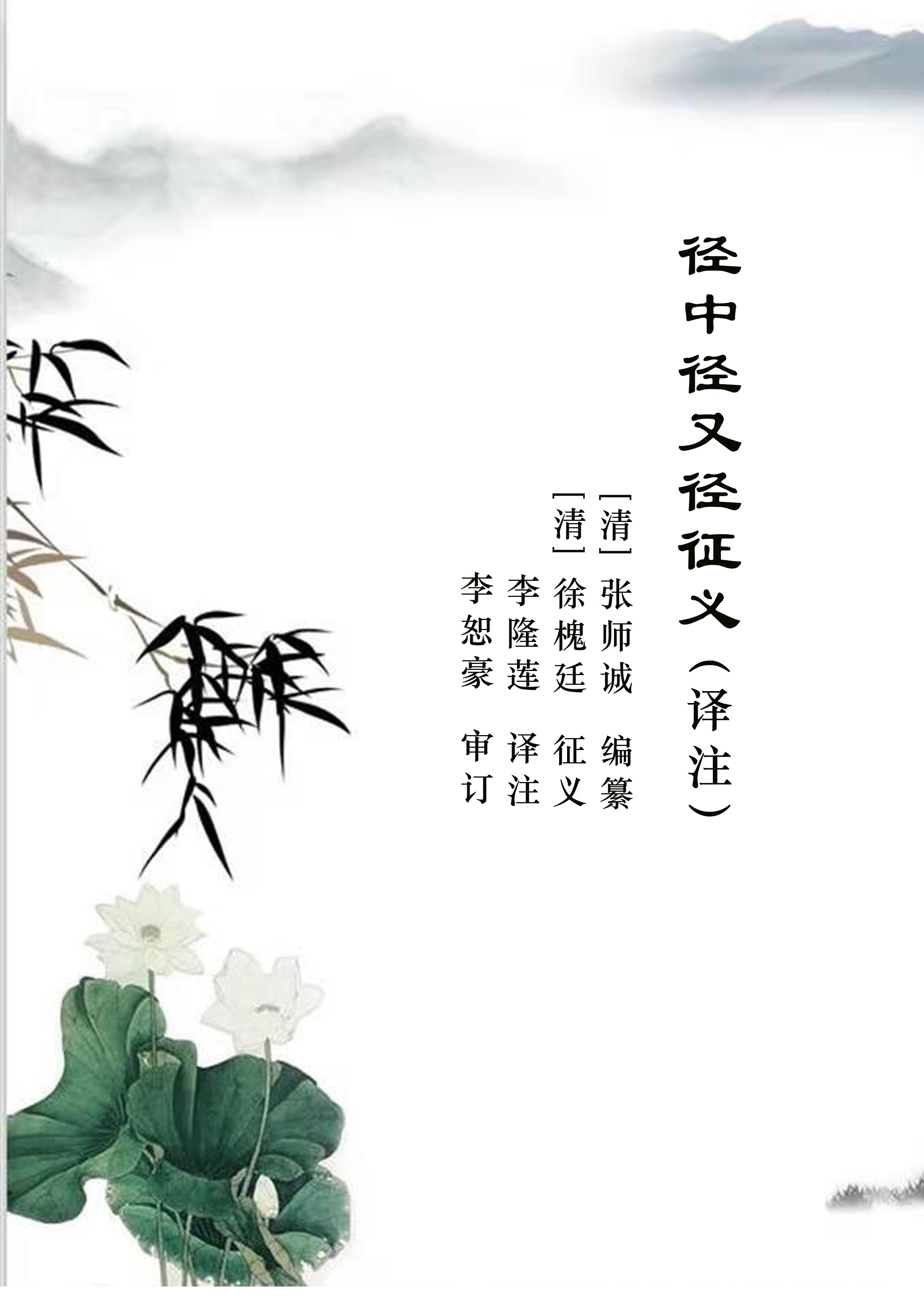 《〈径中径又径〉征义》译注[清] 张师诚  编纂[清] 徐槐廷  征义     李隆莲  译注     李恕豪  审订目 录译注缘起	１佛祖开示念佛	３云栖大师劝修净土	５《〈径中径又径〉征义》自序	７《〈径中径又径〉征义》张序	９《〈径中径又径〉征义》译注	１５上卷  起信法	１５醒迷门	１５易行门	３４析疑门	４６中卷  立愿法	５８决定门	５８广度门	６９下卷  励行法	７５精持门	７５兼观门	９７断爱门	１０５饬终门	１１４助行门	１２８译注缘起《径中径又径》一书，为清末张师诚居士（？—1829），精选各种经论和祖师大德关于净土法门的切要论述，分为起信、立愿、励行三部分，取莲池大师持名为径中径之意，编辑成书。路小而捷，就称为“径”。“小”是比喻只念一句佛号极为简易；“捷”是比喻念佛往生，成就极为迅速。诚以摄心为学佛之要道；念佛为摄心之捷径；而持名念佛又为捷径中之捷径；古今诸大德多赞净土为最方便，最快速，最稳当之法门，并归纳有四种殊胜处：不断惑业，得出轮回。不经多劫，一生解脱。不修余行，得波罗蜜（不假方便，自得心开）。不值佛世，常得见佛（临终佛来接引，往生花开见佛）。由此观之，称为捷径中之捷径，真实不虚。此书又经徐槐廷居士，斟酌损益，并在有关各条之后，补充注释，引证事例，名为《径中径又径征义》。益臻翔实，更有利于读者之理解和生信。净宗十三祖印光大师，对此书评价颇高，谓对于净土法门，“若已有信心，当阅净土诸书。若不能多阅，其最显豁（明白通达）者，如《径中径又径》一书，采辑诸家要义，分门别类。令阅者不费研究翻阅之力，直趋（直入）净土堂奥（精髓）。于初机人，大有利益。”（《印光大师文钞•复张云雷居士书二》）但此书文辞古奥，一般读者每感难解。十年前，昌臻曾请托李恕豪教授，译为白话。以利普及。恕豪于余俗家有世谊，书香门第，学富品端，深研儒学，兼及释典。著有《清凉澄观禅师传》、《太上感应篇事证语译》、《法华经辞语解释》及佛学论文等。惜译稿未及付梓，即告遗失，深为慨叹。近年，有李隆莲居士，于文学修养有素，进而探索佛典，颇多解悟。曾写佛学论文，并语译《印光大师文钞》多篇。刊载佛学杂志，颇受读者好评。因知此书尚待译注，慨允承担此任。历时近半年，不辞辛劳，数易其稿。稿成复请李恕豪教授详加审订，以期完善。所望此书出版，能为初机指明一条捷径中之捷径，修学净土，应如何从信、愿、行下手用功，获得真实受用，实所熏香以祷者。付印在即，谨将此书译注缘起，略记如上。公元二〇〇二年二月 昌臻于四川省乐至报国寺佛祖开示念佛弥陀经言，闻说阿弥陀佛，执持名号，一心不乱。其人命终，阿弥陀佛，现在其前，即得往生极乐国土。无量寿佛经言，至心念佛一声，灭八十亿劫生死重罪。无量寿经言，一向专念阿弥陀佛，愿生彼国，即得往生七宝华中，住不退转。文殊般若经言，系心一佛，专持名字，念念相续，即是念中得见过去现在诸佛。楞严经言，若众生心，忆佛念佛，现前当来，必定见佛，不假方便，自得心开。大本弥陀经言，念佛之人，有四十里光明烛身，魔不能犯。宝积经言，他方众生，闻阿弥陀佛如来名，乃至能发一念净信，欢喜爱乐。所有善根，回向愿生彼国者，随愿往生，得不退转，直至成佛。随愿往生经言，普广菩萨白佛言，何故经中赞叹阿弥陀佛剎，七宝诸树，宫殿楼阁。诸愿生者，皆悉随彼所欲，应念而至。佛告普广，汝不解我意。娑婆世界，人多贪浊。信向者少，习邪者多。不信正法，不能专一。令诸众生专心有在，是故赞叹彼佛国土，悉随彼愿，无不获果。目连所问经言，我说无量寿国，易往易取，而人不能修行往生，反事九十六邪道。我说是人，名无眼人，名无耳人。十往生经言，若有众生念阿弥陀佛，愿往生者。彼佛即遣二十五菩萨，拥护行者，一切时，一切处，不令恶鬼恶神，得其便也。智度论言，有诸众生，谤般若，堕恶道。虽修余行，不能得出。后遇知识，教行念佛，方得解脱。永明寿禅师言，有禅无净土，十人九差路，阴境若现前，瞥尔随他去。无禅有净土，万修万人去，但得见弥陀，何愁不开悟。古德言，若人以四天下七宝供佛，其福甚多。不如劝人念一声佛，其福胜彼。云栖大师劝修净土观佛三昧经文殊菩萨偈云，愿我命终时，灭除诸障碍，面见弥陀佛，往生安乐剎。华严行愿品普贤菩萨偈云，愿我临欲命终时，尽除一切诸障碍，面见彼佛阿弥陀，即得往生安乐剎。起信论马鸣菩萨云，最胜方便，专意念佛，即得往生，终无有退。楞伽经佛告大慧，大名德比丘，厥号为龙树，得初欢喜地，往生安乐国。以上略举四大菩萨。其余菩萨，修净土者，不可胜纪。庐山远法师，悟摩诃般若深旨，号东方护法菩萨。而六时念佛，三覩圣像，往生净土。天台智者大师，妙悟法华，一家教观，万代宗祖。而生即面西，辩十种疑，疏十六观，极谈净土。百丈大师，马师传道嫡子，天下丛林共宗。而祈祷病僧，化送亡僧，悉归净土。清凉国师，绍华严祖位，称文殊后身。而指示弥陀即卢舍那，亦疏观经，弘扬净土。永明寿禅师，得无碍辩才，柱石宗门。而作四料简，偏赞西方，上品上生，敬及冥府。死心新禅师，继席黄龙，宗风大振。而切意净业，著劝念佛文，令人发哀起信。真歇了禅师，嗣丹霞澄公，洞下一宗，至师大显。而卓庵弥陀，专意西方，有净土集行世。慈受深禅师，大悟倩女因缘，一偈融通五教。而谓修行捷径，无如净土，建西方道场，苦心劝众。圆照本禅师，道续天衣，宗弘雪窦，法雷振地，师表两朝。而净业兼修，标名上品。中峰本禅师，得法高峰老人，学者仰如山斗。而云禅者净土之禅，净土者禅之净土。有怀净土诗百首，劝人念佛。以上略举十大尊宿。其余尊宿及法师律师，修净土者，不可胜纪。阿弥陀经，无量寿经，十六观经，鼓音王经，天亲往生论。以上略举专说净土经论。其余经论，带说净土者，不可胜纪。道安往生论，怀感群疑论，慈恩通赞，海东弥陀疏，四明妙宗钞，慈云忏愿仪，草堂宝王论，孤山刊正记西资钞，大智观音疏，优昙莲宗宝鉴，石资乐邦文类，天如净土或问，大佑净土指归，镜道二师念佛镜，道衍善人咏，西斋净土诗。以上略举最显数家。其余赞扬净土者，不可胜纪。愿一一考其人，阅其言，思其义，断疑决志。幸甚幸甚。《〈径中径又径〉征义》自序【原文】余少业儒，研究孔孟圣贤之道。而于释氏之书，未之肄及也。庚戌筮仕粤东，亡儿用康，究心内典。购得大藏诸经，阐明心要。余因得而遍读焉。遂觉此心旷邈，诸相俱空，慨然有出世之意。爰会金刚经宗旨，提要钩元，名曰金刚经解义。时尚未及净土也。丙寅归田后，友人张子简授余弥陀疏钞，云是云栖大师教人修净土法门也。余受而读之。仰见我佛如来，救度众生，超脱生死，惟此念佛一门，最为简要。而云栖大师，指示迷途，详加引证。实为往生津梁。因撷其精华，分其节次，名曰弥陀疏钞撷。余之修净业自此始。傅大士云，惟有径路修行，但念阿弥陀佛。云栖大师云，念佛为修行径路，而持名又径路中之径路也。吾浙张兰渚中丞集诸家劝修净土之说，著径中径又径一编，立信愿行三法。又分别十二门，至详且要。余不揣冒昧，于其中繁者节之，略者增之。再于各条下，申以绪论，征以故实，复加旁注，以警动众心。其所以感发信愿行之心者，不益切欤。白太傅念佛偈云，日暮而途远，此生已蹉跎。余今年七十矣。夕阳虽好，光景无多。惟有谢绝尘缘，皈依佛法。弥陀一卷，佛号千声。预办资粮，以为生后计。是编也，其为自修自度之左券也夫。同治七年岁在戊辰四月 乐净居士徐槐廷序【译文】我少时读书，受的是儒家教育，研究孔孟的圣贤之道。而对于佛教的经典，从没有阅读过。庚戌年出任粤东行政长官，我已经亡故的儿子用康那时正潜心研究佛教经典，购请了大藏诸经，经中阐明了心法的要义，我因此才能够遍读佛经。读后感觉到此心豁然贯通，诸相俱空，慨然有出世之意。于是汇集《金刚经》宗旨，撮其要义，名为《金刚经解义》。此时，还没有接触到净土法门。丙寅年退休后，友人张子简送我一部《弥陀疏钞》，说是云栖大师教人修习净土法门。我接受并认真阅读，仰见我佛如来，救度众生，了脱生死，只有这一念佛法门最为简要。而云栖大师，指示迷途，详加引证，实为往生津梁。我于此书中采撷其精华，分别章节目次，名为《弥陀疏钞撷》。我的净业修习，就是从这里开始的。傅大士说：“惟有径路修行，但念阿弥陀佛。”云栖大师说：“念佛为修行径路，而持名又是径路中的径路。”浙江张兰渚中丞，汇集各家劝修净土的论著，编著成《径中径又径》一书，立信、愿、行三法，又分别十二门，详细扼要。我不揣冒昧，将书中繁者节选，略者增补。又在各条之下，对其内容加以说明，又举事例加以验证，再加旁注，以警策人心，使人更容易生信、发愿、念佛，不是很恰当的做法吗？白居易念佛偈说：“日暮而途远，此生已蹉跎。”我今年已七十岁了，夕阳虽好，光景无多，只有谢绝尘缘，皈依佛法。《弥陀经》一卷，佛号千声，预办资粮，作为身后大计。这本书，就是我自修自度的证明啊!同治七年岁在戊辰四月乐净居士徐槐廷序《〈径中径又径〉征义》张序【原文】净土法门，自东晋庐山远公开创，迄今一千五百余年中，不论僧俗男女，不论贵贱智愚，但信有阿弥陀佛，专心称念佛名者，无不应愿往生。如往生集及净土圣贤录等书所载，班班可考。何则。无量寿经四十八愿中有云，十方众生，至心信乐，欲生我国，乃至十念，若不生者，不取正觉。唯除五逆诽谤正法。又偈颂云，我至成佛道，名声超十方，究竟有不闻，誓不成等觉。然则我在今日，得闻佛名，深愿念佛。是即佛在西方，得闻我名，深愿念我，惟以佛愿感我愿，故以我愿应佛愿。感应道交，至捷至灵。是故信愿念佛，终身不变者，早已念念并入弥陀愿海中，如水归壑，决定往生。或者疑而问曰，我但晨昏念佛，日间浩浩，俱属尘劳。且口念佛时，不免杂念起灭，恍惚无定，欲求一心不乱甚难。未识亦能往生否。答曰，切勿多疑，亦无论一心散心。特患信行愿三者发心不真耳。果发真心，此心如长江水，种种杂念，如水上波。往生如江流入海，岂有江流入海时，波不消散而反能阻碍长流乎。又一人问曰，若然，尽可作恶，但肯念佛，亦得往生，则西方将成逋逃薮。奈何。曰，嘻，尔不作恶，尚不肯念佛。而谓作恶者，反肯念佛乎。且人惟不信佛，故敢作诸恶。未有真实信佛，而不知为善去恶者。如子所疑，是名诽谤正法，佛不能救。兰渚张中丞，知世俗种种疑障，可怜可悯，所以有径中径又径之作。吾邑乐净徐居士，宰粤东时，尝著金刚经解义，刊印广施。归田后，斗室清修，与常惺订忘年交，专谈佛法，笃修净业。以张中丞所著，最足启发信根。尝手钞数过，为之条增征义。而以一册赠惺。珍藏垂三十年。兹遇静涵陆居士初发心念佛，愿力精进。出视此册，钦慕其诚，亦手录一过，愿付枣梨，以广流通。夫静涵之愿，即张中丞徐居士之愿。亦即阿弥陀佛之大愿光明，所照所感。故凡读此册而能发一念信心，发一念愿心，发一念念佛真心。阿弥陀佛，即在尔一念心中，垂手接引。他日莲池会上，把臂同行。幸勿错过机缘也。时在光绪二十五年己亥元宵净业学人海盐张常惺谨叙于吴门寓斋。时年六十有六。【译文】净土法门，自东晋庐山远公开创，迄今一千五百多年中，不论僧俗男女，不论贵贱贤愚，凡深信有阿弥陀佛，专心持念佛名的人，无不应愿往生。如《往生集》及《净土圣贤录》等书记载，件件可考。什么原因呢?《无量寿经》四十八大愿中说：“十方众生，至心信乐，欲生我国，乃至十念，若不生者，不取正觉。唯除五逆，诽谤正法。”又偈颂云：“我至成佛道，名声超十方。究竟有不闻，誓不成等觉。”然而我在今日，得闻佛名，深愿念佛。此时阿弥陀佛在西方，得闻我名，深愿念我。惟以佛愿感我愿，故以我愿应佛愿，感应道交，至捷至灵。所以信愿念佛，终生不改变的人，早已念念汇入弥陀大愿海中，如水归壑，决定往生。或有疑问者说：“我虽早晚念佛，但整日事务繁多，都是尘劳，并且口念佛时，不免杂念纷纷，恍惚无定，要想求得一心不乱，太难了，不知能不能往生?”回答说：“不要多疑，无论一心念佛，或者散心念佛，只怕所发的信愿行三心不真实，果然能发起真心，此心就如长江水，种种杂念如水上波，而往生之事如江流入大海，怎么会江流进入大海时，水波不消散，反能阻挡江水长流呢!”又有人问：“如此说来，尽管作恶，只要肯念佛，也得往生。那么西方不就成为这些逃犯的躲藏地了吗?这如何是好?”答：“唉！你不作恶，尚且不肯念佛，怎么说作恶的人，反而肯念佛呢！况且人不信佛，才敢造作罪恶，绝对没有真正信佛，而不知道行善止恶的。如你所疑，就是诽谤正法！佛也不能救你!”兰渚张中丞，深知世俗的种种疑障，可怜可悯，所以著《径中径又径》一书。我们乡中的乐净徐居士，主管粤东行政时，曾著《金刚经解义》，刊印广施。退休回家后，在斗室之中清静修行。徐居士与常惺成为忘年之交，专谈佛法，笃修净业。由于张中丞所著《径中径又径》一书，最能启发信根，徐居士曾手抄数遍，并为之增加注解及事证。他将一册赠送于我，我足足珍藏了三十年。现在遇到陆静涵居士初发心念佛，愿力精进。我将此书给他看，他钦慕张中丞、徐居士的至诚，也手抄了一册，并发愿出资印刷，广为流通。静涵居士的心愿，也就是张中丞、徐居士的心愿，也即是阿弥陀佛的大愿光明所照所感。
    所以凡是读到这本书的人，能发一念信心，发一念愿心，发一念念佛真心，阿弥陀佛，就在你的一念心中，垂手接引。他日莲池会上，把臂同行。祈望不要错过这大好机缘呀! 时在光绪二十五年己亥元宵净业学人海盐张常惺谨叙于吴门寓斋,时年六十有六。【译者按】有关《径中径又径》作者张师诚与林则徐学佛的关系。1998年2月，上海佛学书局再版的《林文忠公手书经咒日课》，附录林则徐的曾孙林大任1933年6月所书跋语说：“先文忠公早岁以文字受知于张兰渚中丞，遂佐其幕府。尝以急促之时，治繁重之务，振笔累千言，精神贯注，略无疏懈，张公叹为奇才。文忠公写经之岁，即张公秉节吾闽之时，当时香火因缘，其详不可得闻已。丧乱之后，仅存此册，然亦足见栖心净土，行持无间，迥异寻常者矣。印光法师常谓：‘欲得佛法实益，须向恭敬中求’。敬则致福，慢则获咎。余每诵斯言，辄凛然生寅畏之念。近人写经，往往多破体字，或间以行草。揆诸古德规范，殊多未合。今观此册，笔意矜严，无少怠忽。非恭敬之至，曷克臻此。然则手泽流传，足为后世法者，岂惟日有恒课，处尘劳而不易，又当将之以诚敬，而无或亵慢，则寂而能感，理有必然，吾侪于此，可不反求诸心，而知所勉欤。公元1933年6月曾孙大任谨识。”林则徐是中国近代史上焚毁英帝鸦片，杰出的政治家和民族英雄。但他一生虔心奉佛，并真实履践的事迹，则鲜为人知。林则徐，福建福州人。20余岁，在福建巡抚张师诚幕府任职，深受器重。因“张师诚奉佛尤谨，曾辑《径中径又径》一书，劝策行人，专修净业，多切至之语。林则徐自然深受影响”。那时，林则徐即用蝇头小楷书写《阿弥陀经》等经咒，随身携带，终生受持。并常书联语为座右铭：“海纳百川，有容乃大；壁立千仞，无欲则刚。”又联云：“苟利国家生死已，岂因祸福避趋之。”所以，当年为国家民族的利益，能不顾威胁利诱，不怕罢官判罪，毅然销毁鸦片。正是“但愿众生得离苦，不为自已求安乐”的菩萨道精神的体现。在流放新疆四年中，将个人荣辱得失置之度外。“两三年里即组织开垦近百万亩荒地；推广‘坎井’以利灌溉。为此，老百姓将‘坎井’ 改名‘林公井’，以志纪念。”真正做到以出世（无我）精神，办入世（利他）事业。在英国伦敦蜡像馆中，至今屹立着林则徐的蜡像，证明历史自有公论。而林则徐的后裔，子孙繁衍，人才辈出，至今分布在各地有联系的尚有300余人。其中较知名的如：曾任原国民党政府最高法院院长林翔，曾任中华人民共和国驻联合国首席代表凌青。从佛法观点看，利人是善，损己利人更是大善。《周易》所云，“积善之家，必有余庆。”综观古今历史，真实不虚。近代高僧印光大师谓“详观古之大忠大孝，建大功，立大业，道济当时，德被后世，浩气塞天地，精忠贯日月者，皆由学佛得力而来。．．．．．．林文忠公则徐，其学问、知识、志节、忠义，为前清一代所仅见。虽政事冗繁，而修持净业，不稍间断。以学佛乃学问、志节、忠义之根本。此本既得，则泛应曲当，举措咸宜。此古大人高出流辈之所由来也。一日，文忠公曾孙翔，字璧予者。以公亲书之《弥陀》、《金刚》、《心经》、《大悲》、《往生》各经咒之梵册课本见示。其卷面题曰，《净土资粮》。其匣面题曰，《行舆日课》。足知公潜修净土法门，虽出入往还，犹不肯废。为备行舆持诵，故其经本只四寸多长，三寸多宽。其字恭楷，一笔不苟。足见其恭敬至诚，不敢稍涉疏忽也。”《〈径中径又径〉征义》译注上卷  起信法醒迷门【原文】浮生若梦，一切皆空。人皆知之，亦能言之。而终日营求靡已，曾不醒悟。大率以死后即化，又或以为死即复生，不足为虑。讵知孽报无爽，得人身极难。即得人身，而依然又入梦境。轮回六道，其苦无涯。欲脱离此苦，舍净土奚归耶。将起其信，先破其迷，辑醒迷门。宋王龙舒净土文曰，人生时父母妻子屋宅田园，以及器皿衣服等物，无非爱着。仓库既盈，心犹未足。金帛已多，营犹未止。一旦大限到来，尽皆抛去。虽我有此身，犹是弃物。况身外者乎。静心思之，恍如一梦。古人云，一日无常到，方知梦里人。万般将不去，唯有业随身。妙哉此言。予添作一偈云，般万将不去，唯有业随身。但念阿弥陀，定生极乐国。昔韩持国婿王实访东坡，言持国自谓癃老，且将声乐酒色以娱年。东坡曰，惟其残年，正不当尔。顷有一老人，生死之际，极为了然。一日置酒会亲友，酒阑语众，奄奄欲去。诸子呼号，愿留一言为教。老人曰，只宜第一五更起。诸子未喻。老人曰，唯五更可勾当自家事。自家事者，是死时将得去者。且吾平日治生，今日就化，可将何者去。诸子顿悟。请君言于持国，勾当自家事，与其劳心声色，不若为死时将得去者计也。又曰，此世界中人，皆如水上泡，生灭不常。只见眼前老者，不思不待老而去者多矣。况世间无非是苦，即或称意，亦无多时。平时罪恶，岂得全无。闭眼之后，不免随业缘去。杳杳冥冥，知在何处。或堕地狱，受诸极苦。或为畜生，受人宰杀。或生饿鬼，饥火烧身。或入修罗，瞋恨所迫。虽有善业，得生天上人间。受尽福报，依旧轮回。漂流汨没，无有出期。唯有西方净土，最为超脱轮回之捷径。色身难得，趁此康健时，办此大事。命终径生极乐世界，回视死入阴府，见阎王受恐怖者不可同日而语矣。道彻，钱塘人。乾隆间将示寂，谓其众曰，娑婆之苦，不可说，不可说。极乐之乐，不可说，不可说。倘蒙记忆，但念阿弥陀佛，不久当相见。错过此生，轮转长夜，痛哉痛哉。死心和尚净土文曰，弥陀甚易念，净土甚易生。而世人不肯信向，但只贪生，不知有死。人生百岁，七十者稀。大限到来，还他一死。只如功名富贵人家，财宝如山，妻妾满室，日夜欢乐。他岂不要长生在世。争奈前程有限，暗里相催。符到便行，不容迟滞。且据诸人眼里亲见，耳里亲闻。前街后巷，亲情眷属，朋友兄弟，强壮后生，死却多少了也。古云，莫待老来方学道，孤坟尽是少年人。我劝少年人，趁此血气刚盛，色力未衰，正好修行。奉劝衰老人，最好念佛，年纪朽迈，日月无多。发白面皱，眼暗耳聋。头低背曲，脚手颤掉。去天甚远，入地甚近。不办死路，又待何时。有儿女人，正好念佛，自从早年娶妻养子，经营家计，受尽千辛万苦。今日儿女长大，家计已成，好将担子分付儿孙，落得现成享福，念佛修行。若不回头，定是痴人。忽然三寸气断，不免一旦皆休。若是孝顺儿孙，斋得几众僧，看得几部经，哭得几声，犹是记忆爷娘。若是不肖之子，父母方死，骨头未冷，作耗财产，出卖田园，恣意作乐。以此观之，着甚么急。儿孙自有儿孙福，莫为儿孙作远忧。无男女人，正好念佛，孤单一身，无忧无虑。不须男婚，不愁女嫁。粗衣淡饭，多少清闲。若不修行，后悔何及。富贵人最好念佛，高堂大厦，衣食丰足，百事现成，皆是前世修来。贫穷人正好念佛，衣食不足，贫穷下贱，常受饥寒。只因前世不肯修行，遂遭现报。若不改往修来，一死之后，如秤锤落井，何时得出。参禅人正好念佛，或根机稍钝，恐今生未能大悟。且假弥陀愿力，接引往生。如受荫官，不忧落第，爵禄现成。有等愚人说道，心好便了，何须念佛。此等邪见，惑乱世人。古德云，冷笑富家翁，营生忙似箭。囤里米生虫，库中钱烂贯。日里把秤称，夜间点灯算。形骸如傀儡，莫教绳索断。眼光忽落地，追悔有何便。汝若念佛不生净土，我堕拔舌地狱。他年净土花开日，记得娑婆念佛时。明莲池大师曰，世尊说人命在呼吸间。当愀然不乐，痛相警策道，大众，我与你但今日送某僧，明日送某僧。不知不觉，轮到自身。此时悔恨无及，须疾忙念佛，时刻不要放过方好。我见你们自家也说可惜，对人也说可惜。及乎堂中估唱，依然谈笑自如。你只不信人命在呼吸间也。莲池大师骷髅图说一篇曰，傅大士云，渐渐鸡皮鹤发，看看行步龙钟。假饶金玉满堂，难免衰老病死。任汝千般快乐，无常终是到来。惟有径路修行，但念阿弥陀佛。大士此语，正所谓万般将不去，惟有业随身是也。如何是万般将不去。人生所有官爵金宝，屋宅田园，饮食衣服玩好，乃至娇妻爱子，无常到来，那一件是将得去者。如何是惟有业随身。人生所造诸贪瞋痴业，非礼奸淫，恣意宰杀。为子逆父，为臣欺君。克众成家，阴毒害物。种种恶业，无常到来，只是紧紧随着你者。既然如是，若不猛省回头，改恶从善，洗心念佛。岂非徒得人身，虚生浪死，苦哉苦哉。我观世人，个个皆好念佛。今以三等列之。一者极闲人，应当无昼无夜，一心念佛。二者半闲半忙人，应当营事已毕，即便念佛。三者极忙人，应当忙里偷闲，十念念佛。又富贵之人，衣禄丰足，正好念佛。贫穷之人，安贫守分，正好念佛。有子孙人，得人替力，正好念佛。无子孙人，心无牵挂，正好念佛。无病之人，身力康健，正好念佛。有病之人，知死不久，正好念佛。聪明之人，通经达理，正好念佛。愚钝之人，无杂知见，正好念佛。以要言之，天上人间，四生九有，皆当念佛。奉劝世人，何不趁此四大未作骷髅时，早早念佛。直待万般将不去，惟有业随身，懊悔无及了也。明邵武知府严澄，遗亲故书曰，澄一病几殆，不意复生。虽则茍延，焉知来日。回首营生旧计，有同嚼蜡。一具皮囊，终归败坏。六尘缘影，何处坚牢。不如换却凡心，求生净土。诵弥陀一句，消罪业无边。聊奉劝文，用表诚意。宋师子峰如如颜丙劝修净业文曰，只这色身，谁信身为苦本。尽贪世乐，不知乐是苦因。浮生易度，岂是久居。幻质非坚，总归磨灭。自未入胞胎之日，奚有这男女之形。只缘地水火风假合而成，不免生老病死雕残之苦。虚浮如水上泡，须臾不久。危脆似草头露，倏忽便无。长年者不过六七十以皆亡，短命者大都三二十而早夭。况乎兽残虫螫，猝不及防。屋压车伤，痛何能救。坑坎邱陵之厄，到处堪虞。刀兵水火之灾，何时蔑有。又有今日不知明日事，上床别了下床鞋。几多一息不来，便觉千秋永别。叹此身无有是处，奈谁人不被他瞒。筋缠七尺骨头，皮裹一包肉块。九孔常流不净，六根恣逞无明。发毛爪齿，聚若堆尘。涕泪唾津，污如行厕。里面尽蛆虫聚会，外头招蚊虱交攒。沾一灾一疾，皆死得人。更大热大寒，催人易老。眼被色牵归饿鬼，耳随声去入阿鼻。口头吃尽味千般，死后只添油几滴。此身无可爱惜，诸人当愿出离。如何迷昧底尚逞风流，懵懂汉犹生颠倒。或有骷髅上头，簪花簪草。或有臭皮袋畔，带麝带香。罗衣罩了脓血囊，锦被遮却尿屎桶。用尽奸心百计，将谓住世万年。不知头痛眼花，阎罗王接人来到。那更鬓斑齿损，无常鬼寄信相寻。个个恋色贪财，尽是失人身捷径。日日饮酒食肉，无非种地狱深根。眼前图快活一时，身后受苦辛万劫。一旦命根绝处，四大风刀割时。外则脚手牵抽，内则肝肠痛裂。纵使妻儿相惜，无计留君。假饶骨肉满前，有谁替汝。生者空自悲啼痛切，死者不免神识奔驰。前途不见光明，举眼全无伴侣。过奈河岸，见之无不悲伤。入鬼门关，到者尽皆凄惨。世上才经七日，阴间押见十王。曹官抱案没人情，狱卒持叉无笑面。平生作善者，送归天道，仙道，人道。在日造恶者，押入汤涂，火涂，刀涂。镬汤沸若山头，剑树势如峰耸。灌铜汁而遍身肉烂，吞铁丸而满口烟生。遭剉斫则血肉淋漓，入寒冰则皮肤冻裂。身碎业风吹再活，命终罗剎喝重生。人间历尽几春秋，狱内方为一昼夜。魂魄虽归鬼界，身尸犹卧棺中。或隔三朝五朝，或当六月七月。腐烂则出虫出血，臭秽则熏地熏天。膨胀不堪观，丑恶真可怕。催促付一堆野火，断送埋万里荒山。昔时耍俏红颜，翻成灰烬。今日荒凉白骨，变作泥堆。从前恩爱，到此成空。自昔英雄，如今何在。泪雨洒时空寂寂，悲风动处冷飕飕。夜阑而鬼哭神号，岁久而鸦餐雀啄。荒草畔漫留碑石，绿杨中空挂纸钱。下梢头难免如斯，到这里怎生不醒。大家具眼，及早回头。翻身跳出迷津，弹指裂开爱网。休向鬼窟里作活计，要知蒲团上有真人。我佛悲怜，用垂拯救。欲令横超三界，特开净土一门。四十八愿之宏深，入人心而遍加摄受。十万亿程之遥远，仗佛力而不隔须臾。托质莲胎，享自然之衣食。栖神净域，免他道之轮回。是男是女总堪修，若智若愚皆有分。但请回光返照，便知本体原无。若未能学道参禅，也且是持斋念佛。果能一心不乱，管教七日成功。移六贼为六神通，离八苦为八自在。净土文，法言可证。往生传，灵迹非虚。对众为大众宣扬，归家为一家解说。使处处齐知觉悟，教人人尽免沉沦。上助诸佛转法轮，下拔众生离苦海。佛言不信，何言可信。人道不修，他道难修。莫教一日换了皮，纵有千佛难救汝。火急进步，时不待人。各且直下承当，莫使此生空过。明庄严，深达佛理。衣食所余，悉以施人。尝调满庭芳一阕云，六十余年，片时春梦，觉来刚熟黄梁。浮华幻影，有甚好风光。冷眼轻轻觑破，急翻身蹬断丝缰。儿孙戏，从他搬演，何必看终场。青山茅一把，残生活计，别作商量。但随缘消遣，洗鉢焚香，先送心归极乐。恣逍遥，宝树清凉。堪悲也。回头望处，业海正茫茫。净土晨钟载钱孝直曰，从来三界生死轮回，比于牢狱。然则但未出生死，皆三界狱中囚也。今见缧绁之中，呼天乞命。莫不哀其愚，而嗤其求生之不早。吾谓死囚求生太晚，比之我辈，犹为早计也。死囚秋决，岁不过一日。一日前后，皆日日为之打点。我辈在三界狱中，月月可死，日日可死。不论贵贱老少，好人恶人，皆可以死。不早打点，姑待一刻。万一即此一刻，驾帖到来，刽手当面，手忙脚乱，何以御之。又袁中郎曰，众生处五浊世，如囚处狱。以入狱皆罪人。处人天者，皆是业报分段之身故也。然罪人入狱，时刻求出。以知棘墙之外，更有许大安乐世界故也。今众生以烦恼为家宅，以生死为园囿。不知大铁围山，是我棘墙。三界法场之外，各自有家乡乐地。诸佛悯此，为分别净秽，指以脱归路程。又大建宅舍以安之，分明往来狱门，为治道途。长伺狱外，修饰旅馆。如是之恩，何身可报。经云，如来为一大事，出现于世。大事者，生死事也。诸佛既不惜垂手，众生乃死而不悟。哀哉。昔一僧探俗友，劝以生死事大，急宜念佛。友谢以三头未了。僧问故。友曰，亲柩未葬，男婚女嫁未毕。僧别不久，友忽亡。僧往吊，作诗曰，吾友名为张祖留，劝伊念佛说三头。可怜阎老无分晓，未了三头便去勾。此言虽浅，大可醒俗。又曰，自贫贱而视富贵，见其气焰熏灼，不胜垂涎。然当之者，未必真乐也。如一人喜怒不测，忧在事主。同列人怀异志，忧在群情。因贪位而患得患失，缘事权而伐异党同。位愈高则责愈重，宠愈隆则忌愈众。事机一失，至求为匹夫不可得。富家翁持筹会计，竭一生心力以遗子孙。而百年兴废，事难逆料。身后所有，率归他人。由是言之，富贵亦有何荣，纯是苦耳。盖富贵胜贫贱者，皆无紧要事。如食以遏饥，衣以御寒。若衣而华，食而精。此于身心，有何紧要。其它可知。至大利害处，老也，病也，死也。止此只身，独当一面之孤注。到钟鸣漏尽光景，卿相以至氓庶，总无人可代，总同一结煞。思及此，不由人不当下心灰也。明天启初，北京正阳门，有老军看守，鳏居无子。胸中无一事，日焚香诵金刚经。首相韩爌，每乘大轿。腰玉衣蟒，呼殿过其地。闻声辄叹曰，为我难，为彼易。而我无彼福也。老军七十三而终，六月尸无秽气，飞蝇不集，人皆异之。冒起宗曰，人生不受圭组罗笼，身得自由，眼前无累，便是人间仙福。更修最上乘出世正因，岂火宅中大富贵可得比乎。【译文】“人生若梦，一切皆空”，这句话人人都知道，也都能说。然而却是终日营求不止，竟然不知醒悟。大概以为人死如灯灭，一了百了。又有人认为人死后，依然转世为人，用不着忧虑。他哪里知道祸福业报，毫厘不爽。得人身极难，既得人身，又入梦境造业，依然轮回六道，其苦无边。要想脱离六道轮回的苦，除了西方净土，你归向何处呢?要使人发起敬信，必须先消除他的迷惑。于是我辑录了这《醒迷门》。宋朝王龙舒著《龙舒净土文》说，人在活着的时侯，父母妻子房舍田园，以及器具衣服等物，没有一样不喜爱的。粮仓虽已满，心还不满足；金帛虽已多，而谋求仍未停止。一旦无常到来，这些东西全都抛弃。就是我的这个身体，尚且还要舍弃，何况身外之物呢？静心思量，人生犹如一场梦。古人说：“一日无常到，方知梦里人。万般将不去，唯有业随身。”妙哉此言！我又添作一偈云：“万般将不去，唯有业随身。但念阿弥陀，定生极乐国。”往昔，韩持国的女婿王实，拜访苏东坡，说韩持国自己认为年老多病，来日无多，打算沉浸于声乐酒色之中，以娱晚年。苏东坡说：“正因为已是残年，就更不应该这样做了。”他告诉王实，前不久，有一位老人，生死关头，极为了然。在临终的那天，他置办酒席，聚会亲友。酒席快要结束时，他就与众辞别，奄奄一息，即将离世。他的儿子齐声呼唤，请留一句话，作为对后世子孙的教训。老人说：“只宜第一五更起。”他的几个儿子都不明白这句话的意思，请父亲明示。老人说：“只有五更天可以办自家的事。自家的事，就是临命终时，可以带得去的东西。你们看我平日治家理生，今日去世，什么东西可以带得走?”儿子们恍然大悟。苏东坡对王实说：“请你回去转告持国，赶紧预办自家事。与其将有限光阴耗费在声色之中，何不如为临命终时能够带得去的东西作准备呢!”《龙舒净土文》又说，这个世界上的人，都好像水上的气泡，生灭无常。人们只看见眼前的老者，却没有想想年纪未老而死的也很多呀！何况世间无不是苦，即或称心如意，也是暂时的。人一生的所作所为，不可能全无罪恶，命终之后，免不了随业缘而去，杳杳冥冥，知道在哪里呢？或堕地狱，受无量极苦；或为畜生，任人宰杀；或生饿鬼，饥火烧身；或入修罗，为瞋恨所逼迫。虽然生前修积善业，得生天上人间，然而福报享尽，依旧轮回六道，流浪生死，没有出期。只有西方净土，最是脱离生死轮回的捷径。人身难得，趁着健康时，办好这件大事，临命终时，直接往生极乐世界。再回头看看那些死后押送冥府、见阎王而受恐怖的人，自然是大不相同了!道彻，钱塘人。乾隆年间，临命终时，对众人说：“娑婆世界的痛苦，不可说，不可说!极乐世界的快乐，不可说，不可说!如果你们还记得我的话，只要念阿弥陀佛，不久就可以见面。要是错过这一生，轮回于六道的长夜，实在太痛心了!”  死心和尚《净土文》说，阿弥陀佛最容易念，极乐净土最容易生。然而世人不肯相信，只晓得贪生，不知道怕死。人生百岁的有几个?七十古来稀，大限到来，还是一死。比如功名富贵人家，财宝如山，妻妾满室，日夜欢乐，他难道不希望长生在世吗？奈何时光有限，暗里光阴催人老，无常一到，立刻就得走，不容稍有迟缓。并且大家眼里所见、耳中所听、前街后巷、亲情眷属、朋友兄弟，那些强壮的年轻人，死了多少啊！古人云：“莫到老来方学道，孤坟尽是少年人。” 我劝少年人，趁着血气充盛，体力未衰，正好修行。奉劝衰老人，最好念佛，年老体衰，日月无多，发白脸皱，耳聋眼花，头低背弯，脚手颤抖。去天堂的路太远，入地狱却很近。如此还不为死时预办，还要等到什么时侯!有儿女的人，正好念佛，自从早年娶妻养子，经营家业，受尽千辛万苦。如今儿女长大，家业已成，正好将担子交付儿孙，自己落得现成享福，念佛修行，要是不知回头，必定是痴人！忽然三寸气断，不免一旦皆休。如果是孝顺儿孙，斋请几位僧人，读上几部经，哭得几声，这还是记得爹娘的。若是不肖之子，父母刚死，尸骨未寒，挥霍钱财，出卖田园，纵情享乐。由此看来，着什么急！儿孙自有儿孙福，莫为儿孙作远忧。没有儿女的人，正好念佛，孤单一身，无忧无虑，不须男婚，不愁女嫁，粗衣淡饭，多么清闲，若不修行，后悔莫及。富贵人最好念佛，高楼大厦，衣食丰足，百事现成，这都是前世修来的。贫穷人正好念佛，缺衣少食，贫穷下贱，常受饥寒，这都是由于前世不修行，才遭此现报。如果不改往修来，一死之后，如秤砣落井，何时得出!参禅人正好念佛，或是由于根机稍钝，恐怕今生不能大悟，可借弥陀愿力，接引往生，这好比祖上于朝廷建有大功，其子孙可以直接做官，不必担心金榜落第，官位是现成的。有愚痴人说：“心好就行了，何必一定要念佛。”这是邪知邪见，惑乱世人!古德说：“冷笑富家翁，营生忙似箭, 囤里米生虫，库中钱烂贯。日里把秤称，夜间点灯算。形骸如傀儡，莫教绳索断。眼光忽落地，追悔有何便。”你如果念佛不生净土，我堕拔舌地狱。他年净土花开日，记得娑婆念佛时。明朝莲池大师讲，世尊说人命在呼吸间。应当以沉痛的心情来相互警策，说：“大众，我与你今日送走这个僧人，明日送走那个僧人，不知不觉，轮到自身，此时悔恨莫及。必须赶紧念佛，时刻不要放过才好。我见你们虚度光阴，自己也说可惜，对人也说可惜，可是来到堂中估唱时，依然谈笑自如，你们是不相信人命在呼吸间呀!”莲池大师《骷髅图说》一篇记载，傅大士说：“渐渐鸡皮鹤发，看看行步龙钟。纵然金玉满堂，难免衰老病死。任你千般快乐，无常终是到来。惟有径路修行，但念阿弥陀佛。”大士此语，正所谓“万般将不去，惟有业随身”。什么是“万般将不去”呢?人生所有的官位金宝，房屋田园，饮食衣服玩物，乃至娇妻爱子，无常到来，哪一样是带得走的?什么是“惟有业随身”呢?人一生所造作的各种贪瞋痴罪业，非礼奸淫，任意宰杀。为子的忤逆父母，当臣的欺瞒君王。盘剥众生，聚敛财物，阴险刻毒，残害物命。这种种恶业，无常到来的时侯，总是紧紧跟随着你。既然如此，若不猛省回头，改恶修善，洗心念佛，岂不是白白得此人身，虚生浪死！苦啊，苦啊!我观察世上的人，个个都好念佛，今分三等列出：一是极闲的人，应当不分昼夜，一心念佛。二是半闲半忙的人，应当事情办完，立即念佛。三是极忙的人，应当忙里偷闲，以十念法念佛。另外，富贵的人，衣禄丰足，正好念佛。贫穷的人，安分守己，正好念佛。有子孙的人有人接替他做事，正好念佛。无子孙的人，心无牵挂，正好念佛。无病的人，身体康健，正好念佛。有病的人，知道离死不远，正好念佛。聪明的人，通经达理，正好念佛。愚钝的人，无杂知见，正好念佛。总而言之，天上人间，四生九有，都应当念佛。奉劝世人，何不趁着这四大假合的身体未成骷髅时，早早念佛。直到“万般将不去，惟有业随身”时，懊悔也来不及了啊!明朝邵武县知府严澄，病后写给亲友的信中说：“我一病不起，几乎死去，不料死而复生。现在虽然能够苟延残喘，哪里知道今后会怎样呢？回想过去为生计而奔忙，简直就同嚼蜡一样无味。这一张皮囊，终是要坏的。六尘假合如幻影的心相，何处坚牢?不如换掉凡心，求生净土。念阿弥陀佛一句，消罪业无边。姑且奉上劝说文，以表诚意。”宋朝师子峰如如颜丙《劝修净业文》说，人都以为这个身体就是自己，谁相信身体是一切苦的根本!人人都贪恋世间的快乐，却不知道快乐是痛苦的原因。短暂的一生，很快就过去了，怎么可能长久在世。这个虚幻的躯体并不坚固，总是要磨灭的。未入胎胞之日，哪有什么男女之身?只因为是由地、水、火、风假合而成，也就免不了生、老、病、死凋残的痛苦。人生虚浮如水上泡，须臾不久；生命危脆似草头露，瞬间便无。年纪大的不过六七十岁就死了，短命的大都二三十岁而早亡。况且遭兽类袭击，毒虫伤害，都是突然发生、来不及防备的。还有，房屋倒塌，车辆压伤，怎么能够避免?坑坑洼洼，跌倒的危险，到处不可预料。战争、洪水、大火的灾祸，何时没有?又有今日不知明日事，上床别了下床鞋。一口气接不上来，便成千秋永别。可叹这个身体没有是处，奈何哪个不被它欺瞒! 筋缠着七尺骨头，皮裹着一包肉块。九孔常流不净，六根充塞无明。毛发齿爪，聚集着一堆尘埃。涕泪唾津，污秽犹如厕坑。里面尽是蛆虫聚会，外头又招蚊虱交攒。只要沾上一灾一疾，都能使人丧命。更有大热大寒，催人易老。眼被色所牵，引归饿鬼途中；耳随声音而去，堕入阿鼻地狱。口头吃尽千般味，死后只添几滴油。此身不值得珍惜，众人当愿出离! 为什么痴迷的人还在大逞风流，糊涂的人仍然在颠倒懵懂。还有人在那像骷髅的人头上，插花戴朵，也有人在臭皮袋边，带麝带香。华丽的外衣罩住的是盛满脓血的口袋，锦罗绣被遮盖的是屎尿桶。用尽奸心百计，自以为能万年长住，不知头痛眼花，阎罗王派人已来到。更是两鬓斑白牙损齿落，无常大鬼寄信相寻！  个个恋色贪财，都是失人身的近路。日日饮酒吃肉，无不是种地狱的深根。眼前图快活一时，身后受苦辛万劫。一旦命根断绝，四大风刀解体时，外面手脚抽搐，内里肝肠痛裂。纵然妻子儿女痛惜，也无法留你。即使骨肉亲人满堂，有谁能替你一死？活着的人空自悲号，死去的不免神识奔驰。眼前茫茫不见光明，举目孤单全无伴侣。过奈河桥，看见的无不悲伤。入鬼门关，到来的全都凄惨。世上才过七日，阴间押见十殿阎王。阴曹判官手抱案牍不讲人情，狱卒持叉无笑脸。平生行善的人，送归天道、仙道、人道。在世时造恶的，押入汤途、火途、刀途。地狱中大锅里的油汤沸腾高如山头，刀山剑树其势如山峰耸立。灌铜汁而遍身肉烂，吞铁丸而满口生烟。遭宰割则血肉淋漓，入寒冰地狱则皮肤冻裂。身体碎裂经业风一吹又再复活，生命已尽罗刹一吼又再复生。人间历经几春秋，地狱方才一昼夜。魂魄虽归鬼界，尸体仍卧棺中，或过三天五天，或当六月七月，腐烂则生虫流血，臭秽则熏天熏地，肿胀不堪入目，丑恶实在可怕。匆忙付诸一堆野火，命断送埋万里荒山。往日爱俏佳人，转眼化为灰烬。今日荒凉白骨，变作泥堆。从前种种恩爱，到此一切成空。自古英雄，如今何在? 泪雨洒时空寂寂，悲风动处冷飕飕。夜深而鬼哭神号，日久而鸦餐鸟啄。荒草畔漫留碑石，绿杨中空挂纸钱。到头来，人人都免不了这样的下场，到这里怎么还不醒悟!大家都要明白这个道理，及早回头。一翻身跳出迷津，弹指间裂开爱网。不要在鬼窟里找出路，要知道蒲团上有真人。我佛悲悯，垂慈拯救，欲令众生横出三界，特开净土一门。四十八愿宏大深远，深入人心而接纳一切众生。十万亿佛土似乎遥远，仗佛力只在须臾间。托身于莲胎之中，享用自然的衣食。栖息于清净的国度，免除六道的轮回。是男是女都能修，若智若愚都有份。只要能回光返照，便知本体原无。如果不能学道参禅，也应持斋念佛。真能一心不乱，管教你七日成功。变六贼为六神通，离八苦为八自在。《净土文》中的真言实语可以证明。《往生传》中的灵验事迹并非虚构。对众为大众宣扬，回家为一家解说。使处处齐知觉悟，教人人尽免沉沦。上助诸佛转法轮，下拔众生离苦海。佛言不信，何言可信! 人道不修，他道难修。莫等一日换了皮，纵有千佛难救你! 火急精进，时不待人。各人都应马上去办理这件大事，不要让此生空过。明朝有个名叫庄严的人，他深通佛理，平常除了衣食所需，其余全部布施给穷人。他曾填词《满庭芳》一首：“六十余年，片时春梦，觉来刚熟黄粱(《枕中记》说，卢生在梦中享受荣华富贵。及醒，主人蒸的黄粱还没有熟)。浮华幻影，有甚好风光。冷眼轻轻觑破，急翻身、蹬断丝缰(绳索)。儿孙戏，从他扮演，何必看终场。青山茅一把，残生活计，别作商量。但随缘消遣，洗钵焚香。先送心归极乐，恣逍遥，宝树清凉。堪悲也！回头望处，业海正茫茫。”    《净土晨钟》记载钱孝直说，自古以来都把三界中的生死轮回，比喻成牢狱。只要未曾了脱生死，都是三界牢狱中的囚犯。今天看见身陷监牢的人，呼天救命，无不哀怜他的愚痴，嗤笑他不知早日求生。我也认为囚犯求生是太晚了，然而比起我们这些人，还算是早的了。死囚秋季问斩，一年之中也不过那一天，而这一天的前后，天天都可以作准备。而我们在三界狱中，月月可能死，日日可能死。无论老少贵贱，好人恶人，都可能死。若不早作准备，姑且等待那一刻。万一就在此时，勾符到来，刽子手当面，手忙脚乱，你用什么去抵挡? 袁中郎说：“众生处于五浊恶世，正如囚犯在牢狱之中。”因为凡入狱的都是罪人，生于人天道的，也都是业报分段之身。然而罪人入狱，无不时时刻刻希求出离，因为他知道铁网墙外，还有一个大安乐世界。如今众生以烦恼为本家，以生死为乐园，不知道大铁围山就是我的铁网围墙，三界法场外，各自有家乡乐土。诸佛慈悲怜悯，为众生分别净土、秽土，指出回家路途。又大建舍宅来安顿他们。简直就是往来于监狱的门口，为出狱的犯人修治道路，并长时间在狱外等候，为他们修饰旅馆。如此大恩，何身可报! 经上说：“如来为一大事因缘，出现于世。”大事，就是生死大事。诸佛既不惜垂手救拔，众生仍死而不悟，实可悲哀!从前有一僧人探访俗时故友，劝他生死事大，及早念佛。这位故友惋谢，并说因为还有三件事未了，现在还不能念佛。僧问缘故，他说，双亲的灵柩还没有安葬，儿女们男婚女嫁的事也还没有办完。僧人走后不久，这位友人忽然死去。僧人前来吊唁，作了一首诗说：“吾友名为张祖留，劝他念佛说三头(三件事)。可怜阎老无分晓，未了三头便勾去。”此文虽浅，大可醒世!  钱孝直又说，从贫贱人的角度看待富贵人，见他盛气凌人，不胜垂涎羡慕，然而当事之人，未必真正快乐。假如君主喜怒无常，侍奉这样的君主就不胜忧虑。同朝的大臣各怀异志，所忧虑的就是他们的想法。因贪恋官位而患得患失，一旦有了权力就排斥异己，拉帮结伙。位愈高则责任愈重，宠愈隆则嫉妒愈多。事情一旦败露，即使想做一个平民百姓也不可能了。富家翁手拿筹码算帐，竭尽一生心力，聚敛财物遗留给子孙，然而百年兴衰，实属难以预料，也许死后财物全归别人。由此可见，富贵有什么值得荣耀的? 完全是苦呀! 因为富贵胜过贫贱的，都不是要紧的事情，例如食物是用来充饥的，衣服是用来御寒的，如果要求衣服华美，食物精细，这些对身心，又有什么要紧呢? 其它类推可知。而最关利害的，是老! 是病! 是死! 一个人只身来到世间，犹如孤注，只能一掷。到了油尽灯灭的时候，卿相乃至平民百姓，都无人可以代替，都是同一结局。想到这里，不由人不当下心灰意冷!明朝天启初年，北京正阳门，由一个老军人看守，他鳏居无儿女，心中无一事牵挂，每日焚香诵《金刚经》。宰相韩爌常常乘坐大轿，腰缠玉带，身着蟒袍，前呼后拥，经过这里。听到他的诵经声感叹道：“我的事难做，他的事易为，而我没有他这样的福报啊!”老军人七十三岁去世，六月天气，尸体没有异味，连苍蝇也不飞集，大家都感到惊异。冒起宗说：“人生一世不受官位束缚，身得自由。眼前无累，就是人间仙福。更何况修行最上乘出世正因，哪里是火宅中的大富贵人能比得上的呢?” 易行门【原文】已识迷途，欲求出世。当知入道多门，惟念佛往生净土为易行。净土多方，又惟往生西方极乐世界之净土，尤为易行。盖阿弥陀佛有四十八大愿，度尽众生，与此世界之缘偏重，威力又极大，故摄取无遗。人能信向，至心持名，未有不蒙接引。所谓仗他之法，与专恃自力者，难易迥殊也。辑易行门。龙舒净土文曰，净土传云，阿弥陀佛与观世音大势至二菩萨，乘大愿船，泛生死海。就此娑婆世界，呼引众生上大愿船，送至西方。如肯往者，无不得生也。观此则是佛与菩萨，悯念众生，沉沦苦海，无有得出。故自以誓愿威力，招诱人生净土。如舟人招诱行人登舟，送至彼岸也。人唯恐不信耳。若信心肯往，虽有罪恶，亦无不得生。盖信者，一念也。若人在生时，心念要去，身则随去。心念欲住，身则随住。是身常随念。然犹有念欲去，而身被牵系者。身坏时，唯一念而已。一念到处，则无不到。是以一念在净土，则必生净土。况佛与菩萨，又招引人往生乎。往生传，张抗为翰林学士，课大悲咒十万遍，愿生西方。一日寝疾，唯念佛号。忽谓家人曰，西方净土，只在堂屋西边。阿弥陀佛坐莲华上。翁儿在花地金沙上，礼拜嬉戏。良久，念佛而化。翁儿抗之孙，已先逝也。盖极乐世界，乃吾心之土耳。约里有十万亿，心则原无远近。故楞严经云，临命终时，未舍暖触，一生善恶，当时顿现。纯想即飞，必生天上。若兼福兼慧，及与净愿，自然心开，见十方佛。一切净土，随愿往生。宋丞相郑清之曰，今之学佛者，不过禅教律。究竟圆顿莫如禅，非利根上器，神领意解者，未免蹈顽空之失。研究三乘莫如教，非得鱼忘筌，因指见月者，未免钻故纸之诮。护善遮恶莫如律，非身心清净，表里如一者，未免自缠缚之苦。总而观之，论其所入，则禅教律。要其所归，则戒定慧。不由禅教律，而得戒定慧者，其唯净土之一门乎。方念佛时，口诵心维，诸恶莫作，岂非戒。系念净境，幻尘俱灭，岂非定。念实无念，心华湛然，岂非慧。人所屏除万虑，一意西方，则不施棒喝，而悟圆顿机。不阅大藏经，而得正法眼。不持四威仪中，而得大自在。不垢不净，无缠无脱。当是时也。孰为戒定慧，孰为禅教律。我心佛心，一无差别。此修净土之极致也。八功德水，金莲花台。又何必疑哉。莲池大师曰，大藏经所诠者，不过戒定慧而已。念佛即是戒定慧，何必随文逐字，阅此藏经。光阴迅速，命不坚久。愿诸人以净业为急务。莲池大师曰，径路修行者，路小而捷名径。小喻念佛为力之简易，捷喻念佛成功之迅速。善导大师偈云，唯有径路修行，但念阿弥陀佛是也。故云，余门学道，名竖出三界。念佛往生，名横出三界。如虫在竹，竖则历节难通，横则一时透脱。余门之比念佛，则念佛为速矣。念佛复有多门者。如实相念佛四种，乃至万行回向等。实相之佛，虽云本具。而众生障重，解悟者希。下此数门，观像则像去还无，因成间断。观想则心粗境细，妙观难成。万行则所作繁多，重处偏坠。唯此持名一法，简要直捷。但能继念，便得往生。古人谓既得见弥陀，何愁不开悟。则不期实相而实相契焉。故念佛为修行径路，而持名又念佛中之径路也。桐江法师云，成佛有横竖二出。竖出者，声闻修四谛，缘觉修十二因缘，菩萨修六度万行。此涉境位，譬如及第，须有才学。又如历任转官，须有功效。横出者，念佛求生净土。譬如荫叙，功由祖父他力，不问学业有无。又如覃恩普转，功由国王，不论历任深浅。其难易有迥殊矣。莲宗宝鉴云，娑婆浊境，众苦集而求道难成。净土乐邦，诸善聚而位登不退。称名号者，诸佛护念而往生。发菩提者，弥陀光照而增进。菩萨罗汉，与其同俦。水鸟树林，悉皆念佛。耳畔常闻妙法，心中顿绝贪瞋。快乐无穷，寿量何极。一生彼土，更不退转。岂比人天道中，触目多诸违顺。权乘路上，善根希有周圆。所以三乘之士，历阿僧劫而功行难成。念佛之门，于弹指顷而往生安养。初学机浅，非他力难以进修。我佛愿深，但有缘悉皆摄受。余门学道，如蚁子上于高山。净土往生，似风帆行于顺水。弥陀接引，直趣菩提。众圣提携，高超三界。上品即登佛果，下生犹胜天宫。普信不疑，同修不退。云栖事略，邻有老妪，日课佛名数千。问其故。妪曰，先夫持佛名，临终无病，与人一拱而别。故知念佛功德，不可思议。师自此栖心净土，书生死事大于案头以自策。西方公据云，诸善人，世间有千条万条路，如何只劝人念佛。人之念头，所系甚重。牵魂引魄，造命生身，莫不由此。念善上天堂，念恶下地狱。一念直为人，一念横为畜。如何是饿鬼，只因贪念不知足。念魔还成魔，念佛便成佛。若要免六道，除非只念佛。若还不念佛，一失下人身，万劫难再得。所以释迦如来，教人念佛。远公法师，教人念佛。念佛不能了生死，佛祖如何肯误人。念佛不成佛，其过不在佛。口念心不念，虽念如未念。饶你一生，也不当一声。念字从心，原不从口。而念一生心，声随口出。心佛口佛，两不可废。千佛万佛，如何只念阿弥陀佛。以其原有四十八愿，誓度尽十方众生。其中有曰，若十方世界一切众生，能称我阿弥陀佛名号，而不生我国者，誓不成佛。其土具载阿弥陀经，是名西方极乐世界。呜呼。人间富贵，百岁成空。天上繁华，千年则止。一入西方极乐世界，便有无量之寿。而其往生之法，又只凭一句弥陀。世间有这样极便宜好事，却不肯干。又到那里著铁鞋而问至道。而今而后，急须发下誓愿。若某不念佛，不求生西方极乐世界，则为鬼而永堕北阴酆都地狱。已而已而。三藏十二部，让与别人悟。八万四千门，饶与别人行。一句南无阿弥陀佛之外，不用一字。各自去扫净室一间，供佛像一尊。每日烧清香一炉，换净水一碗。夜来上明灯一盏。纸画木雕，即同真佛。早晚朝参，必诚必敬。一串数珠不离手，一句弥陀不离口。高声念，低声念。六字念，四字念。紧念，缓念。朗念，默念。合手念，跪膝念。面佛念，朝西念。敲鱼念，掐珠念。行道念，礼拜念。独自念，同众念。在家念，在外念。闲也念，忙也念。行也念，住也念。坐也念，卧也念。连梦中也念，才是真念。念得心酸泪下，念得火灭灰寒。念得神号鬼哭，念得天喜地欢。镬汤在后，莲池在前。虽千万人阻我不念，不可得也。善导和尚立专杂二修。杂修者，谓散漫修诸善业，回向庄严。专修者，身须专礼阿弥陀佛，不杂余礼。口须专称阿弥陀佛，不称余号，不诵余经咒。意须专想阿弥陀佛，不修余观。专修者，百即百生，千即千生。若杂修者，百中或得一二人生，千中或得三五人生。汉月禅师曰，求生净土，法门最广。单取紧峭无渗漏为上。故持经次于持咒，持咒次于作观，作观次于持名。持六字不如持四字。盖于持名减省，易于成功故也。然持名之法，拨珠课诵，又涉泛漾。虽念而宽，不得成就。须是极力，四字佛名，一句追一句，一声顶一声。若一日乃至七日。念至虚空粉碎，五蕴冰消，谓之一心不乱。此便是净业已成，往生有日矣。云栖法汇，问，经文只云执持名号，似只四字。今尽从六字，毕竟何者为是。大师自用何法。答，四字自念，六字从众。【译文】已知身在迷途，必定想求出离。当知入道有多个门径，只有念佛求生净土是易行道。而净土的路途也很多，又只有往生西方极乐世界净土，最为易行。因为阿弥陀佛有四十八大愿，愿度尽一切众生。阿弥陀佛与我们这个世界特别有缘，威神力又极大，所以摄取无遗。人若能信向，至心持名，无不蒙佛接引。所谓仗佛力加持的修行方法，与那些专靠自力的法门，其难易，岂止天地之别! 因此我辑录了这篇《易行门》。《龙舒净土文》讲，《净土传》说阿弥陀佛与观世音、大势至二位菩萨，乘大愿船，泛生死海。在这个娑婆世界，呼唤接引众生上大愿船，送往西方。如果肯去，没有不得往生的。由此可见，佛与菩萨，悯念众生，沉沦苦海，没有能力出离，所以自以大誓愿威神之力，招引众生往生净土。好比驾船人招引行人登船，送到对岸一样。人只怕没有真信切愿，若真心想去，虽有罪恶，也没有不得往生的。因为信愿，就在于一念呀！比如人活着的时候，心想去哪里，身体就随着去哪里，心念想停住，身也随即停止，这个身体常随着念转。然而也有心念想去，而身被牵挂的。身体败坏时，就只剩一念而已，一念到处，则无不到。如果这一念在净土，则必定生净土。更何况还有佛与菩萨，接引行者往生呢！  《往生传》中记载，张抗是翰林学士，规定自己念《大悲咒》十万遍，发愿求生净土。一天生病卧床，至心称念佛号。他忽然对家人说：“西方净土，就在堂屋西边。阿弥陀佛坐在莲花上，翁儿在花地金沙上礼拜、玩耍。”过了很久，念佛而逝。翁儿是张抗的孙子，先已亡故。因为极乐世界，是我心中的净土，若以里程计算，有十万亿佛土，而心则没有远近。所以《楞严经》说，临命终时，身体的余温尚未散尽，而一生的善业恶业，顿现眼前。纯想即飞，必生天上。若兼修福修慧，及与净土信愿，自然心开，见十方佛。一切净土，随愿往生。宋朝丞相郑清之说，今天学佛者修习的，不过是禅、教、律三者而已。究竟圆顿没有比得上禅宗的，但若不是上根利器、心领意解的人，免不了导致顽空断灭之失。研究三乘没有比得上教下的，如果不是得鱼忘筌，因指见月的人，免不了受钻故纸堆的讥诮。护善断恶没有比得上律宗的，如果不是身心清净、表里如一的人，免不了自受缠缚之苦。总起来看，论其所入，则禅、教、律。归根结蒂，则是戒、定、慧。不通过禅、教、律，而得到戒、定、慧的，只有净土一门。念佛时，口念佛心想佛，诸恶莫作，岂不是戒? 一心系念净境，幻尘俱灭，岂不是定? 虽然是在念佛，其实什么也没有念，心中湛然明净，岂不是慧? 人能放下万缘，一心向往西方，那么不用棒喝，便能一下子得到开悟。不阅大藏经典，而得正法眼。不持四威仪，而得到大自在。不垢不净，无缚无脱，当时即是。什么叫戒、定、慧? 什么是禅、教、律? 我的心和佛的心，完全没有差别，这是修净土的最高境界。八功德水，金莲花台，又何必怀疑呢?莲池大师说：“大藏经所说明的，不过是戒、定、慧而已。念佛就是戒、定、慧，何必非要逐字逐句阅读大藏经呢? 光阴迅速，命不坚久，愿大众以修净业为急务!”莲池大师说，所谓径路修行，路小而捷就称为“径”。“小”是比喻念一句佛号极简易，“捷”是比喻念佛成功之迅速。善导大师有偈说：“唯有径路修行，但念阿弥陀佛。”所以说，通过其它的法门学道，称为“竖出三界”。念佛往生，称为“横出三界”。比如虫子在竹中，竖出要节节打通，很难。横出则可在短时间内，从旁咬破得出。其它法门比起念佛一法，则念佛要快速多了!念佛又有多门，如“实相念佛”等四种，乃至“万行”、“回向”等。实相之佛，虽说人人本来具有，然而众生业障深重，能解能悟的人极少。下面的几种方法也有一些弊病，例如，“观像”，一旦没有了像，也就什么都没有了，因而形成间断。“观想”，人们的心很粗糙而境界却非常精细，妙观很不容易形成。“万行”，则所作繁多，重处偏坠。只有持名一法，简要直捷。只要能念念相续，就得往生，即是古人所说的“但得见弥陀，何愁不开悟。”这样虽然不追求实相，而与实相契合！所以念佛是修行径路，而持名念佛又是径路中的径路。桐江法师说，成佛有横竖二出。竖出，如声闻修四谛，缘觉修十二因缘，菩萨修六度万行，这涉及到境位的问题。这就像科考及第，须要有真才实学。又如像一次一次地晋升官职，要有政绩才行。横出，即是通过念佛求生净土。这如同先辈立下大功，后世子孙可以继承官爵，这是由于祖上的力量，而不问这个人的学业的有无。又如官员们蒙皇恩全部升迁，这是由于国王的力量，而不论任职时的功绩怎样。横竖二者相比，其难易的程度是不可同日而语的，《莲宗宝鉴》说，娑婆浊世，众苦聚集而修道难成。净土乐邦，众善聚集而位登不退。称念佛名号的人，诸佛护念而往生。发菩提心的人，弥陀光照而增进。菩萨、罗汉，是往生者的同伴。水鸟宝树，全都念佛。耳际常闻妙法，心中顿绝贪瞋。快乐无穷，寿量无极。一旦往生净土，永不退转。哪像人道和天道中，触目所见，无非是些不快畅的事情；在那不可靠的权乘路上，善根少有圆满的时候。所以三乘人，历经阿僧祇劫，而功行难成。而念佛法门，于弹指间即得往生净土。初学者的根机浅薄，如果不仰仗他力，难以进修。我佛愿深，凡是有缘的人，统统摄受接纳。其它法门学道，好比蚂蚁上高山；净土往生，恰似风帆行于顺水。弥陀接引，直趣菩提。众圣提携，高超三界。上品即登佛果，下品所生犹胜天宫。普劝信奉弥陀，不要怀疑！大家一起修行，不要退转！《云栖事略》记载，云栖大师邻家有一老婆婆，日念佛名数千声。问她原因，老婆婆说：“我已经去世的丈夫，平时持念阿弥陀佛名号，临命终时，身体没有病苦，与人拱手而别。因此知道念佛功德，不可思议”。云栖大师从此专心净土，并书写“生死事大”四个字置于案头，作为对自己的警策。《西方公据》中说，各位善人，世间有千条万条路，为什么只教人念佛呢？这是由于人的念头，关系重大。牵魂引魄，造命生身，无不由此一念。念善上天堂，念恶下地狱。一念直则生为人，一念横则沦为畜生。什么是饿鬼？只因贪念不知足呀！念魔还成魔，念佛便成佛。要想免除六道，除非只念佛。若还不念佛，一失人身，万劫难再得。所以释迦如来，教人念佛。远公大师，教人念佛。如果念佛不能了生死，佛祖怎么会误人！凡是念佛不能成佛的，其过错不在佛。口念心不念，虽然念了也和没念一样。纵然你念了一生，也当不了至心念一声。“念”字从“心”，并不从“口”。念佛时要从心而起，声音从口而出。心中的佛，口中的佛，两者都不可偏废。千佛万佛，为什么只念阿弥陀佛? 因他老人家发过四十八大愿，誓愿度尽十方众生。这四十八大愿中，有一愿说：“若十方世界一切众生，能称念我阿弥陀佛名号，而不生我国者，誓不成佛。”西方净土的殊胜妙境详细记载在《阿弥陀经》上，所以名叫西方极乐世界。唉！人间富贵，百岁成空。天上繁华，千年便尽。一生西方极乐世界，就有无量的寿命，而往生的方法，又是只念句阿弥陀佛。世间既有这样极便宜的好事，却不肯干，还要到哪里去踏破铁鞋而寻求无上道呢？从今而后，急须发下誓愿：“若我不念佛，不求生西方极乐世界，则变成鬼而永堕北阴丰都地狱。”罢了，罢了，三藏十二部，让与别人悟。八万四千门，让与别人行。除一句南无阿弥陀佛之外，不用一字。各自去打扫净室一间，供佛像一尊。每日烧清香一炉，换净水一杯，夜来上明灯一盏。不论纸画木雕，如同真佛一样。早晚参拜，必诚必敬。一串数珠不离手，一句弥陀不离口。高声念，低声念，六字念，四字念，紧念，慢念，朗念，默念，合掌念，跪膝念，面佛念，朝西念，敲鱼念，掐珠念，行道念，礼拜念，独自念，同众念，在家念，在外念，闲也念，忙也念，行也念，住也念，坐也念，卧也念，连梦中也念，这才是真念佛。念得心酸泪下，念得火灭灰寒。念得神号鬼哭。念得天喜地欢。地狱在后，莲池在前。那时纵有千万人阻挡我不念，也不可能了。善导和尚立专杂二修。杂修，就是以散漫心修各种善业，回向净土。专修，就是身须专礼阿弥陀佛，不掺杂其它礼拜。口须专念阿弥陀佛名号，不念其它名号，不读诵其它经咒。意须专想阿弥陀佛，不修其它观想。专修的，一百个人，有一百个往生。一千个人，有一千个往生。如果是杂修的，一百个人或得一二人往生，一千个人或得三五人往生。汉月禅师说，求生净土，法门最广，单取“紧要无渗漏”的方法最好。所以说持经不如持咒，持咒不如作观，作观不如持名，持六字“南无阿弥陀佛”不如持四字“阿弥陀佛”。这是由于持名简易，容易成功的原故。然而持名一法，拨珠课诵，又觉浮泛。虽念而宽，不能成就。必须是竭尽全部心力，四字洪名，一句追一句，一声顶一声。若念一日甚至七日，念到虚空粉碎，五蕴冰消，称为一心不乱。到此便是净业已成，往生指日可待了。《云栖法汇》中说，有人问：“经中只说执持名号，似乎只念四字。而如今都念六字,究竟是念四字为好，还是念六字为好?大师您又是用哪一种念法呢?”云栖大师回答说：“自己念四字，随同大众念六字。”析疑门【原文】人闻易行之说，往往疑而不修。即修行已久者，亦有中道游移。疑情日起，或堕前功，或趋外道。因疑而误，流弊无穷。夫往生净土，原非即能成佛。所恃者，常不离佛，永无退转，必能成佛而后已，为把稳生涯耳。智者十疑论，天如或问，云栖四十八问答。不惮往复辩论，至明至切。此门惟采昔贤问难杂说著于篇，以断其疑，辑析疑门。慧觉玉禅师曰，或谓净土乃圣人之权方，所以接钝根，化凡器也。茍能一超直入如来地，何藉于他力乎。答曰，佛世文殊普贤，灭后马鸣龙树，此土智者智觉，皆发愿往生。应尽是钝根乎。释迦于大宝积经，劝父王净饭，并七万释种，皆生净土。应尽是凡器乎。此等圣贤，应皆不逮今之利根胜器乎。况以此为权，将何为实。昔孙莘老亦疑于此，因会杨次公王敏中辩论，遂息此疑焉。按普贤偈云，愿我临欲命终时，尽除一切诸障碍，面见彼佛阿弥陀，即得往生安乐剎。文殊偈亦如是。马鸣尊者著起信论，末后劝人求生净土。龙树尊者造毘婆沙论，有称赞弥陀偈。宝积经云，佛言，父王，今当念西方世界阿弥陀佛，常勤精进，当得佛道。尔时父王与七万释种，闻说是法，信解欢喜，悟无生忍。王龙舒曰，或者疑之云，人世念佛，西方七宝池中，如何便生莲花一朵。予告云，此不难知。譬如大明镜，凡有物来，便现其影。镜何尝容心哉。以其明而自然耳。阿弥陀佛国中，清净明洁，自然照见十方世界，犹如明镜，覩其面像。是故此间念佛，西方七宝池，自然生莲花一朵。无足疑也。或者又疑之云，念往生真言者，阿弥陀佛，常住其顶，卫护其人。若无量世界，有无量众生，念此真言。阿弥陀佛，岂能一一遍住其顶乎。曰，亦自然耳。譬如天上一月，普现一切水中，岂不自然哉。或者又疑之云，有临终之时，佛与菩萨来迎，且如十方世界，有无量众生精进，乌能皆知其期而往迎乎。曰，亦自然耳。譬如天上一日，普照无量境界，岂不自然哉。况佛之威神，不止如日月乎。则遍往其顶，遍知其期。何足疑哉。净土决疑序云，阿弥陀佛光明，如大圆月，遍照十方。水清而静，则月现全体，月非趋水而遽来。水浊而动，则月无定光，月非舍水而遽去。在水则有清浊动静，在月则无趋舍去来。故优昙云，化体即真。说无去来，从真流化，现有往还。不来而来，似水月之顿呈。不见而见，犹行云之忽现。王龙舒曰，人骤闻净土之景象，多不信之。无足怪也。盖拘于目前所见，遂谓目前所不见者，亦如是而已。不知佛切戒人以妄语，必不自妄语以诳人。世人妄语者，非以规利，即以避害。佛无求于世，何规利之有。佛视死生如刀斫虚空，何避害之有。是佛无所用其妄语也。世间中人以上者，犹不肯妄语以丧其行止。况佛乎。其言可信，无足疑者。况自古迄今修此者，感应甚多。尤不可不信也。李卓吾曰，当时释迦牟尼金口称赞，有阿弥陀佛在西方极乐国土，专一接引念佛众生。以此观之，是为有国土乎，无国土乎。若无国土，则阿弥陀佛为假名，莲华为假相，接引为假说。互相欺诳，佛当受弥天大罪。当实时败露，安能引万亿劫聪明豪杰，并僧俗男女，同生信向乎。何以问我有无形相国土为也。王龙舒曰，或云，人诵佛名，一向称诵。正如呼一人，一向呼之，其人必怒。故一向诵佛名者，未足为善也。答曰，是不然。众生自无始以来，口业过恶，积如山海。多诵佛名以涤荡之，犹惧不足。岂可以称呼常人之名为比也。况诸佛自开此念诵法门，所以诱掖众生善其口业，以渐善其身意。故谓一向诵佛名，未足为善者，此世俗之言，非诸佛诱掖众生之言也。先生谓予尝于镇江闻卖虾者，叫虾一声，而知其三业俱恶。何则。身荷虾担，则身业恶。意欲卖虾，则意业恶。口叫卖虾，则口业恶。三业俱恶，此佛所谓地狱人也。若口念佛名，则口业善。口念佛时，又能心想佛像，则意业善。端正其身，而手提数珠，则身业善。常能善此三业，以修净土，必上品生。莲池大师云，有谓唯心净土，无复十万亿剎外，更有极乐净土。此唯心之说，原出经语，真实非谬。但引而据之者，错会其旨。夫即心即境，终无心外之境。即境即心，亦无境外之心。既境全是心，何须定执心而斥境。拨境言心，未为达心者矣。或又曰，临终所见净土，皆是自心，故无净土。不思古今念佛往生者，其临终圣众来迎，与天乐异香幢幡楼阁等，惟彼一人独见，可云自心。而一时大众，悉皆见之。有闻天乐隐隐向西而去者，有异香在室，多日不散者。夫天乐不向他方，而西向以去。彼人已故，此香犹在。是犹得谓无净土乎。圆照本禅师，人见其标名莲品。岂得他人之心，作圆照之心乎。又试问汝临终地狱相现者非心乎。曰，心也。其人堕地狱乎。曰，堕也。夫既堕地狱，则地狱之有明矣。净土独无乎。心现地狱者，堕实有之地狱。心现净土者，不生实有之净土乎。宋圆照本禅师，居慧林。平时密修净业。时雷峰才法师，神游净土，见一殿殊丽。问之。曰待净慈本禅师耳。又资福曦公至慧林，公礼足施金而去。人诘其故。曰，吾定中见金莲华，人言以俟慧林本公。其它莲华无数，云以待受度者。或有萎者，云是退堕人也。后临终安坐而逝。天如净土或问曰，人都道净业只是身后事。于今目前，无所利济。答曰，汝之所见未广也。岂不见经中道，受持佛名者，现世当获十种胜利。一者，常得一切诸天神，隐形守护。二者，常得一切菩萨，常随守护。三者，常得诸佛昼夜护念。阿弥陀佛，常放光明，摄受此人。四者，一切恶鬼，皆不能害。一切蛇龙毒药，悉不能中。五者，水火冤贼，刀箭牢狱，横死枉生，悉皆不受。六者，先所作业，悉皆消灭。所杀冤命，彼蒙解脱，更无执对。七者，夜梦正直，或梦见阿弥陀佛胜妙色像。八者，心常欢喜，所作吉利。九者，常为一切世间人民，恭敬欢喜礼拜。十者，命终之时，心无怖畏，正念现前，得见阿弥陀佛及诸圣众持金莲华，接引往生西方净土。如上十种利益，经文具载，乃佛口之所宣也。既是现生来世，皆有利益。然则世出世间要紧法门，无如念佛者矣。但当精进，勿用怀疑。龙舒净土文，叙现世念佛感应一卷，有念佛却鬼，如陈企者。有念佛脱难，如邵希文者。有念佛安寝，如刘仲慧者。有念佛屋不压死，如瞽妇者。有念佛痁疾遂愈，如李子清者。有念佛眼明，如阮嫂者。有念佛痼疾皆愈，如梁氏女者。有念佛治病得愈，如秀州僧者。有念佛孙儿免难，如乡老者。有见杀生念佛得福，如郑邻者。由此推之，念佛胜利，岂但十种而已哉。慈照宗主净土十门告诫云，念佛人临终三疑，不生净土。一者，疑我生来作业极重，修行日浅，恐不得生。二者，疑我虽念弥陀，或有心愿未了，及贪瞋痴爱未息，恐不得生。三者，疑我虽念弥陀，临命终时，恐佛不来迎接。有此三疑，因疑成障，失其正念，不得往生。故念佛之人，切要谛信佛经明旨，勿生疑心。经云，念阿弥陀佛一声，灭八十亿劫生死重罪。上至一心不乱，下至十念成功。接向九莲，令辞五浊。茍能心心不昧，念念无差。则疑情永断，决定往生矣。无为杨次公曰，火车可灭，舟石不沉。现杀报者，莫甚于张馗，十念而超胜处。入地狱者，莫速于雄俊，再苏而证妙因。世人愆尤，未必若此。谓不能生者，何自弃哉。陈瓒，明进士。一意净业。客曰，尔不闻大鉴之论唯心乎。何厌垢而欣净为。答曰，唯心净土，发之大鉴，而非自大鉴始也。是心作佛，是心是佛。佛固先言之矣。盖惧人以不净之心求净土也，非曰土无垢净也。且乐邦之可乐也，不独华池珠阁，鸟音风树云尔也。吾幸与群圣人游，被无量光，经无数佛，证无生忍，成无上道，济无边众。诚乐矣。客以客之禅乐垢土，我以我之禅乐净土。客无庸呵我矣。瓒，万历中累官刑部侍郎。卧疾，诵佛益虔。故事，京师大臣三品以上，暑月赐冰。既置冰于榻前，众见冰中涌出七级浮屠，栏楯钩缀，窗格玲珑。移时冰渐消，塔影渐瘦。顷之气绝而影没矣。【译文】有人听说念佛是易行法门，往往产生怀疑而不肯修，就是修行已久的人，也可能中途动摇，疑情日起。这样或前功尽弃，或趋向外道。因疑而误，流弊无穷。往生净土，原本不是立即就能成佛，所依仗的是常不离佛，永不退转，最后必定成佛而后已，这是一种极为稳妥的事情。《智者十疑论》、《天如或问》、《云栖四十八问答》不怕反复辩论，阐述得极明白极透彻。此门只采撷往圣前贤的问难杂说，汇成一篇，以断其疑。我辑录了这篇《析疑门》。慧觉玉禅师说，有人讲：“净土法门是圣人的权巧方便法，以此接引顿根，教化普通根器的人，如果能一超直入如来境地，又何必借用他力呢?”回答说：佛住世时的文殊、普贤，佛灭度后的马鸣、龙树，我国的智者、智觉，都发愿往生净土，难道他们都是顿根吗? 释迦佛在《大宝积经》中，劝父亲净饭王，并七万释迦族人，都生净土，莫非这些人都是普通根器的人吗? 这些圣贤，是不是都不如今天的“利根胜器”呢? 况且如果以净土法门为权，又以什么为实呢? 以前孙莘老对此也有怀疑，因与杨次公、王敏中辩论，这才消除了疑虑。按普贤菩萨偈云：“愿我临欲命终时，尽除一切诸障碍。面见彼佛阿弥陀，即得往生安乐刹。”文殊菩萨偈也是这样说的。马鸣尊者著《起信论》，此书的末后，劝人求生净土。龙树尊者著《毗婆沙论》，也有称赞弥陀偈。《宝积经》记载，释迦佛说：“父王，如今应当念西方极乐世界阿弥陀佛。常勤精进，一定得成佛。”这时父王与七万释迦族人，听说此法，信解欢喜，悟无生忍。王龙舒说，有人怀疑问：“人在这个世界念佛，西方极乐世界七宝池中，为何会生出莲花一朵?”我告诉他说，这不难理解，譬如一面大明镜，凡是东西来到明镜前，都会现出影像，明镜何尝有心呢?这是很明白很自然的事情。西方阿弥陀佛国土，清净明洁，自会照见十方世界，就好比在明镜前看见自己的面像一样。所以在这个世界念佛，西方七宝池中，自然生起莲花一朵，这就没有什么可怀疑的了。或者还有怀疑者问：“念往生真言的人，阿弥陀佛常在他的头顶，护佑此人。如果无量世界，有无量众生，都念往生真言，阿弥陀佛一个人，怎么能一一遍住其顶呢?” 回答说，这也很自然。譬如天上只有一个月亮，但它能普遍影现于一切水中，岂不是很自然的事吗？或者又有疑问说：“临命终时，阿弥陀佛与菩萨圣众前来迎接。如果十方世界，有无量众生精进念佛，如何都能知道其往生日期而去迎接呢?”答，这也很自然呀。譬如天上只有一个太阳，但能普照无量境界，岂不自然吗？更何况佛的大威神力，不止同日月一样呢！如此看来，阿弥陀佛遍住其顶，遍知归期，还有什么值得怀疑的呢？   《净土决疑》序中说，阿弥陀佛光明，如同大圆月，月光遍照十方。如果水清而且静，月亮就全体映现水中。月亮并不是因为喜欢水清静而赶来的。如果水混浊而且动荡，则月无定光。也不是月亮嫌弃水混浊动荡而离去的。对水来说，有清浊动静，而对月来说没有取舍去来。所以优昙大师说：“变化之体即是真实，因而没有去来的差别。从真体流出变化，因而示现有往还的不同。不来而来，就好像水中现月一样顿时呈现。不见而见，则犹如行云一样忽然出现”。王龙舒说，人们突然听说西方极乐净土的殊胜景象，多数不相信。这并不奇怪，因为凡夫都局限于眼前所看见的，对于肉眼看不见的，也就不能相信了。岂不知佛把妄语列为大戒之一，严励戒人打妄语，他自己当然绝对不会以妄语骗人。世上的人，凡是说假话的，不是由于利害得失，就是因为避免祸患。佛无求于世，哪有什么利害得失? 佛看生死如同刀砍虚空，又有什么祸害要避免呢? 所以佛是没有必要说假话骗人的。再说世间人品在中等以上的，都不肯说假话，怕丧失德行，何况至高尊贵的佛啊! 佛言可信，不用怀疑! 况且自古至今，修净土法门的人，感应很多，尤其不可不信呀！李卓吾说：“当时释迦牟尼佛金口称赞，说有阿弥陀佛在西方极乐国土，专门接引念佛众生。以此来看，是有极乐国土呢？还是没有极乐国土？如果说没有西方极乐国土，那阿弥陀佛就是假名，莲花就是假相，接引众生就是假话，互相欺骗，佛一定造弥天大罪，也会即时败露，怎么还能引起万亿聪明豪杰、僧俗男女，共同生起信向呢？何必还要问我有没有真实存在的极乐国土呢？”王龙舒说，或有人讲：“人念佛名，一直念诵，这好比呼叫一个人的名字，如果不停地呼喊他，这个人一定会发怒。所以说一直称念佛名，未必就是善。”回答说，其实不然，众生自无始以来，口业过恶，积如高山大海。多多称念佛名，以荡涤自己的罪业，还怕念得不够，怎么可以同呼叫凡夫的名字相比呢？何况诸佛自开设此念佛法门，用以引导扶持众生善其口业，再渐渐善其身业。因此，说一直称念佛名未必是为善的人，这是世俗的说法，不是诸佛引导扶持众生的言论。王龙舒先生说：“我曾在镇江，听见卖虾的人喊卖虾。叫喊卖虾一声，就知道他三业都恶。为什么？肩挑虾担，身业恶；心想卖虾，意业恶；口中叫喊卖虾，口业恶。三业皆恶，这就是佛所说的地狱中人呀！若是口念佛名，口业善。口念佛时，又能心想佛像，意业善。端正其身，手提数珠，身业善。常能善其身口意三业，以修净土，必定上品往生。”莲池大师讲，有人说：“既是唯心净土，就不可能在十万亿佛土外，还有一个极乐净土。”大师说，这种唯心净土的说法，原是出自佛经上的话，是真实不错的。但是援引而作为依据的人，错会了意思。即心即境，并无心外之境。即境即心，也无境外之心。既然境全是心，何必一定执着心而排斥境呢? 若排除境而说心，你是没有理解什么是心呀! 或是又说：“临终所看见的净土，都是自心，所以没有净土。”大师说，你不想想古今念佛往生的人，临命终时，圣众前来迎接，以及天乐异香幢幡楼阁等，如果仅你一个人独自所见，可以说是自心，然而事实是当时大众全都看见听见。有听到天乐隐隐向西而去的，有异香满室多日不散的。为何天乐不向其它方向，单向西方而去? 人已亡故，此香还在。难道还认为没有西方净土吗? 圆照本禅师，在他未去世前，就有人看见他的名字写在西方净土的莲花之上，难道别人的心，成了圆照本禅师的心了吗? 又试问，你临命终地狱相现前的，不是心吗? 回答：“是心。”这个人堕地狱了吗? 答：“堕地狱了。”那么既然堕入地狱，说明地狱确实存在，极乐净土就不存在吗? 心现地狱的人，堕入真实存在的地狱。心现净土的人，难道不往生真实存在的净土吗？宋朝圆照本禅师，驻锡慧林，平时密修净业。当时雷峰才法师，神游净土，看见一座宫殿殊胜伟丽。问旁人，回答说：“这是等待净慈本禅师的。”还有资福曦公到慧林，曦公向禅师顶礼并供养金钱后离去。人问其故，曦公回答说：“我在定中看见金莲花，说这是专等慧林本公的。其它莲花无数，说是等待受度的人。还有枯萎的莲花，说是修行退堕的人。”后来圆照本禅师，临终安坐而逝。《天如净土或问》说，人都以为修行净业只在死后才有用处，而对眼前目下，没有利益。回答说，这是由于你的见识不广，怎么没有看见经中说，受持佛名的人，现世当获十种殊胜利益：一、常得诸天神隐形守护。二、常得一切菩萨常随守护。三、常得诸佛昼夜护念。阿弥陀佛常放光明，摄受此人。四、一切恶鬼皆不能害，一切蛇龙毒药悉不能中。五、水火冤贼，刀箭牢狱，横死枉生，悉皆不受。六、先所作业，悉皆消灭，所杀冤命，彼蒙解脱，更无执对。七、夜梦正直，或梦见阿弥陀佛胜妙色像。八、心常欢喜，所作吉利。九、常为一切世间人民，恭敬欢喜礼拜。十、命终之时，心无怖畏，正念现前，得见阿弥陀佛及诸圣众持金莲花，接引往生西方净土。以上十种利益，是佛经上具体记载的，是佛金口所宣。念佛对现生或是来世，都有大利益，所以说世出世间的殊胜法门都不如念佛。只应精进，不要怀疑。 《龙舒净土文》中，有讲述现世念佛感应一卷。有念佛驱走鬼的，如陈企。有念佛脱难的，如邵希文。有念佛睡得很安稳的，如刘仲慧。有念佛房屋倒塌没有被压死的，如失明妇人。有念佛疟疾很快就好的，如李子清。有念佛眼睛复明的，如阮嫂。有念佛治好经久难治的病，如梁氏女。有念佛治病得痊愈的，如秀州僧人。有念佛孙儿免难的，如乡下老者。有看见杀生念佛得福报的，如郑邻。由此推论，念佛的殊胜利益，哪里仅仅这十种呀！慈照宗主《净土十门》告诫说，念佛人临命终时，如果有三种怀疑，就不得往生净土。一、怀疑我这一生所作恶业极重，修行的时间很短，恐怕不得往生。二、怀疑我虽念阿弥陀佛，但还有心愿未了，以及贪瞋痴爱未息灭，恐怕不得往生。三、怀疑我虽念弥陀，临命终时，担心阿弥陀佛不来迎接。如果有这三种疑虑，因怀疑而形成障碍，失掉正念，是不得往生的。所以念佛的人，一定要深信佛经明旨，不要生疑心。佛经上说：“念阿弥陀佛一声，灭八十亿劫生死重罪。”上至一心不乱，下至十念成功，统统接引往生九品莲，永远脱离五浊恶世。假使能心心不昧、念念无差，则疑情永断，决定可得往生了。无为县的杨次公说，满载柴草的车着火可以扑灭，装在船上的石头不会沉水。现世杀生，现世受报的人，没有超过张馗的，临命终时地狱相现，他至心念佛十声，超生净土。死后入地狱的人，没有比雄俊更快的了，他因念佛而死而复生，证得妙因。世人的罪过，不过如此。担心自己不能往生的人，又何必自暴自弃呢!  陈瓒，明代进士，一意修持净业。一客人说：“你没有听说大鉴禅师谈论唯心吗？为什么还要厌弃秽土而欣乐净土呢？”陈瓒回答说：“唯心净土的说法，出自大鉴禅师，而不是从大鉴禅师才开始有的。是心作佛，是心是佛，佛早就说过了，只是担心人用不清净的心求生净土，并不是说土无垢净呀! 况且极乐国土之所以快乐，不单是花池珠阁、鸟音风树等。我庆幸自己将与诸上善人聚会一处，被无量光，经无数佛，证无生忍，成无上道，济无边众，这才是真快乐呀！客人以客之禅乐垢土，我以我之禅乐净土，您就不用指责我了!”陈瓒，万历年中，官至刑部侍郎。后卧病在床，念佛更为虔诚。根据当时制度规定，京师大臣三品以上的，在盛夏，皇上赐冰解暑。陈瓒家里的人，把冰块放置在他的床前，众人看见冰中涌现出七级宝塔，上面的栏杆曲折相连，窗格玲珑精致。不久，冰块渐渐消融，塔影渐渐变小。一会儿，陈瓒气尽，塔影也消失了。中卷  立愿法决定门【原文】信而无愿，信即虚浮。即有愿矣，或以此生已晚，功效难期。惟求来世为人，出家修行。此意非不甚善。殊不思今世所造之业，能必来世为人乎，能必为人仍知佛法乎。一蹉百蹉，悔之无及。必须拼此一生，咬定牙根，非往极乐国土不可，非此生即往不可。如此发愿，方可谓之决定。愿既坚决，功自精进。有志竟成，岂虚语哉。辑决定门五代永明延寿禅师曰，九品经文，自有升降。上下该摄，不出二心。一定心，如修习定观，上品往生。二专心，但念名号，众善资熏，回向发愿，得成末品。仍须一生皈命，尽报精修。坐卧之间，面常西向。当行道礼敬之际，念佛发愿之时，恳苦翘诚，无诸异念。如就刑狱，若在狴牢。怨贼所追，水火所逼。一心求救，愿脱苦轮。速证无生，广度含识。绍隆三宝，誓报四恩。如斯至诚，必不虚弃。如或言行不称，信力轻微，无念念相续之心，有数数间断之意。似此懈怠，临终望生。但为业障所牵，恐难值其善友。风火逼迫，正念不成。何以故。而今是因，临终是果。应须因实，果则不虚。声和则响顺，形直则影端也。蕅益大师曰，九品谓深信切愿念佛，而念佛时心多散乱者，即是下品下生。深信切愿念佛，而念佛时散乱渐少者，即是下品中生。深信切愿念佛，而念佛时便不散乱者，即是下品上生。念到事一心不乱，不起贪瞋痴者，即是中三品生。念到事一心不乱，任运先断见思尘沙，亦能伏断无明者，即是上三品生。总不外乎定专二心。元优昙大师曰，真信修行之事，端的是要生极乐世界。专意一念，持一句阿弥陀佛。只此一念，是我本师。只此一念，即是化佛。只此一念，是破地狱之猛将。只此一念，是斩群邪之宝剑。只此一念，是开黑暗之明灯。只此一念，是渡苦海之大船。只此一念，是医生死之良方。只此一念，是出三界之径路。只此一念，是本性弥陀。只此一念，达唯心净土。但只要记得这一句阿弥陀佛在念，莫教失落。念念常现前，念念不离心。无事也如是念，有事也如是念。安乐也如是念，病苦也如是念。生也如是念，死也如是念。如是一念分明不昧，又何必问人觅归程乎。苏东坡曰，佛以大圆觉，充满河沙界。我以颠倒想，出没生死中。云何以一念，得往生净土。我造无始业，本从一念生。既从一念生，还从一念灭。生灭灭尽处，则我与佛同。如投水海中，如风中鼓橐。虽有大圣智，亦不能分别。又曰，凡修净土之人，灼然自要敌他生死，不是说了便休。当念无常迅速，时不待人，须是把做一件事始得。若也半进半退，似信似疑，到了济得甚么边事，如何出离轮回。若是信得及，便从今日去，发大勇猛，发大精进。莫问会与不会，见性不见性。但只执持一句南无阿弥陀佛，如靠着一座须弥山相似，摇撼不动，专其心，一其意。或参念观念，忆念，十念。或默念专念，系念，礼念。念念在兹，常忆常念。朝也念，暮也念。行也念，坐也念。心念不空过，念佛不离心。日日时时，不要放舍。绵绵密密，如鸡抱卵。常教暖气相接，即是净念相继。更加智照，则知净土即是自心。此乃上智人修进工夫。如此把得定，做得主，靠得稳。纵遇苦乐逆顺境界现前，只是念阿弥陀佛。无一念变异心，无一念退惰心，无一念杂想心。直至尽生，永无别心，决定要生西方极乐世界。果能如是用功，则历劫无明生死业障，自然消殒。尘劳习漏，自然净尽无余。亲见弥陀，不离本念。功成行满，愿力相资。临命终时，定生上品。淮阳晓山和尚修念佛箴云，示汝诸有情，可以整心趣。弃却贪瞋痴，大家秉智慧。冷眼挂眉间，看破红尘事。积金玉如山，难买三寸气。眷属与恩亲，暂如傀儡戏。生前一聚首，死后谁能替。终有散场时，有甚风流致。静里细思量，一场无滋味。何不早休心，念佛修三昧。又曰，今人皈投佛会，或为病苦而发心，或为报亲而举念，或为保扶家室，或为怖罪持斋。虽有信心，而无行愿。罕有为自己生死，发愿念佛，求生净土者，与经中本意不合。修行弟子，当一念回光，修出世法。愿舍娑婆，往生净土。正如久客在他乡，思欲归于故里也。求生净土，在乎愿力坚强。华严经言，是人临命终时，一切诸根，悉皆散坏。惟此愿王，不相舍离。于一切时，引导其前。一剎那中，即得往生极乐世界。念佛原为了生死。莲池大师常书生死事大四字于案头以自策。及临终谓弟子曰，老实念佛，莫换题目。蕅益大师曰，夫念佛法门，别无奇特，只是深信力行为要耳。可惜今人将念佛看做浅近勾当，谓愚夫愚妇工夫。所以信既不深，行亦不力。终日悠悠，净功莫克。只贵信得及，守得稳，直下念去。或昼夜十万。或五万，三万。以决定不缺为准。毕此一生，誓无改变。而不得往生者，三世诸佛，便为诳语。一得往生，则永无退转。真能念佛，放下身心世界，即大布施。真能念佛，不复起贪瞋痴，即大持戒。真能念佛，不计是非人我，即大忍辱。真能念佛，不稍间断夹杂，即大精进。真能念佛，不妄想驰逐，即大禅定。真能念佛，不为他歧所惑，即大智慧。要到一心不乱境界，亦无他术。最初下手，须用数珠记得分明。刻定课程，决定无缺。久久纯熟，不念自念。然后记数亦得，不记数亦得。若初心便要不著相，要学圆融自在。总是信不深，行不力。皆生死岸边事，临命终时，决用不着。优昙大师曰，念佛人要知六度万行，不出一心。人能执持一句阿弥陀佛，得成三昧。一念之中，与理相应，诸法现前。六度万行，悉皆具足。莲池大师曰，或问今见世人念佛者多，生西方成佛者少。何也。此有三故。一者，口虽念佛，心中不善，以此不得往生。奉劝世人，既是念佛，便要依佛所说。要积德修福，要孝顺父母，要忠事君王，要兄弟相爱，要夫妻相敬，要至诚信实，要柔和忍耐，要公平正直，要阴骘方便，要慈惠一切。不杀害生命，不凌辱下人，不欺压小民。但有不好心起，着力念佛，定要念退这不好心。如是才是念佛的人，定得成佛。二者，口虽念佛，心中胡思乱想，以此不得往生。奉劝世人，念佛之时，按定心猿意马，字字分明，心心照管。如亲在西方面对，不敢散乱。如此才是念佛的人，定得成佛。三者，口虽念佛，心中只愿求生富贵。或说我等凡夫，西方无有我分，止图来世不失人身。此则不合佛心。佛指引你生西方，你却自不愿生，以此不得往生。奉劝世人，凡念佛者，决意求生，休得疑惑。且如天宫富贵，福尽也要堕落。何况人间富贵，能有几时。若说你是凡夫，西方无分。则圣贤都是凡夫做，安知你不生西方也。便可发广大心，立坚固志，誓愿往生，见佛闻法，得无上果，广度众生。如此才是念佛的人，定得成佛。苏东坡为五祖戒禅师后身，常以阿弥陀佛像自随，谓生西方公据。然闻公疾革时，语及西方。则曰，西方不无，但个里着力不得。夫修净土者，必具三心。所谓深心，至诚心，回向发愿心。乃至临终十念，未有不着力而得者。至云着力不得，则三心未具，难保往生。【译文】有信而无愿，信就虚浮。即或有愿，但认为此生修行已晚，功效难以达到，只求来生转世为人，出家修行。这种想法不是说不好，殊不知今世所造恶业，能保证来世必定生为人吗？就是能保住人身，还能仍然听闻到佛法吗？一蹉百蹉，后悔莫及！因此必须拼着这一生，咬紧牙关，非往生极乐国土不可！非在此生往生不可！这样发愿，才可以说是发决定愿。愿既坚决，功夫自然精进。有志者，事竟成，难道是假话吗？因此我编辑了这《决定门》。五代时期的永明延寿禅师说，“九品”是经文上所说的，自有高低的不同。往生上品还是下品，则由二心来决定。一是定心，如果修习极乐世界中的定观，得上品往生。二是专心，只要持念佛名，众善资助熏习，回向发愿往生，得下品往生。不管是哪一种，都必须把一生的全部心血投入进去，尽此报身，精进修行。坐卧之间，面常朝向西方，当行道礼敬之际、念佛发愿之时，诚心诚意地祈求，再无其它杂念。就像一个人在牢狱受刑，如长时关押监牢。又如怨贼追赶，水火所逼。一心求救，愿出苦海。速证无生，广度有情。绍隆三宝，誓报四恩。如此恳切至诚，必定工夫不会白费。如果言行不相符，信心不足，无念念相续之心，有屡屡间断之意，像这样懈怠懒散，临终虽想求往生，但被业障所牵，恐难遇到善知识。临终四大分解时，正念就提不起来。什么原因? 而今是因，临终是果。因一定要实在，果才不会落空。声音明朗，回声才会清楚。身子要直，影子才会端正呀！蕅益大师讲，“九品”的意思是说，深信切愿念佛，而念佛时心多散乱的人，就是下品下生。深信切愿念佛，而念佛时心散乱渐渐减少的人，就是下品中生。深信切愿念佛，而念佛时心不散乱的人，就是下品上生。念到事一心不乱，不起贪瞋痴的人，即是中三品往生。念到事一心不乱，先断“见思惑”、“尘沙惑”，也能够伏断“无明惑”的人，即是上三品往生。以上总不外乎定专二心。元朝优昙大师说，真心修行的人，真的要想往生极乐世界，就要专志一念，持一句阿弥陀佛。只此一念，就是我的本师。只此一念，就是化生佛。只此一念，就是破地狱的猛将。只此一念，就是斩群邪的宝剑。只此一念，就是顿开黑暗的明灯。只此一念，就是渡苦海的大船。只此一念，就是医治生死的良方。只此一念，就是出三界的径路。只此一念，就是本性弥陀。只此一念，直达唯心净土。只要记得这一句阿弥陀佛在念，不要忘失。念念常现前，念念不离心。无事也这样念，有事也这样念。安乐也这样念，病苦也这样念。生也这样念，死也这样念。如此一念分明不昧，又何必再去问人家怎样找到回家的归途呢？ 苏东坡说：“佛以大圆觉，充满河沙界。我以颠倒想，出没生死中。云何以一念，得往生净土？我造无始业，本从一念生。既从一念生，还从一念灭。生灭灭尽处，则我与佛同。如投水海中，如风中鼓橐。虽有大圣智，亦不能分别。”    优昙大师又说，凡是修净土的人，都必须立场鲜明地与生死对抗，不是说了就算了。应当考虑到无常迅速，时间是不会等待我们的，必须把念佛当作一件大事来做才行。如果是半进半退，似信似疑，到底能顶得什么事？如何才出得轮回？如果能深信不疑，就得从今天开始，发大勇猛精进心，不要问懂得还是不懂得，见性还是不见性，只要执持一句南无阿弥陀佛，像靠着一座大须弥山一样，摇撼不动。专一心意，或参念、观念、忆念、十念，或默念、专念、系念、礼念，念念在兹，常忆常念。朝也念，暮也念。行也念，坐也念。心念不空过，念佛不离心。日日时时，不要放舍。绵绵密密，像母鸡抱蛋那样，常使暖气相接，这就是净念相继。假使再加上智慧观照，就知道净土就是自心，这才是上智人的修行功夫。这样把得定、做得主、靠得稳，纵然遇到苦乐逆顺境界现前，也只是念阿弥陀佛。没有一念改变心，没有一念退惰心，没有一念妄想心。直到生命的尽头，永不变心，决定要往生西方极乐世界。如果真能这样用功，那么多生多劫的无明、生死业障，自然会消失。尘劳习漏，也自然会清净了。将来亲见弥陀，不离本念。功行圆满，愿力资助。临命终时，必定能生到上品。淮阳晓山和尚的《修念佛箴》说：“示汝诸有情，可以整心趣。弃却贪、瞋、痴，大家秉智慧。冷眼挂眉间，看破红尘事。积金玉如山，难买三寸气。眷属与恩亲，暂如傀儡戏。生前一聚首，死后谁能替。终有散场时，有甚风流致。静里细思量，一场无滋味。何不早休心，念佛修三昧。”优昙大师又说，今天的人皈依佛法，或者是因为病苦而发心，或者是为了报答亲恩而举念，或者是为了求得保佑家庭平安，或者因为惧怕罪报而持斋。这些人虽然具有信心，但却没有行愿。极少有能为自己的生死大事而发愿念佛、求生净土的，这与经中的本意不相符合。修行弟子，应当一念回光返照自心，修习出世间法，愿离娑婆世界，而求生净土。正如一个人久居他乡，思念回归故里一样。求生净土，在于愿力坚强。《华严经》云：“是人临命终时，一切诸根，悉皆散坏。惟此愿王，不相舍离。于一切时，引导其前。一刹那中，即得往生极乐世界。”念佛本来是为了了脱生死。莲池大师常写“生死事大”四个字，置于案头自策。在临命终时，大师对弟子说：“老实念佛，莫换题目。”蕅益大师说，念佛法门，没有什么奇特的地方，只是深信力行为要罢了。可惜现在的人，把念佛看成是浅近的事情，说这是愚夫愚妇的工夫。所以信既不深，行持也就不得力。终日悠悠，净功难成。最可贵的，在于信得及、守得稳，一直念下去。或者一昼夜念十万声，或五万、三万声，以绝对不缺为准则。尽这一生，誓不改变。这样用功，如果不能往生净土的话，三世诸佛，就成为诳语者了。一旦往生净土后，就永远不会再退转。真能念佛，放下身心世界，就是大布施。真能念佛，不再起贪、瞋、痴，就是大持戒。真能念佛，不计较人我是非，就是大忍辱。真能念佛，不稍有间断夹杂，就是大精进。真能念佛，不再起妄想攀缘，就是大禅定。真能念佛，不为其它歧路所迷惑，就是大智慧。要达到一心不乱的境界，也没有什么别的方法。最初下手，必须用数珠记得分明。并且要规定课程，决不减缺。久久纯熟，就会不念而自念。然后记数也行，不记数也行。如果开始就要不著相，要学圆融自在，那都是由于信不深、行不力。这些都是生死岸边的事，到了临命终时，决定用不着。优昙大师说：“念佛人要知道六度万行，不出一心。人能执持一句阿弥陀佛，就能成就念佛三昧。在一念之中，与理相应，诸法现前。六度万行，全都具足。”莲池大师说，或有人问：“今天看见世间念佛的人多，而能往生西方成佛的人少，这是为什么?”这里有三个原因：一、口虽念佛，而心怀不善，因此不得往生。奉劝世人，既然念佛，就要依照佛的教导行持，要积德修福，要孝顺父母，要忠事君王，要兄弟相爱，要夫妻相敬，要至诚忠信，要柔和忍耐，要公平正直，要阴德方便，要慈悲惠济一切，不杀害生命。不凌辱下人。不欺压平民。只要有不好的念头生起来，就着力念佛，一定要念退这不好的心。这样才是真正念佛的人，一定得成佛。二、口虽念佛，心中却胡思乱想，因此不得往生。奉劝世人，念佛的时候，按定心猿意马，字字分明，心心照管。好像自己在西方净土面对弥陀，不敢散乱。这样才是真正念佛的人，一定得成佛。三、口虽念佛，而心中只愿求来生富贵，或者认为我是凡夫，西方没有我的份，只图来世不失人身就满足了。这不符合佛心，佛指引你生西方，你却自己不愿意往生，因此不得往生。奉劝世人，凡是念佛的人，都要决心求往生，不要怀疑。况且即使像天宫那样的富贵，福报享尽，也还是要堕落的。何况人间富贵，能有多少时间呢？如果说你是凡夫，西方无份。但圣贤都是凡夫做的，怎么知道你不能生西方呢？这样可以发广大心，立坚定志。誓愿往生，见佛闻法，得无上果，广度众生。这样才是真正念佛的人，一定得成佛。  苏东坡是五祖山住持戒禅师的后身，经常随身携带着阿弥陀佛的圣像，说这是往生西方的证据。然而听说此公病重时，人们对他谈到西方。他却说：“西方不是没有，只是这时用不上力。”修净土的人，必须具备三种心，所谓深心、至诚心、回向发愿心。能做到三心齐备，就是临终十念，也没有不得力的。至于说用不上力，是三心未具，难以保证往生。广度门【原文】矢决定之愿者，自利复当利他。未能自度，而先度人。自他俱溺，固属非宜。只求自度，而不度人。即落二乘浅见，尤为不合佛心。力虽未充，心无不具。儒书言自新新民，己立立人，皆是理也。辑广度门。龙舒净土文曰，予为此净土说，欲劝一切见者闻者，广大其心。以佛之心为心，使人人尽生净土。若止于自修，则是声闻之徒，名为小乘。如车乘之小者，仅能自济而已。能广劝人者，名为大乘菩萨。如车乘之大者，人我兼济。此获福无量，所以至佛地也。劝人善道，名为法施。净土法门，为法施之大者。遂超出轮回，非其它法施之比。故其福报，不可穷尽。大慈菩萨云，能劝二人修，比自己精进。劝至十余人，福德已无量。如劝百与千，名为真菩萨。又能过万数，即是阿弥陀。观此则知西方之说者，岂可不广大其心，而使人人共知此道，以积无量福报乎。文彦博历仕宋仁英神哲四朝，素皈依佛法。晚向道益力，专念阿弥陀佛。发愿云，愿我常精进，勤修一切善。愿我了心宗，广度诸含识。集十万人为净土会，一时士大夫多化焉。年九十二卒。又曰，人苦饥者，与之一食。苦寒者，与之一衣。已为大惠。况彼沉沦六道，无有出期。我指示以此法门，使直脱轮回，受无穷无极之寿乐。其惠岂可穷尽乎。何则。净土更无轮回，已不退转，直至成佛而后已。生于彼者，虽未成佛，乃成佛之阶梯。是劝一人修净土，乃成就一众生作佛也。众生作佛，皆由我而始。则其福报，不胜于以恒河沙等身布施耶。汶州二沙弥，同志念佛。经五年，长者先亡，至净土见佛。自言有小沙弥与我同修，可得生否。佛言，由彼劝汝，汝方发心。汝今可归，益修净业。三年后，当同来此。至期，二人见佛与圣众，自西而来。大地震动，天花飘舞。一时同化。优昙大师云，学佛多门，大悲是菩萨正辙。利他要行，劝进乃净业胜因。经言，若人以四天下七宝，供养佛及菩萨缘觉声闻，得福甚多。不如劝人念佛一声，其福胜彼。诚以财施，则济一世之贫。食施，则济一日之命。法施，则令人出世。其功德岂可比伦。财施如灯，止明一室。法施则如日，遍照大千。吝法而不劝修，累劫沉于黑狱。念佛而行化导，现生即是弥陀。广布慈云，递相劝勉。推斯悲愿，普结净缘。拔沉溺之爱河，出轮回之苦海。齐登乐土，共报佛恩。宋冯楫发愿文云，予之施经，一事而具二施。以赀造经，是谓财施。以经传法，是谓法施。财施当得天上人间福德之报，法施当得世智辩聪盖世之报。当知二报，皆轮回之因，苦报之本。我今发愿，愿回此二报，临命终时，庄严往生西方极乐世界，普与众生，悉得成佛。又曰，佛言自未得度，先欲度人者，菩萨发心。自觉已圆，复觉他者，如来应世。莲宗祖训，创立净土一门，行解相值，自利利人，化物无方，诲人不倦，称曰导师。维摩经云，自疾不能救，云何救他疾。地狱报应经云，自不清净，教人清净，无有是处。智度论云，譬如二人，各有亲属，为水所溺。一人情急，直入水救，为无方便，彼此俱没。一人往取船筏，乘之救济，悉皆度脱。念佛法门，须自修自行，一一修持，一一成就。既自利，然后利人。是乘弥陀之大愿力船，救济苦海中之沉溺也。其功德岂易量哉。昔释迦佛在世时，有一国难化。佛言与目连有缘，使往化之。其国人果皆从化。人问其故。佛言，往昔世目连尝为樵人，于山中惊起一群蜂子。目连乃发善言曰，我得道后，尽度此蜂子。今此一城人者，乃当时蜂子也。目连发此善言，故为有缘。由此观之，非徒于一切人当劝修净土，一切禽兽蜎飞蝡动之类，见之皆当念阿弥陀佛数声，发愿尽度。如是则善念纯熟，上品上生矣。【译文】发了一定要往生西方净土大愿的人，既要自利，也要利他。如果还不能自度，就想要先去度人，往往会由于力量不足，致使自己与他人一起沉沦。这种想法固然不大恰当。但如果只求自度，而不去度化他人，即落入二乘的浅见之中，尤其不符合佛的慈悲度人之心。力量虽未充足，但慈悲利人的心不能不俱备。这与儒家所说的自新新民、己立立人，都是同一道理。因此我辑录了下面的《广度门》。《龙舒净土文》说，我阐发这个关于净土的道理，是想劝一切看见的听到的人，共同发起广大之心，以佛的心为心，使人人都生净土。如果只顾自己修行，就是声闻之徒，称为小乘，好像乘小车的人，只能自利而已。如果能广泛劝化他人修行，称为大乘菩萨。好像乘大车的人，人我兼利，这样所获得的福报无量，最后可以达到佛的境地。劝人修善道，称为法布施，而劝人修净土法门，是最大的法布施。对于超出轮回，就不是其它法布施所能相比的了。因而他的福报，不可穷尽。大慈菩萨说：“能劝二人修，相当于自己精进修行。劝至十余人，福德已无量。如劝百与千，名为真菩萨。又能过万数，就是阿弥陀。”由此可见，修行西方净土的人，怎么能不发广大心，使人人共知此殊胜法门，以积无量福报呢？文彦博历任宋朝的仁宗、英宗、神宗、哲宗四朝。早年皈依佛法，晚年修行愈加精进，专念阿弥陀佛。他发愿说：“愿我常精进，勤修一切善。愿我了心宗，广度诸含识。”他发起了十万人念佛法会，求生净土。当时许多士大夫，都听从他的度化。文彦博享年九十二岁而终。《龙舒净土文》又说，受饥饿之苦的人，送给他食物；受寒冷之苦的人，送给他衣服，这已经是很大的恩惠了。更何况他正沉沦在六道的苦海之中，没有出头的日子啊！假如我给他指示净土法门，使他直接了脱生死轮回，享受无穷无极的寿命快乐，这种恩惠，难道能够说得完吗! 为什么? 因为一旦往生到西方净土，就再也没有轮回，也永不退转，直到成佛为止。往生净土的人，虽然还没有立即成佛，但这是成佛的阶梯。所以能劝一人修净土，就是成就一个众生成佛。这个众生之所以成够成佛，都是从我劝他念佛开始的。这个福报之大，不是胜过以恒河沙等身来布施吗？  汶州有两个小沙弥，二人志同道合，共修念佛法门。过了五年，年龄稍大的一个往生了。他到了西方极乐净土，面见了阿弥陀佛。他对佛说：“还有一个小沙弥，与我同修净土，他也可以得到往生吗?”阿弥陀佛说：“由于他劝你，你才发心念佛。现在你可以回去，精勤修习净业。三年后，你们二人一起同来此土。”三年后，这二位小沙弥，看见阿弥陀佛与诸圣众，从西方而来。一时，大地震动，天花飞舞，二人一同往生净土。优昙大师说，学佛有多种门。大慈大悲是菩萨的正道，是利益别人的重要行为。劝人修习净土是净业成就的殊胜之因。佛经说：“若人以四天下七宝，供养佛及菩萨、缘觉、声闻，得福甚多。不如劝人念佛一声，其福胜彼。”因为财布施，是救济人这一世的贫穷。食物布施，是救济人一天的生命。法布施，却是使人出离生死轮回，其功德怎么可以比拟呢？财布施好比是一盏灯，只照亮一室；法布施则好比太阳，遍照大千世界。自己念佛，而吝惜佛法不劝他人修行的人，将会多生累劫沉沦于黑暗的地狱之中。如果自己念佛，又能够劝化他人共同念佛修行，此人这一生就是阿弥陀佛。广布慈云，互相劝勉。推此悲愿，普结净缘。拔沉溺之爱河，出轮回之苦海。齐登乐土，共报佛恩。宋朝的冯楫在他的《发愿文》中说：“我布施经书，这是一件事，但却具备了两种布施。用钱印制经书，是财布施。因为经书宏扬佛法，又是法布施。财布施得天上人间的福德果报，法布施得世间聪明智慧的果报。但应当知道这二种福报，都是轮回的业因、苦报的根本。我今发愿，愿将这二种福报回向，临命终时，庄严往生西方极乐世界，普与众生，都得成佛。”优昙大师又讲，佛说：“自己尚未得度，先欲度人的是菩萨发心。自觉已圆满，又来觉他的人，是如来应世。”《莲宗祖训》说：“创立净土一门，行解相应，自利利人，化物无边。诲人不倦，称为导师。”《维摩诘经》说：“自疾不能救，如何救他疾?”《地狱报应经》说：“自己不清净，教人清净，无有是处。”《智度论》说：“譬如有二个人，各有亲属，被水所淹。一人性情急躁，当即下水救助，因为没有正确的营救方法，自己与亲属，一起被淹死。另一人赶紧找船只，乘船去救助，结果是彼此获救。”念佛法门，必须自修自行。一一修持，一一成就。既能自利，然后利人。这是乘阿弥陀佛的大愿力船，救济苦海中的沉溺人。其功德怎么可以称量啊！  往昔释迦牟尼佛住世时，有一座城市里的人难以度化。佛说，此城中的人与目连有缘，于是叫目连前去度化。目连一去，这座城市中的人果然全都听从他的教化。弟子问佛是什么原因，佛告诉大家说：“若干世以前，目连曾经是一个樵夫。打柴时，惊起一窝蜂子，目连于是发善愿说，‘我得道后，要尽度这群蜂子!’如今这一城人，就是当时的那群蜂子的后身。因为目连当时发过善愿，所以与他们有缘。”由此可见，我们不仅仅要劝一切人类修习净土，就是对一切禽兽蜎飞蠕动之类，见了都应当念阿弥陀佛几声，并发愿要尽度它们。如能这样做，则善念纯熟，定当上品上生了!下卷  励行法精持门【原文】信既笃矣，愿既坚矣，无实行以自励，则信为徒信，愿为徒愿。空言无补，何能幸获。凡事必有苦行，方可成就。况出世之大事乎。今不必万行全修，只此至易持名之径路，犹不精心果力。可乎。持名者须以心念，莫但口念。平时妄念纷飞，无由觉察。一经手提数珠，始觉此心之难制。余根钝障深，向用强制之法。手掐此珠，心随此手。勿使一珠空过，庶几稍有把握。爰采昔贤警语，铭诸座右，以收放心，而资省惕，辑精持门。西方确指，觉明妙行菩萨曰，大凡修净土人，最忌夹杂。何谓夹杂。即是又讽经，又持咒，又做会。又好说些没要紧的禅，又要谈些吉凶祸福，见神见鬼的话。却是夹杂也。既夹杂，则心不专一。心不专一，则见佛往生难矣。却不空费了一生的事么。如今一概莫做，只紧紧持一句阿弥陀佛，期生极乐。日久成功，方不错却。偈曰，阿弥陀一句，万法之总持。心与声相依，念兹复在兹。感应不思议，莲开七宝池。又偈曰，少说一句话，多念一句佛。打得念头死，许汝法身活。蕅益大师曰，念佛之人，切忌今日张三，明日李四。遇教下人，又思寻章摘句。遇宗门人，又思参究问答。遇持律人，又思搭衣用鉢。此则头头不了，帐帐不清。普济慈航云，凡修净土，除念佛外，惟诵净土真言，超度一切众生，往生西方则可，余与净土无涉。又曰，大抵修净业人，行住坐卧，起居饮食，俱宜西向。则机感易成。室中只供一佛，一炉，一经，一桌，一椅。不得放多余对象。庭中亦扫除洁净，使经行无碍。要使此心一丝不挂，万虑俱忘，空空洞洞，不知有身，不知有世。并不知我今日所作是修行之事。如是则与道日亲，与世日隔，可以趋向净业。盖汝生时抛撇得干净，念头上不存些子根节。大限到来，洒洒落落。不作儿女子顾恋身家子孙之态，岂不是大丈夫举动。法光禅师具宗门作用，德清师请益。曰，无奇特，只离心意识，参出圣凡路。师往憨山住。一日，粥罢经行，介尔立定，不见身心世界。唯一大光明圆满无边，山河大地，影现其中，比觉觅身心了不可得。示众偈云，瞥然一念狂心歇，内外根尘俱洞彻。翻身触破太虚空，万象森罗从起灭。自此湛然度日，一切声色无碍，知见顿空。常以修西方法要示世。又曰，有问念佛不能一心，当作何方便。菩萨曰，汝但息想定虑，徐徐念去。要使声合乎心，心随乎声。念久自得诸念澄清，心境寂照，证入念佛三昧。然平日必须多念，从千至万，心无间断，则根器最易纯熟。若强之使一，终不一也。张光纬念佛说曰，经云，执持名号，一心不乱。吾今作一方便，自视此心如净宝瓶，佛名如谷，逐字逐句，如谷投瓶，贯珠而下。谷既无尽，瓶亦不满。不放一粒，抛向瓶外。顾念此瓶，不满径寸。中藏三千大千世界百亿微尘数佛，我亦与之俱会一处。游乐宴息，方是我安身立命处。莲池大师曰，弥陀经言，若人念佛，临命终时，必生彼国。又观经言，念佛之人，生彼国者，莲分九品。盖此念佛法门，不论男女僧俗，不论贵贱贤愚，但一心不乱，随其功行大小，九品往生。故知世间无一人不可念佛。若人富贵，受用现成，正好念佛。若人贫穷，家小累少，正好念佛。若人有子，宗祀得托，正好念佛。若人无子，孤身自由，正好念佛。若人子孝，安受供养，正好念佛。若人子逆，免生恩爱，正好念佛。若人无病，趁身康健，正好念佛。若人有病，切近无常，正好念佛。若人年老，光景无多，正好念佛。若人年少，精神清利，正好念佛。若人处闲，心无事扰，正好念佛。若人处忙，忙里偷闲，正好念佛。若人出家，逍遥物外，正好念佛。若人在家，知是火宅，正好念佛。若人聪明，通晓净土，正好念佛。若人愚鲁，别无所能，正好念佛。若人持律，律是佛制，正好念佛。若人看经，经是佛说，正好念佛。若人参禅，禅是佛心，正好念佛。若人悟道，悟须佛证，正好念佛。普劝世人，火速念佛。九品往生，华开见佛。见佛闻法，究竟成佛。始知自心，本来是佛。无名僧者，居湖广黄州，专持阿弥陀佛。随所见皆称阿弥陀佛。崇祯时，张献忠攻黄州。僧坐城上，夜间高唱阿弥陀佛。军士缚投城下，俄而复上唱佛。每东城下，西城上。南城下，北城上。始敬礼焉。一日见一鸡，高声唱佛。鸡亦随声而唱。端午见游船中人，大哭曰，众生以苦为乐，乃如是耶。弟子钱生恳示修行之要。曰，一心念阿弥陀佛。又曰，念佛有默持，有高声持，有金刚持。然高声觉太费力，默念又易昏沈。只是绵绵密密，声在于唇齿之间，乃为金刚持。又不可执定。或觉费力，则不妨默持。或觉昏沈，则不妨高声。如今念佛者，只是手打鱼子，随口叫喊。所以不得利益。必须句句出口入耳，声声唤醒自心。譬如一人浓睡，一人唤云某人，则彼即醒矣。所以念佛，最能摄心。空谷大师曰，念佛一门，修行捷径。紧念慢念，高声低声，总无拘碍。但令身心闲淡，默念不忘。静闹闲忙，一而无二。忽然触境遇缘，打着转身一句。始知寂光净土，不离此处。阿弥陀佛，不越自心。优昙和尚令人提云念佛者是谁，或云那个是我本性弥陀。谓是摄心念佛，参究念佛。今不必用此法，只用平常念去。又曰，夫学佛者，无论庄严形迹，止贵真实修行。在家居士，不必定要缁衣道巾。带发之人，自可常服念佛，不必定要敲鱼击磬。好静之人，自可寂默念佛，不必定要成群做会。怕事之人，自可闭门念佛，不必定要入寺听经。识字之人，自可依教念佛。千里烧香，不如安坐家堂念佛。供奉邪师，不如孝顺父母念佛。广交魔友，不如独身清净念佛。寄库来生，不如现在作福念佛。许愿保禳，不如悔过自新念佛。习学外道文书，不如一字不识念佛。无知妄谈禅理，不如老实持戒念佛。希求妖鬼灵通，不如正信因果念佛。以要言之，端心灭恶，如是念佛，号曰善人。摄心除散，如是念佛，号曰贤人。悟心断惑，如是念佛，号曰圣人。师曰，我出家后，到处参访。时遍融师门庭大振，予至京师叩之，膝行再请。师曰，你可守本分，不要去贪名逐利，不要去攀缘。只要因果分明，一心念佛。予受教出。同行者大笑。以这几句话，那个说不出。千里远来，只道有甚高妙处，原来不值半文。予曰，这个正见他好处。我们渴仰企慕，远来到此，他却不说玄说妙，凌驾我们。只老老实实，把自家体认过切近精实的工夫，丁宁开示。故此是他好处。我至今着实遵守，不曾放失。又曰，予昔在炼磨场中。时方丈谓众曰，中元日当作盂兰斋。予以为设供也。俄而无供，惟念佛三日而已。又闻昔有院主为官司所勾摄，堂中第一座集众救护，以为持诵也。亦高声念佛而已。此二事迥出常情，有大人作略，真可师法。优昙大师莲宗宝鉴曰，离相念佛三昧无住法门，慈照宗主云，离相念佛三昧者，上根智人，悟此深理。常运虚空平等心，无我人众生寿者相。经云，离一切诸相，即名诸佛。由是念念弥陀出世，处处极乐现前。如此者，离相则无相，无相则无住，无住则入佛境界。此乃无上正真大菩萨道。金刚经云，应如是生清净心，应无所住而生其心。清净体中，空空荡荡，晃晃朗朗，一无所有，一切无住。心要诀云，冥心本乎无住。无住心体，圆融不测。净名经云，一切法以无住为本，安住无为，名之为住。住无方所，故名无住。无住心者，是为真心。空观念佛三昧无念法门。空观念佛三昧者，智者大师示三止三观之法。先空，次假，次中。今欲令行者返妄归真，先观一切法是假。乃至四大五蕴六根六尘六识，尽十方世界山河大地，皆无一物。了知虚妄而得会真。修此者，先要摄心静坐，将世间一切虚妄不实境界，尽情扫荡，俱不住著，唯观于空。并空空亦不可得。如是顿入如来宝明空海，性觉真空，即如来藏。璎珞经云，世人不能成道而脱生死者，良由妄念为轮回种子耳。释教以无念为宗，若见一切法，心不染著，是为无念。无念之念，乃为正念。圭峰师云，觉诸相空，心自无念。念之即觉，觉之即无。修行之妙，惟在于此。古德云，大道教人先止念，念头不住也徒然。参禅念佛三昧究竟法门。远祖师禅经序云，禅非智无以穷其寂，智非禅无以深其照。禅智者，寂照之谓也。念佛之人，欲参禅见性，但依此法。要于静室正身端坐，扫除缘累，截断情尘。外不著境，内不住定。回光一照，内外俱寂。然后密密举念南无阿弥陀佛三五声，豁然明悟，亲见本性弥陀。内外身心，一时透脱。尽乾坤大地，是个西方。万象森罗，无非自己。静无遗照，动不离寂。得生上品，名实报庄严土。永明禅师四料简云，有禅无净土，十人九错路。阴境若现前，瞥尔随他去。无禅有净土，万修万人去。但得见弥陀，何愁不开悟。有禅有净土，犹如带角虎。现在为人师，将来作佛祖。无禅无净土，铁床与铜柱。万劫与千生，没个人依怙。莲池师云，参禅主乎见性，单持乃切往生。念佛人见性，正上品上生事。若云经中专言执持名号，曾无参究之说。但欲存此废彼则不可。盖念佛人见性，岂患其不生耶。摄心念佛三昧调息法门。坐禅三昧经云，菩萨坐禅，不念一切，惟念一佛，即得三昧。初机修习，未免昏散二病。人天宝鉴云，凡修禅定，即入静室，正身端坐，数出入息。从一至十，从十至百，至千万。此身兀然，此心寂然。与空虚等，不烦禁止，自得明悟。今此摄心念佛，欲得速成三昧，数息最要。凡欲坐时，先想己身在圆光中，默观鼻端，想出入息。每一息默念南无阿弥陀佛一声。方便调息，不缓不急。心息相依，勿令间断。乃至深入禅定，息念两忘。即此身心，与虚空等。久久纯熟，心眼开通。三昧忽尔现前，即是唯心净土。唐飞锡大师云，世上以水晶，菩提，木槵为数珠多矣。吾则以出入息为念珠焉。称佛名号，随之于息。行住坐卧，常用此珠。纵令昏寐，含佛而寝。觉即续之，必于梦中得见彼佛。梦之不已，三昧成焉。面覩玉毫，亲蒙授记。则万无一失也。一相念佛三昧专念法门。大般若经云，佛告曼殊室利言，菩萨能正修行一相庄严三昧，疾证菩提。修此行者，应离喧杂，不思众相，专心系念于一如来。审取名字，善想容仪。即为普观三世一切诸佛，即得诸佛一切智慧。天台十疑论云，众生根钝，浊乱者多。若不专心系念一佛，则心散漫，三昧难成。故专令念阿弥陀佛，即是一相三昧。弥陀疏钞曰，或谓佛佛可念，何不随念一佛，而必念阿弥陀佛。不知彼佛与诸众生偏有因缘故。良由彼佛名号，人所乐称。就令恶人，有时不觉失声念佛。人逢喜事，不觉念佛。人逢恶事，及与苦难，不觉念佛。莫或使之而自然者。则专念弥陀，即得三昧。憨山大师曰，佛为救度娑婆世界诸苦众生，专说西方极乐净土法门。但专念阿弥陀佛，发愿往生彼国。有弥陀经一卷，所说都是彼佛国土境界实事。其修行之方，但以念佛为主。每日早起礼佛，即诵弥陀经一卷，或金刚经一卷。即持数珠，诵阿弥陀名号。或二五千声，或一万声。完即对佛回向，发愿往生彼国。此是早功课，晚亦如是。以为定课。每日除二时功课之外，于二六时中，单将一声阿弥陀佛，横在胸中，念念不忘，心心不昧。把一切世事，都不思想。但只将一句佛，作自己命根。咬定牙关，决不放舍。乃至饮食起居，行住坐卧。此一声佛，时时现前。若遇顺逆喜怒烦恼境界，心不安时，就将者一声佛，提起一桚，即见烦恼当下消灭。以念念烦恼，是生死苦根。今以念佛消烦恼，便可了得生死，更无别法。若念佛念到烦恼上作得主，即于睡梦中作得主。若于睡梦中作得主，则于病苦中作得主。若于病苦中作得主，则于临命终时，分明了了，便知去处矣。此事不难。只要一念为生死心切，单单靠定一声佛，再不别向寻思。久久纯熟，自然得大安乐自在，得大欢喜受用。白乐天念佛偈云，余年七十二，不复事吟哦。看经费眼力，作福畏奔波。何以度心眼，一声阿弥陀。行也阿弥陀，坐也阿弥陀。纵饶忙似箭，不废阿弥陀。日暮而途远，吾生已蹉跎。旦夕清净心，但念阿弥陀。达人应笑我，多却阿弥陀。达又作么生，不达又如何。普劝法界众，同念阿弥陀。张光纬念佛说曰，石南和尚偈云，念佛切莫贪多念，且念一百心不乱。九十九声心念差，捋转念珠多不算。如是一百百至千，从千至万如珠贯。箭射不入刀不侵，百万魔军皆退窜。吾向来念佛，亦只囫囵念过。今始知须字字从心里出，还字字入心里去。当念佛时，先要闭目端坐，凝神定虑。不可有杂乱心，躁竞心，昏惰心。开口出声，务令声从心发，心借口传。息调声和，不徐不疾。字字分明，句句相续。分之则一字可作一句读，贯之则百千句直如一句。绵绵密密，自一声至千万声，自一刻至十二时。无断无续，不缺不漏。久之纯熟，花开见佛。吕祖偈云，念佛虔诚便是丹，念珠百八转循环。念成舍利超生死，念结菩提了圣凡。念意不随流水去，念心常伴白云闲。念开妙窍通灵慧，念偈今留与汝参。明径山觉浪道盛禅师念佛直指图说。师云，佛法之要，莫过参禅，念佛。持咒，修观，持戒，修福也。而念佛三昧，最为尊特。盖人只有一心，既此心全提心佛。则一切妄念，杂念，皆摄归于不乱之正念。无始来业识种子，悉融化为独露之真心。正以全提心佛，万法皈依。不假方便，自得顿超。此法门自远公开宗，结社庐山。如十八高贤辈，各有感应。及临终见佛，圣境现前，而得往生者无算。是皆一生取办，不待来世再修。故吾特创立此图，以明马祖即心是佛之宗旨也。圆信师云，一心不乱者，只以一句佛名，极力追顶，猛之又猛。情识一断，则过去事，思量不来。未来事，卜度不着。现在境，心识不挠。三心断绝，谓之前后际断。目前如大圆镜中所现森罗万象，了无一物可指。荡然身心，如云去来。此个光景，名为一心不乱。到此便无心可乱也。现今目前，便是极乐世界。山光水声，无非佛法。所以临终时，便无痛苦。石雨方禅师云，念佛有多种。有渐，有顿。有顿中渐，有渐中顿。所谓渐者，如今人油口念佛，虽不知观相，不识西方。他后直至善恶业报尽时，这一句油口弥陀，也用得着。若是顿念的人，直下持名。或一日，或七日，念得一心不乱。不独死后往生，即现在弥陀全身显现。更有要识念佛是谁的人，随念随叩叩到无可叩处，忽然撞着，此便是顿中渐。若渐中顿者，不管你西方东土，也不管你净念散念，只要一句念得着，便是好手。所谓若人散乱心，入于塔庙中。一称南无佛，皆已成佛道。莲池大师曰，予见新学生，把一句佛，顿在心头。闲思妄想，越觉沸腾。便谓念佛不能摄心。不知万念纷飞之际，正是做工夫时节。旋收旋散，旋散旋收。久后工夫纯熟，自然妄念不起。且汝之能觉妄念重者，亏这一句佛耳。如不念佛时，澜翻潮涌，剎那不停，自己岂能觉乎。按此则散乱心念佛，必得久归纯一也可。【译文】信向既已笃诚，愿力既已坚定，如果没有真实行持并且努力的功夫，那么信就是空信，愿就是空愿。空话没有用处，怎么能侥幸获得成功呢？凡是要成就一件大事，必须付出艰辛的劳动，才能取得成功，更何况是修出世法呢！如今不要你万行全修，只修这个至简至易的持名径路，若还不竭心尽力，怎么可以呢？持名念佛的人，必须念从心起，不能只在口头上念。平时妄念纷飞，不能觉察，但手一提数珠，这才觉得此心难以制伏。我自己根钝障深，向来用强制方法，手掐数珠，心随着手，不使一珠空过，恐怕才能稍有把握。于是我采撷往昔圣贤警语，铭之于座右，以收摄妄心，以助反省警惕，所以辑录了下面的这篇《精持门》。《西方确指》中，觉明妙行菩萨说，凡是修净土的人，最忌夹杂。什么是夹杂？就是又诵经，又持咒，又做法会，还要说些没要紧的禅，又还说些吉凶祸福、见神见鬼的话，这就是夹杂。既然夹杂，心就不专一。心不专一，见佛往生就难了。岂不白费了事，一生空过了吗？今后其余的事情一概都不要做，只牢牢地执持一句阿弥陀佛的名号，祈求往生净土。日久自会成功，这才不会错过。有偈说：“阿弥陀一句，万法之总持。心与声相依，念兹复在兹。感应不思议，莲开七宝池。”又有偈曰：“少说一句话，多念一句佛。打得念头死，许汝法身活。”  蕅益大师说，念佛的人，切忌今天张三，明天李四。遇到教下人，就想遍读经论 ，寻章摘句；遇到宗门人，又想参禅问答；遇到持律人，又想学习怎样搭衣用钵。这样就头头不了，帐帐不清。《普济慈航》说：“凡修净土的人，除念佛外，只诵净土真言，超度一切众生，往生西方就可以了，其余的与净土不相干。”《西方确指》又说，修行净业的人，行住坐卧，饮食起居，都应当朝向西方，这样随机感应容易成就。室内只供一尊佛，一只香炉，一部经，一张桌子，一把椅子，不得放置多余的东西。把庭院打扫干净，使经行没有障碍。要使此心一丝不挂，万虑俱空，空空洞洞，不知道有这个身体，也不知道有这个世界，也不知道我今天所作的是修行之事。这样，就能与道日亲，与世日远，可以趋向于净业。这都是由于你在生时抛舍得干净，念头上不存一点牵挂。死期到来，洒洒落落，不作顾恋身家子孙的世俗之态，这难道不是大丈夫的举动吗？法光禅师是宗门大德，德清师前来请求他开示，禅师说：“没有什么特别的地方，只要离去心、意、识，参出圣凡路就成。”德清师就到憨山去并居住在那里了。一天，吃完粥后经行，偶尔立定，突然看不见了身心世界，只见一大光明圆满无边，山河大地，影现其中。等他觉悟，再寻找身心，完全找不到了。他的开示众生的偈说：“瞥然一念狂心歇，内外根尘俱洞彻。翻身触破太虚空，万象森罗从起灭。”德清师从此明明白白地度日，一切声色之事都不妨碍他，所知所见一下子全都空去了。他常用修西方净土的法要开示世人。《西方确指》又说，有人问：“念佛不能一心，应当用什么方法？”觉明妙行菩萨说，你只要息灭杂念，定下心来，缓缓念去。要使声合乎心，心随乎声。久而久之，自会得到诸念澄清，心境寂照，证入念佛三味。然而平时必须多多念佛，从千至万，心不间断，这样根器最易纯熟。如果勉强使之一心，最终也得不到一心。张光纬《念佛说》中讲，经上说：“执持名号，一心不乱。”我现在作了一个方便法，把自己的心看成是一个清净的宝瓶，佛名如同一粒谷子。一字一句，就好像把谷子投入瓶中，贯珠而下。谷既然投之不尽，瓶也就永远不满。而且不将一粒谷抛向瓶外，心想这个净宝瓶的直径还不到一寸，但其中含藏了三千大千世界百亿微尘数那么多的佛。我也与他们俱会一处，游乐安闲，这才是我的安身立命之处。  莲池大师说，《阿弥陀经》讲：“如果有人念阿弥陀佛，其人临命终时，必定往生阿弥陀佛极乐国土。”《观无量寿佛经》也说：“念佛的人，生到极乐国土，莲花分为上中下九品。”因为这一念佛法门，不论男女僧俗，不论贵贱贤愚，只要一心不乱，随其功行大小，都可以九品往生。因此可以知道，世间没有哪一个人不能念佛 。若人富贵，受用现成，正好念佛。若人贫穷，家小累少，正好念佛。若人有子，宗祀有托 ，正好念佛。若人无子，孤身自由，正好念佛。若人子孝，安受供养，正好念佛。若人子逆，断绝恩爱，正好念佛。若人无病，趁身体健康，正好念佛。若人有病，无常将至，正好念佛。若人年老，光阴不多，正好念佛。若人年少，精神清利，正好念佛。若人悠闲，心无事扰，正好念佛。若人繁忙，忙里偷闲，正好念佛。若人出家，逍遥物外，正好念佛。若人在家，知是火宅，正好念佛。若人聪明，通晓净土，正好念佛。若人愚笨，别无技能，正好念佛 。若人持律，律是佛制，正好念佛。若人看经，经是佛说，正好念佛。若人参禅，禅是佛心 ，正好念佛。若人悟道，悟须佛证，正好念佛。普劝世人，火速念佛。九品往生，花开见佛。见佛闻法，究竟成佛。方知自心，本来是佛。有一个不知名字的僧人，居住在湖广黄州。他专持阿弥陀佛名号，随他所见都念阿弥陀佛。明朝崇祯年间，张献忠进攻黄州，此僧坐在城墙上，夜里高声唱阿弥陀佛，军士将他捆绑投到城下。谁知过了一会儿他又上城唱佛。就这样，从东城投下，他便从西城上来；从南城投下，他便从北城上来。军士这才知道他不是寻常之人，都恭敬地向他作礼。一天他看见一只鸡，就高声唱佛，鸡也随声而唱。端午节看见游船的人，他大哭道：“众生以苦为乐，就是这样啊!”弟子钱生，恳请开示修行之要，他说：“一心念阿弥陀佛!”莲池大师又说，念佛有默念，有高声念，有金刚念。然高声念又觉得太费力，默念又容易昏沉，这时可用金刚念，那就是绵绵密密，声音从唇齿间轻微出来，但又不可执定。如果觉得费力，不妨默念，觉昏沉时，也不妨高声念。如今的念佛人，只是手打木鱼，随口叫喊，所以得不到利益。必须句句出口入耳，声声唤醒自心。比如一个人正在熟睡，另一个人叫喊他：“某某，某某!”他立刻就醒了。所以念佛最能摄心。空谷大师说，念佛一门，是修行的捷径。紧念慢念，高声低声，都没有拘束障碍，只要能使身心清净淡泊，默念不忘，静闹闲忙，都是一样念而无差别。如果有一天，忽然触境遇缘，打着转身一句，才知寂光净土，没有离开此处；阿弥陀佛，没有超越自心。优昙和尚叫人提问“念佛的是谁？”或问“哪个是我本性弥陀？”说是摄心念佛、参究念佛。如今不必使用这个方法，只是平常念去。莲池大师又说，学佛的人，不一定讲究庄严的仪表，重要的是在于真实修行。因此，作为在家居士，不必一定要穿僧衣海青，带发修行的人，可以穿平常服装念佛，不必一定要敲木鱼击鼓磬。好静的人，可以安坐寂静念佛，不一定成群结队做法会。怕事的人，可以闭门念佛，不一定要进寺院听经。识字的人，可以依教念佛。千里烧香，不如安坐家堂念佛。供奉邪师，不如孝顺父母念佛。广交魔友，不如独身清净念佛。寄库来生，不如现在作福念佛。许愿保平安，不如悔过自新念佛。阅读外道书籍，不如一字不识念佛。自己无知，而对人妄谈禅理，不如老实持戒念佛。希求妖鬼灵通，不如正信因果念佛。简而言之，凡是端正自心，灭除恶念，这样念佛，称为善人。收摄心念，除去散乱，这样念佛，称为贤人。明悟心性，断除惑业，这样念佛，称为圣人。  莲池大师说，我出家后，到处参访，当时遍融法师门庭非常兴盛，我到京城参拜求教，膝跪前行，再三请求开示。遍融师说：“你可要守本分，不要去贪名逐利，不要去攀缘。应当因果分明，一心念佛。”我恭敬受教而出，同去的人大笑道：“就这几句话，哪个说不出？千里迢迢而来，还以为有什么高深奥妙的地方，原来一钱不值！”我说：“这才真正看见他的好处。我们渴仰钦慕，远道而来，他却不谈玄说妙，凌驾于我们之上，只是老老实实，把自家体认过的、切近精实的功夫，叮咛开示。所以这就是他的好处。”我至今老实遵守，不曾放任忘失。大师又说，我从前在寺院的炼磨场中，一次方丈对大家说：“中元日(七月十五)要作盂兰斋。”我以为要设供吧，然而没有设供，只是念佛三天而已。又听说以前有一院主被官府逮捕，堂中第一座，召集众僧救护，大家以为要持诵经咒，也只是高声念佛而已。这二件事，完全出乎常情之外，有大人作略，真可效法！优昙大师《莲宗宝鉴》上讲到，“离相念佛无住法门”。慈照宗主说，“离相念佛三昧”，是指上根利智的人，领悟了这一深理，就能时常运用虚空平等之心，无我人众生寿者相 。经上说：“离一切诸相，即名诸佛。”从这里出发，念念弥陀出世，处处极乐现前。能如此，离相则无相，无相则无住。无住则入佛的境界，这才是无上真正大菩萨道。《金刚经》讲：“应如是生清净心”，“应无所住而生其心。”清净体中，空空荡荡，晃晃朗朗，一无所有，一切无住。《心要诀》说：“冥心本乎无住，无住心体，圆融不测。”《净名经》说：“一切法以无住为本。”安住无为，名之为住。住无方所，故名无住。无住之心，是为真心。”空观念佛三昧无念法门关于空观念佛三昧，智者大师开示三止、三观之法。先空、次假、次中。如今要想使修行人返妄归真，先观一切法是假，乃至四大、五蕴、六根、六尘、六识，尽十方世界山河大地，全无一物，了知一切事物皆虚妄不实，才能懂得什么叫做真实。修这个法门的人，先要摄心静坐，把世间一切虚妄不真实的境界，全都扫除干净，一切放下，只观于空。连空也要空去而不可得，如此则立即进入到如来的宝明空海之中。性觉真空，就是如来藏。《璎珞经》讲：“世间的人之所以不能成道而了脱生死，都因为妄念成为他们轮回的种子的缘故。”佛教以无念为宗，如果见一切法，心中不受染污，也不执着，这就叫无念。无念之念，就是正念。圭峰法师说：“觉诸相空，心自无念。念起即觉，觉之即无。”修行的奥妙，就在这里。 古代的高僧大德说：“大道教人先止念，念头不住也徒然。”  参禅念佛三昧究竟法门慧远祖师的《禅经序》说：“禅非智无以穷其寂，智非禅无以深其照。禅智者，寂照之谓也。”念佛的人，要想参禅见性，只依照这个方法，要在静室正身端坐，扫除缘累，斩断情尘。外不着境，内不住定，回光一照，内外俱寂。然后密密举念南无阿弥陀佛三五声，豁然明悟，亲见本性弥陀。内外身心，一时透脱。尽乾坤大地，全是西方。万象森罗，无非自己。静无遗照，动不离寂。得生上品，称为实报庄严土。 永明禅师四料简说：“有禅无净土，十人九错路，阴境若现前，瞥尔随他去；无禅有净土，万修万人去，但得见弥陀，何愁不开悟；有禅有净土，犹如带角虎，现在为人师，将来作佛祖；无禅无净土，铁床与铜柱，万劫与千生，没个人依怙。”莲池大师说：“参禅的主要目的在于见性开悟，专持阿弥陀佛的名号，是为了能够往生净土。念佛人见性开悟，正是上品上生的事情。如果说经中专说执持名号，没有参究的说法，但要是存此废彼就不可以了，因为念佛人既已见性，怎么还担心不得往生呢?”摄心念佛三昧调息法门 《坐禅三昧经》说：“菩萨坐禅，不念一切，只念一佛，即得三昧”。初机修习，总免不了昏沉、散乱这二种病。《人天宝鉴》说，凡是修习禅定，应进入静室，正身端坐，数出入息，从一至十，从十至百、 至千万。便感到此身兀然不动，此心寂然不起，与虚空相同。不须禁止，自然就会得到光明彻悟。如今摄心念佛，要想速成三昧，数息最为重要。凡要准备坐时，先观想自己的身体在圆光中，默观鼻端，想出入息。每一息默念南无阿弥陀佛一声，方便调息,不缓不急，心息相依，不使间断。乃至深入禅定，出入息和念佛都忘掉。这时自己的身心，与虚空相同。久久纯熟，心眼开通。三昧忽然现前，即是唯心净土。唐代飞锡大师说，世上用水晶、菩提、木槵(音患)当数珠的多，而我则以出入息当作念珠。称念佛名号，依照出入息。行住坐卧，常用此珠。即使睡觉，也带着佛念去睡，醒来立即继续念佛，这样做必然会在梦中见到阿弥陀佛。梦既不断，念佛三昧就修成了。面见弥陀，亲蒙授记，就万无一失了。一相念佛三昧专念法门《大般若经》云，佛告诉曼殊师利说：“菩萨能正修行一相庄严三昧，速证菩提。修这个法门的人，应当远离喧闹繁杂，不要思想众相，专心系念于一位如来。审取名字，善想仪容，就是普观三世一切诸佛，就会得到诸佛的一切智慧。”《天台十疑论》云：“众生的根机愚钝、浊乱的人多。如果不专心系念一尊佛，心必散乱，三昧难以修成，所以专门教他念阿弥陀佛，就是一相三昧。”《弥陀疏钞》讲，有的人说：“佛佛都可以念，为什么不能随便念哪一尊佛，而一定要念阿弥陀佛呢？”这是你不知道阿弥陀佛与我们这个世界的众生特别有缘的原故。这一句阿弥陀佛名号，人人都喜欢念，即使是恶人，有时也不觉失声念佛。人逢喜事，会不自觉地念佛。人遇恶事，以及灾难等尤其会不自觉地念佛。如果使之自然念佛，就专念阿弥陀佛，即得三昧。憨山大师说，佛为了救度娑婆世界这些苦恼众生，专说西方极乐净土法门。只要专念阿弥陀佛，发愿往生极乐国，有《弥陀经》一卷，经中所说的，都是极乐国土的真实境界。其修行方法，只以念佛为主。每天清晨早起礼佛，即诵《弥陀经》一卷，或《金刚经》一卷。接着手持数珠，称念阿弥陀佛名号，或三五千声，或一万声。念完后面对佛前回向，发愿往生西方极乐国土。这是早课，晚课也同样，以此作为定课，不可减少。每天除早晚功课外，于十二时中，单将一声阿弥陀佛放在心中，牢牢记住，念念不忘，心心不昧。一切世事俗务都不思想，只把一句佛号，当作自家命根，咬定牙关，决不放舍。就是饮食起居，行住坐卧中，这一声佛号，也要时时现前。如果遇到顺逆喜怒烦恼境界，心神不安的时候，就把这一声佛号，提起一压，就能看到烦恼当下消灭。因为人的念念烦恼，就是生死根本，现在以念佛消灭烦恼，便可了得生死，再没有别的方法。如果念佛念到烦恼上作得主，就能在睡梦中作得主；若在睡梦中作得主，就能在病苦中作得主；若在病苦中作得主，那么临命终中时，就能了了分明，就知道去处了。这件事并不难，只要了生死的心切就是了，因为方法很简单，仅仅靠定一声佛号，不再向其它方面去寻思，直接念下去，久久纯熟，自然得大安乐自在，得大欢喜受用。白居易《念佛偈》说：“余年七十二，不复事吟哦。看经费眼力，作福畏奔波。何以度心眼?一声阿弥陀。行也阿弥陀，坐也阿弥陀，纵然忙似箭，不废阿弥陀。日暮而途远，吾生已蹉跎。旦夕清净心，但念阿弥陀。达人应笑我，多却阿弥陀？达又作么生，不达又如何 ？普劝法界众，同念阿弥陀。”  张光纬《念佛说》写道，石南和尚有偈说：“念佛切莫贪多念，且念一百心不乱 。九十九声心念差，捋转念珠多不算。如是一百百至千，从千至万如珠贯。箭射不入刀不侵，百万魔军皆退窜。”我以往念佛，也只是囫囵念过。今天才知必须字字从心里出，还字字入心里去。要念佛的时候，先要闭目端坐，凝神定虑。不可有杂乱心、急躁心、昏惰心，开口出声，务必要使声从心发，心借口传。息调声和，不快不慢。字字分明，句句相续。分开则一字可作一句读，连贯则百千句如同一句。绵绵密密，从一声至千万声，从一刻到十二时，无断无续，不缺不漏。久久纯熟，花开见佛。吕祖有偈说：“念佛虔诚便是丹，念珠百八转循环。念成舍利超生死，念结菩提了圣凡。念意不随流水去，念心常伴白云间。念开妙窍通灵慧，念偈今留与汝参。”明代径山觉浪道盛禅师的《念佛直指图说》：常寂光            一心不乱        南无阿弥陀佛灵光独耀       五蕴皆空        是心作佛回脱根尘       六根非有        是心是佛体露真常       一心不乱        离心无佛即如如佛       佛土现成        念心念佛  觉浪道盛禅师说，佛法之要，没有超过参禅的。念佛、持咒、修观、持戒，这些都属于修福。其中念佛三昧，最为尊贵特殊，因为人只有一心，既然此心全提心佛，那么一切妄念、杂念全摄归到不乱的正念中去了。无始以来的业识种子，全融化为独露的真心。正因为全提心佛，万法都皈依它，不用借助于其它方法，自然就会立即超脱。这一法门自从慧远大师开宗，结社于庐山，如十八高贤辈，各有感应。至于临终见佛，圣境现前，而得往生的人，无法计算。他们都是一生办成，不等来世再修。所以我特创立这一图表，以阐明马祖“即心是佛”的宗旨。圆信法师说，一心不乱的意思，就是只用一句佛名，极力追顶。猛之又猛，情识一断，则过去的事，思量不来。未来的事，卜度不着。现在境，心识不挠。三心断绝，称为前后际断。 眼前如大圆镜中所映现的森罗万象，并无一物可得。身心荡然，好像行云的去来。这种光景，称为一心不乱。到此也无心可乱了。现今目前，就是极乐世界。山光水声，无不是佛法。所以临命终时，就没有痛苦了。  石雨方禅师说，念佛有多种，有渐，有顿。有顿中渐，有渐中顿。所说的渐，如像现今人随口念佛，虽不知观相，也不识西方，日后直到善恶业报尽时，这一句随口弥陀，也用得着。如果是顿念的人，直接持名，或者一日，或者七日，念得一心不乱，这样不仅死后往生，即在此时，就可以看到阿弥陀佛全身显现。更有要认识“念佛是谁”的人，随念随追，追到无可追处，忽然撞着，这就是顿中渐。如果是渐中顿，那就不管你西方东土，也不管你净念散念，只要一句念得着，就是好手。所谓“若人散乱心，入于塔庙中。一称南无佛，皆已成佛道。”莲池大师说，我见到新学的后生，才把一句佛放在心头，越发觉得闲思妄想，沸腾起来，于是就说念佛不能摄心。他不知道万念纷飞的时候，正是做功夫的时节，应该提起正念，旋收旋散，旋散旋收。久后功夫纯熟，自然妄念不起。况且你之所以能够觉察到妄念重，多亏这一句佛号，如果不在念佛时，纵然妄念如潮翻涌，刹那不停，自己又怎能觉察到呢?照此虽散乱心念佛，必得久归纯一。兼观门【原文】古德谓众生心杂，观想难成，是以惟劝专持名号。夫观法亦分事理二门。理观之细，如所谓一心三观。元妙精微，诚非初心凡夫所能猝就。其事观工夫，于十六观中，随取一观，时时观想，专注勿移，心境空澄。持诵更为得力，平时观想既熟，临期境乃现前。此为骑马拄杖把稳要法，不可不兼修也。辑兼观门。龙舒净土文曰，斋戒洁已，清心静虑，面西安坐，闭目默然。观想阿弥陀佛真金色身，在西方七宝池中大莲华上坐。其身长丈六，两眉中间向上有白毫一条，八棱中空，右旋转五遭，光明照耀金色面与金色身。次停心注想于白毫，更不得妄有分毫他念。当令闭眼开眼，悉皆见之。盖欲念念不忘也。如此久久，念心纯熟。自然感应，见佛全身。此法最为上。谓身想佛时，此身即是佛。又过于口念也。身后必上品上生。唐启芳圆果二人作观想法，只五月，自觉身到净土，见佛闻法。唐启芳圆果二法师于蓝田县悟真寺，一夏结期，念阿弥陀佛，昼夜观念不舍。阅五月。于观想中，觉身临宝池，见观音势至，坐二大莲华，有千万莲华弥满其间。阿弥陀佛从西来，坐一最大莲华，光明映照。芳果作礼问曰，阎浮提众生，依经念佛，得生此否。佛言，勿疑，定生我国也。又闻释迦世尊，与文殊菩萨赞法华经，其前有三道宝阶。其一白衣，其二僧俗相半，其三唯僧也。云皆是念佛人来生此矣。芳果出定，与其徒言如此。宋遵式往生坐禅观法云，欲修往生观者，当于一处绳床西向坐已，自想所修，合生极乐世界。便起心生于彼想，于莲华中结跏趺坐，作华合想，作华开想。当华开时，有五百色光来照身想。作眼目开想，见佛菩萨及国土想，即于佛前坐听妙法，及闻一切音声，皆说所乐闻法。作此想时，大须坚固。令心不散，心想明了，如眼所见，经久乃起。又直想阿弥陀佛丈六金躯，坐于华上，专系眉间白毫一相。其毫长一丈五尺，周围五寸。外有八楞，其毫中空。右旋宛转，在眉中间。莹净明彻，显映金颜。作此想时，停心注想，坚固勿移。如镜中面象，如水中月影。心想寂静，则能成就念佛三昧。幽溪大师曰，凡于行住坐卧时，则一心称名。凡于趺坐蒲团时，则心心作观。行倦则趺坐以观佛，坐久则经行以称名。茍于四威仪中，修之无间，往生西方必矣。憨山大师云，一心持名，固是正行。又必资以观想，更见稳密。其法就念佛时，心中时时默下观想。想目前生一大莲华，不拘青黄赤白，状如车轮之大。观想华状分明，仍想自身坐在华中须台之上，端然不动，想佛光明来照其身。作此想时，不拘行住坐卧，亦不计岁月日时。只要观境分明，开眼合眼，了了不昧。乃至梦中亦见阿弥陀佛与观音势至同坐花中接引。一念之顷，即得往生西方极乐世界。居不退地，永不复来受生死之苦。明僧性专，十二时唯诵法华，行深禅定。尝于空中见西方宝池，成琉璃色，深广无际。以白妙峰师。妙峰曰，此观行初成之相。不生取著，是善境界。专遂深秘不言。明唐宜之曰，窃见迩年禅律讲之期，所在宣扬，唯净土观门，废阁不讲。夫世间口里诵佛之人不少，而生净土不多者，不修观门故。盖往生者，心能往，口不能往也。使修观之人，着衣吃饭，常在观中。或神游莲海，华中礼佛。或坐瞩金容，光辉四映。或面覩弥陀，身满虚空。或静见伴侣，同临德水。净想既成，往生何待。宜之名时，专修佛观。过南京长干寺，礼塔念佛次，见塔顶放白光，佛为现相，如黄金色。一日坐禅堂，推窗忽见大海中涌一山，佛坐其上，光明四彻，墙壁林木，尽空不见。其精诚所感如此。张次民曰，念佛之法，须兼作观。瞑目向西，端坐默想。神与形离，蓦直西去。渐见树林及诸水鸟，金绳界道，栏楯交罗，取次遄行。宝池胜莲香台楼阁，种种在目。俨然如来现身丈六，观音侍左，势至侍右，放眉间光，垂手接引。我及海众，同摄光中。随引而上，礼足悲恳。于时忽见金掌摩顶，甘露洒身。此心廓然，获大安隐。徐徐神返，若出定然。于彼界中，日游一遍。往生路熟，时至不迷。愿以此告诸念佛人。须知心念，莫但口念。入此门时，去佛不远。顾原，号宝幢居士，精修禅观。憨山清公一日至栖霞寺，望见一道者，闲闲如孤鹤。即之其目不瞬，脱若遗世。已而入殿门，礼舍利塔。瞻拜良久，塔顶忽现五色光，赭如宝错。清公异之，以语云谷。云谷曰，此宝幢也。作西方观耳。顷之，示微疾。语曰，我坐莲华中半月余，见弥陀法身，遍虚空世界皆金色。佛视我微笑而挈我，又以袈裟覆我。我决定往生西方矣。阿弥陀经疏钞云，修净土者，若礼佛时，当想己身在莲华中作礼，佛在莲华中受我礼敬。若念佛时，当想己身在莲华中结跏趺坐，佛在莲华中接引于我。然后一心持名。昔有二僧作莲华开合想，遂得往生。况复加之一心持名而不往生乎。专主于观想者，少时持名。专主于持名者，少时观想。亦随分之意也。楚石琦禅师，专志净业。室中置一小床，日趺坐默观大莲华出现。其华茎叶，充满法界。有一如来，相好端严，坐其上，眉间白毫放出光明。其光所照楼台池沼，行树栏楯，众宝间错，水鸟天乐，皆演苦空无我之法。见观音势至，在其左右。清净海众，皆得不退转。从定而起，空空不可得矣。有怀净土诗百韵行世。【译文】古德说众生的心念杂乱，观想难以修成，所以只劝专持佛名号。观想法可以分成事、理二门。理观是非常细微的，如所谓一心三观，玄妙精微，但这不是初发心的凡夫所能很快成就的。事观的功夫，于十六观中，随便取其一观，时时观想，专注不移。心境空澄，持诵就会更为得力。平时观想既熟 ，临到命终，境就现前。这是骑马拄拐杖稳上加稳的方法，不可不兼修。因此我辑录了这篇《兼观门》。《龙舒净土文》说，斋戒净洁后，清心静虑，面向西方安坐，闭目默然。观想阿弥陀佛真金色身，坐在西方七宝池中大莲花上。佛身高丈六，两眉中间向上有白毫一条，八棱中空，右旋转五遭，光明照耀金色面与金色身。其次停心注想于白毫，更不得妄有分毫杂念。应当无论闭眼睁眼，全都看得清清楚楚，都是要做到念念不忘。如此久久，念心纯熟，自然感应，得见佛的全身。这个方法最好，因为身想佛时，此身就是佛，此法又超过口念了，命终后必然上品上生。唐代的启芳、圆果二人修观想法，仅五个月，自己就觉得身到净土，见佛闻法。唐朝的启芳、圆果二法师，住在蓝田县的悟真寺。在一结夏期中，念阿弥陀佛，昼夜观念不断。这样过了五个月，在观想中，觉得自身已到七宝莲池，看见观世音菩萨、大势至菩萨，坐在二朵大莲花上，还有千万朵莲花充满七宝莲池。阿弥陀佛从西而来，坐在一朵最大的莲花上面，光明照耀。启芳、圆果向佛顶礼问道：“阎浮提众生，依经念佛，能得生此国土吗?”阿弥陀佛说：“不要怀疑，一定得生我的国土!”又听到释迦世尊，与文殊菩萨讲《法华经》。讲台前有三道金宝台阶，第一道都是在家人，第二道僧俗各半，第三道全是僧人，说这都是念佛人往生到这里来的。启芳、圆果出定后，对他们的徒弟说了上面定中的所见所闻。宋代遵式《往生坐禅观法》说，要修往生观法的人，应在一张绳床向西而坐，自己想我所修的，应当于生极乐世界。便想自己已生在极乐，在莲花中结跏趺坐，作花合想，作花开想。当花开的时候，有五百色光来照身想。作眼目开想，看见佛菩萨及国土想。就在佛前坐听妙法，及听一切音声，说的都是自己所喜欢听的法门。作此观想时，必须坚固，使心不散。心中所想清清楚楚，如同亲眼所见，经久方起。又直接观想阿弥陀佛丈六金身，坐在莲花上面，专心想着阿弥陀佛的眉间白毫一相，其毫长一丈五尺，周围五寸，外面有八棱。白毫中间是空的，右旋宛转，在眉中间，莹净明澈，显映着佛的金容。作此观想时，停心注想，坚固不移。如镜中面像，如水中月影。心想寂静，即能成就念佛三昧。幽溪大师说，凡在行住坐卧时，就一心称佛名号。凡是趺坐蒲团时，就心心作观。经行累了就趺坐观佛，坐久了就经行而称佛名。如果于四威仪中，修之而无间断，那么往生西方就是必然的了。憨山大师说，一心持名，固然是正行，又必须助以观想，就更加稳妥严密。其方法就在念佛时，心中时时静静地观想，想眼前生起一朵大莲花，不论青黄赤白，形状如车轮一样大。观想莲花的形状清楚分明，观想自身坐在花中的须台之上，端然不动，想佛的光明来照耀自己的身体。作此观想时，不论行住坐卧，也不计算岁月日时，只要观境分明，开眼合眼，了了不昧。乃至梦中也见阿弥陀佛 与观音、势至同坐花中接引。一念之间，即得往生西方极乐世界，住不退地，永不再来受生死轮回之苦了。明代僧人性专，在一天的十二时中只诵《法华经》，行深禅定。曾于空中见西方宝池，呈琉璃色，深广无际。他将此境告诉妙峰师，妙峰师说：“这是观行初成之相，不要生执着，是好的境界。”性专从此把这件事深深的藏在心中而不告诉他人。  明朝的唐宜之说，我自己认为近年来禅律讲经期间，所宣讲宏扬的，独独对净土观想法门，放弃不讲。世间人口里念佛的不少，而往生净土的人不多，这是由于不修观想法门的原故。因为往生的人，心能去，口不能去。假如修观的人，穿衣吃饭，常在观想之中。或神游极乐世界的莲海之中，在莲花中礼佛；或坐在那里瞻仰阿弥陀佛的金容，光辉四映；或面睹弥陀身弥满虚空；或静见净土中的伴侣，同临八功德水。净想既成，往生何须等待!  唐宜之，名叫唐时，专修佛观。他路过南京长干寺，礼塔念佛时，看见塔顶放出白光，佛为他现相，像黄金一样颜色。一天他在禅堂，推开窗户，忽然看见大海之中涌出一座山，佛坐在上面，光芒四射。一时，墙壁林木，全都空无所见。这是他的精诚所感如此。张次民说，念佛的方法，须兼作观想。闭目向西，端坐默想，神与形离，直接朝着西方而去。 渐渐看见树林以及许多水鸟、金绳界道、栏楯交罗。依次前行，七宝池殊胜的莲花、香台、楼阁、种种景物，都在眼前。如来非常庄严地现身丈六金身，观音侍左，势至侍右，放眉间光，垂手接引。我和大海一样众多的菩萨，一同被包容在光芒之中，随着佛的接引而上，礼足悲恳。此时忽然看见佛的金手摩顶，甘露洒身。我的心一下子便十分开阔，获大安稳。慢慢神回，好像出定一样。于极乐世界中，日游一遍。往生路熟，到时不迷。我愿把这件事情告诉给各位念佛的人，必须知道要用心去念佛，不能只在口头上念。入得这个法门时，离佛就不远了。顾原，号宝幢居士，精修禅观。憨山清公，一天到栖霞寺，望见一道人，闲闲如野鹤，等走到跟前，其人眼都不眨一下，仿佛另一个世界的人。后来清公进入殿门，礼舍利塔。瞻拜了很久，塔顶忽然现出五色光，赭如宝幢。清公感到很奇异，问云谷，云谷禅师说：“这是宝幢，在作西方观呢!”不久以后，宝幢示现轻微小病，说：“我坐在莲花中已经半月多了，看见阿弥陀佛的法身，遍虚空世界全都是金色。阿弥陀佛看见我微笑，而且提挈我，又用袈裟覆盖我，我决定往生西方了!”  《阿弥陀经疏钞》说，修净土的人，如果在礼佛时，应当想自己的身体在莲花中顶礼，佛在莲花中受我礼敬。如果在念佛时，应当想自己的身体在莲花中结跏趺坐，佛在莲花中接引我，然后一心持名。从前有二僧人作莲花开合想，于是得到往生。更何况又加上一心持名，能不往生吗? 专门进行观想的人，用少些时间持名；专门进行持名的人，用少些时间观想，这也是各人随分随力的意思。楚地的石琦禅师，专志修净业，房中放置一张小床，每日趺坐默观大莲花出现，其花茎叶，充满法界。有一尊如来，相好端严，坐在上面。眉间白毫放出光明，其光所照楼台池沼，行树栏楯，众宝交错；水鸟天乐，都演说苦空无我的佛法。并看见观世音菩萨和大势至菩萨，在佛的左右。像大海那样多的清净众生，都得到了不退转的地位。禅师从定而起，空空不可得矣。他著有《怀净土诗》百首流行于世。断爱门【原文】执持观想之功，未尝无勤勤恳恳者。而于世缘未能割断，爱情牵曳，即妄念纷飞。有所好乐，固为爱。忿怒忧患恐惧，亦由爱而生。心不能正，职是之由。纵平时觑破，而临事难免动心，以致净功无成。良可叹惜。必有坚忍之力，斫断爱绳。时时体察，由强制而至于自然。其庶几乎。辑断爱门。觉明妙行菩萨曰，有问，学人云何得离尘欲，得无障碍。菩萨曰，我将由小而推之大，由外而推之内。汝等当善解其义。有人于此，无故而夺汝一文。动瞋恨否。曰，一文虽微，见夺则瞋。又无故而予汝一文。生喜悦否。曰，一文虽微，见予则喜。有答以一文甚微，予何足喜。夺无可瞋者。菩萨曰，汝能如是，心之清净久矣。何至今日尚沉浊垢耶。汝等当知学人见有见无，处处是著，念念皆贪。欲断贪著，先从一钱之予夺。作弃舍想，作非我有观。夺不起瞋，予不起悦。如是乃至百千万钱，乃至亿亿万钱，乃至身肉骨髓，乃至妻子财产，乃至过现未来心意意识，乃至生死业报菩提涅槃，一切皆如此一钱之予夺。自然习漏消亡，障缘永灭。渐复清净，成就道品。汝等依此修行，勿更自虞窒碍。又曰，汝等虑身缠世网，念头不得干净耶。我有一法，汝但发个远离求度之愿，将牢牢归向极乐世界，见阿弥陀佛之心，换却劳劳奔走名利之心，便能脱尘劳而即觉路矣。宋僧法一，宗杲，从东都避乱渡江，各携一笠。杲笠中有黄金钗，每自检视。一伺知之。杲起如厕，一亟探钗掷江中。杲还亡钗，不敢言而色变。一叱之曰，与汝共学了生死大事，乃眷眷此物耶。我适已为汝投之江流矣。杲展坐具，作礼而行。幽溪大师净土法语曰，杨次民谓，爱不重，不生娑婆。念不一，不生极乐。娑婆有一爱之不轻，则临终为此爱所牵。矧多爱乎。极乐有一念之不一，则临终为此念所转。矧多念乎。所谓爱者，自父母妻子，昆弟朋友，功名富贵，文章诗赋，道术技艺，衣服饮食，屋宇田园，林泉花卉，珍宝玩物。有一物之不忘，爱也。有一念之不遗，爱也。有一爱存于怀，则念不一。有一念不归于一，则不得生。问轻爱有道乎。曰，轻爱莫要于一念。问一念有道乎。曰，一念莫要于轻爱。欲轻其爱者，莫若杜其境。众境皆空，万缘都寂。万缘都寂，一念自成。一念既成，则爱缘俱尽矣。曰，杜境有道乎。曰，杜境者知万法本自不有。有之者情故。情在物在，情空物空。万法空而本性现，本性现而情念息。是以欲杜其境，莫若体物虚。体物虚，则情自绝。情绝则爱不生，而唯心现，念一成。圆觉经云，知幻即离，不作方便。离幻即觉，亦无渐次。功效之速，有如桴鼓矣。明周廷璋，生于正德嘉靖间。为人纯朴，治家不计，有辄散之贫者。人与之语，辄笑。或谑之，詈辱之，亦笑而已。晨起必诵金刚弥陀观音经，各一卷。曰，吾不离日用，不涉贪爱而已。年八十七将终，谓家人曰，观音谓我绝荤五日可西行。遂日食一蔬一粥，诵经而逝。憨山大师曰，念佛求生净土，原是要了生死大事。如何得了生死，如何是生死根株。古人云，业不重不生娑婆，爱不断不生净土。是知爱乃生死根株。既不知生死根株，则念佛一边念，生死根只听长。如此念佛，念到临命终时，只见生死爱根现前。那时方知佛全不得力，悔之迟矣。故劝今念佛人，先要知爱是生死根株。而今念佛，念念要断这爱根。如眼中见的儿女子孙，家缘财产，无一不是爱的。全身在火坑中一般，这一声佛，果能断得这爱否。若断不得这爱，如何了得生死。故劝念佛人第一要在生死根株上，念念斩断，则念念是了生死之时也。蒋太史超，记前世为峩嵋僧，数梦到故居庵前濯足。为人笃，嗜内典，一意台宗。虽早登禁林，尝有出世之想。假归江南，遂之峩嵋，示疾怛化。自书偈云，翛然猿鹤自来亲，老衲无端堕业尘。妄向镬汤求避热，那从大海去翻身。功名傀儡场中物，妻子骷髅队里人。只有君亲无报答，生生常自祝能仁。周克复净土晨钟曰，佛以贪瞋痴为三毒。贪毒在心，而见之于身，则为盗。而五欲，色为最。圆觉经云，一切众生，皆因淫欲而正性命。楞严经云，淫心不除，尘不可出。又云，汝以淫心，求佛妙果。纵得妙悟，皆是淫根。轮转三途，必不能出。此经首借淫室立言，盖直从众生根本无明，首拈立案。然后向道有机，实是如来顶门针法。蒋十八者，海盐人。中年与其妻合志修行，断除爱欲。一日各炷香唱佛名，并书一颂而逝。蒋颂曰，这个幻身，四大合成，今日分散，各归其根。诸幻既灭，灰飞烟绝，如空中风，如碧天月。既无障碍，又能皎洁，一切永断，无有言说。四十年来，脱离嗜欲，惟阐大乘，朝诵暮读。今朝撤手西归，自有现成果足。其妻颂曰，看过莲经万八千，平生香火有因缘。西方自是吾归路，风月同乘般若船。又曰，四十二章经云，佛言，慎勿视女人，亦莫共言语。若与语者，正心思念，我为沙门，处于浊世，当如莲华，不为泥所污。想其老者如母，长者如姊，少者如妹，稚者如子。生度脱心，息灭恶念。按此经语，实释氏最典则之训，不止沙门宜然也。祖通禅师，幼入社学读书。因见云水道人，皓首长眉，色若孺子。与先生论养生之术，言及字学。曰，古之造字者，皆识道也。且如宼字从完从女者，言人本来完固，体上不知谨守。而反引贼入宼，自劫家宝者，莫甚乎女也。故会意缺守加女而为宼。师一闻此语，胆战心寒。凡避色如避蛇虺。遂逃至鹊山剃度。自此心安志定，惟以生死是念，皈依净土。【译文】修持观想功夫的，未尝不是勤勤恳恳的人。但是由于世缘未能割断，恩爱和情感牵缠， 于是妄念纷飞。有所好恶，这当然是因为爱，而忿恨忧患恐惧，也是由爱所生。人的心不能纯正，就是这个原因。纵然平时看得破，而事到临头也难免不动心，以致净功不能成就，实在可惜。修行人必须有坚忍的毅力，砍断爱绳，时时省察，由强制而达到自然。其实不就是这么一回事吗？因此我辑录了这篇《断爱门》。觉明妙行菩萨说，有人问：“学佛的人怎样才能离开尘欲而断绝障碍？” 菩萨回答说，我现在由小而推到大，由外而推向内，你们要很好的理解它的含义。比如有人在这里无故抢夺你一文钱，你动怒气没有? 回答说：“一文钱虽然微少，但被他抢夺，所以气愤。”又有人无故送给你一文钱，你生喜悦心没有? 答：“一文虽少，但见他给我，所以喜欢。”另有一人却回答说：“一文钱很微小，得到又何必欢喜？被夺也不值得瞋恨。” 菩萨说，你能这样想，说明你的心清净已久了，但为什么到如今还沉沦在污垢之中呢？你们应当知道，学佛人如果看见有或者看见无，处处都是执着，念念都是贪心。要想断贪念，先从一文钱的送给与被抢夺，作弃舍想。当作这些东西都不是我的来看，那么被抢夺也不生愤恨心，送给也不起欢喜心。这样甚至一百一千一万的钱，更甚至亿亿万的钱，甚至身肉骨髓，甚至妻子财产，乃至过去现在未来心、意、识，乃至生死业报、菩提涅槃，一切都像这一文钱的送给与被抢夺来看侍，自然习气消亡，障缘永灭。渐渐恢复清净，成就道品。你们依此修行，不要自己因忧虑而成障碍。又说，你们不是担心身缠世俗的纷扰、念头不得清净吗？我有一个方法，你只要发个远离娑婆、求生净土的大愿，用牢牢归向极乐世界、见阿弥陀佛的心，去换掉劳碌奔波名利的心，就能脱离尘劳而到达觉路了。宋代僧人法一、宗杲，二人从东都避乱渡江，各人随身带着一顶斗笠。宗杲的斗笠中藏有金钗，时常查看。法一从旁已经观察清楚，他趁宗杲离开斗笠出去方便时，急忙找到金钗并扔进了江中。宗杲回来，发现金钗没有了，虽不敢说，但脸色却变了。法一大声呵叱道：“我与你共同修学了生死的大事，怎么还念念不忘这种东西？ 刚才我已经替你投于江流之中了!”宗杲展开坐具，向法一作礼道谢，就继续赶路。幽溪大师在《净土法语》中讲，杨次民说：“爱不重，不生娑婆。念不一，不生极乐。”娑婆世界只要还有一分爱不淡薄，临命终时就被这爱所牵缠，何况更多的爱呀! 极乐净土只要还有一念不归于一，临命终时就被此念所转，何况更多的念头呢! 这里所说的爱，包括自己的父母妻子、兄弟朋友、功名富贵、文章诗赋、学术技艺、衣服饮食、屋宇田园、林泉花卉、珍宝玩物等等，只要还有一样东西放不下，就是爱。只要还有一念不消除，就是爱。有一爱存于心，意念就不能归一。有一念不归于一，就不得往生。问 ：“要减轻爱有方法吗?”答：“淡薄爱没有比万念归一更重要的了。”问：“万念归一有方法吗? ”答：“万念归一没有比看轻爱更重要的了。想要看轻爱，不如杜绝名利尘境。众境皆空，万缘都灭。万缘都灭，念头归一，自然成功；念头归一既然成功，那么爱缘全都尽了。”问：“杜绝尘境有方法吗?”答：“杜绝尘境的人应知万法本来没有，有是由于情欲的原故。情在物在，情空物空。万法空而本性现，本性现而情念自然熄灭。所以要想杜绝尘境，不如体究物空。既知万物本空，情欲自然断绝；情绝则爱不生，而唯心现，念归一就成功了。”《圆觉经》说：“知幻即离，不作方便。离幻即觉，亦无渐次。”功效之快速相应，正如击鼓就能听到声音一样啊!  明代周廷璋，生于正德、嘉靖年间。他为人淳朴，治理家业从不计较，只要有就布施给穷人。别人同他说话，他总是笑。或有人戏弄他，甚至辱骂他，他也是笑笑而已。每天清晨他必诵《金刚经》、《弥陀经》、《观音经》各一卷。他说：“我在日常生活中 ，杜绝贪爱而已。”八十七岁，命将终时，对家人说：“观音菩萨对我说，断绝荤腥五天，就可以往生西方净土。”于是每天只吃蔬菜和粥，如期诵经而逝。憨山大师说，念佛求生净土，原是要了生死这件大事，但怎样得了生死？什么是生死根本？古人说：“业不重，不生娑婆。爱不断，不生净土。”由此可知爱就是生死的根本。既然不知道生死的根本，那么念佛尽管在念，生死根仍旧在增长。这样念佛，念到临命终时，就会只见生死爱根现前，那时才知道念佛全不得力，后悔已经晚了！“所以奉劝念佛人，先要知道爱是生死的根本，现在念佛 ，念念要断掉这爱根。如眼中所见的儿女子孙、家业财产，没有一样不爱的，简直如同全身在火坑中一样。而这一声佛号，果真能断得了这爱吗？如果断不了这爱，那又怎样了得生死？所以奉劝念佛人，第一要在生死根本上，念念斩断。那么念念就是出生死的时候了!  太史蒋超，记得自己前世曾是峨嵋山的僧人，多次梦见自己到前世居住的寺前小溪洗脚。他笃信并特别爱好佛教经典，一心一意修习台宗。虽然早年登科第，却怀有出世之念。后来他告假回到江南，立即就去峨嵋山，在他示寂的时候。他写的偈颂说：“翛然猿鹤自来亲，老衲无端堕业尘。妄向镬汤求避热，哪从大海去翻身。功名傀儡场中物，妻子骷髅队里人。只有君亲无报答，生生常自祝能仁。”  周克复《净土晨钟》说：“佛把贪、瞋、痴列为三毒。贪毒存在于心里，而表现在身体上，就是偷盗。而在五欲中，色欲最为有害。”《圆觉经》说：“一切众生，皆因淫欲而正性命。”《楞严经》说：“淫心不除，尘不可出。”又说：“汝以淫心，求佛妙果。纵得妙悟，皆是淫根。轮转三途，必不能出。”此经首借淫字立言，直接从众生根本无明上，首拈立案。然后向道有机，实在是如来的顶门针法。蒋十八，海盐人。中年就与妻子同志修行，断除爱欲。一天，各烧香唱佛名号，并各书写一首偈颂后去世。蒋十八的偈颂是：“这个幻身，四大合成。今日分散，各归其根。诸幻既灭，灰飞烟绝。如空中风，如碧天月。既无障碍，又能皎洁。一切永断，无有言说。四十年来，脱离嗜欲。惟阐大乘，朝诵暮读。今朝撒手西归，自有现成果足。”其妻的偈颂说：“看过莲经万八千，平生香火有因缘。西方自是吾归路，风月同乘般若船。”周克复在《净土晨钟》中又写道，《四十二章经》记载，佛说：“一定不要看女人，也不要同她们说话。如果是非说不可的，应当端正身心，这样想：我身为出家人，处于五浊恶世，应当像莲花一样，不被污泥所染。见到年老的，如同自己的母亲；见到年长的，如同自己的姐姐；见到年少的，如同自己的妹妹；见到年幼的，如同自己的女儿。如此就能生起度脱心，恶念自然熄灭。”按：这段经文，实在是释迦佛最精典的教诲，不仅只是出家人应该如此呀!祖通禅师，幼年入社学读书，因见云水道人，雪白的头发，长长的眉毛，脸色红润如孩童。他与祖通禅师的老师议论养生之术，谈到文字之学时说道：“古时造字的人，都很有智慧，都懂得道理，譬如“窛”（现为“寇”）字从“完”从“女”之意。说人本来完好坚固，由于体上不知谨守，反而引贼入寇。自家抢劫家中宝物的人，没有超过女人的，所以会意缺守，在“完”字上加个“女”便成为“寇”字。”师一听此语，胆战心惊。以后躲避女色就如同躲避毒蛇一样。后来逃到鹊山剃度出家，从此心安志定，惟以生死是念，皈依净土。饬终门【原文】平日积功累行，去爱绝非。本为末后临终作预办之计。若至末后临终之时，忽又畏死彷徨，中情惑乱。岂不大负初心。其时必须竭力把持，抛弃一切。正念分明，方有趋向。是功行固在平时，而吃紧尤在末后也。辑饬终门。善导和尚曰，凡一切人命终，须是不得怕死，常念此生多苦。若得舍此，超生净土。受无量快乐，乃是称意之事。如脱敝衣，得换珍服。其于敝衣，谁肯恋著。但遇病时，便念无常，一心待死。叮嘱家人，及看病往来问候之人，凡来我前，不得说眼前闲杂之话。亦不得软言安慰，祝愿康健。此皆虚华无益。若病重将终，亲属亦不得垂泪哭泣，叹嗟懊恼，惑乱心神。但当同声念佛，助其往生。待气尽了多时，然后哀哭未晚。若识死是归去，能不哀泣，尤为达理。况往生净土，舍苦得乐。慎勿哭泣，使死者心乱也。予又多见世人平常念佛礼忏，发愿求生西方。及至病来怕死，都不说着往生之事。直待气消命尽，识投冥界，方始十念鸣钟。恰如贼去关门，济何事也。死门事大，须是自家着力始得。若一念差错，历劫受苦，谁人相代。思之思之。明戈以安，事云栖为师。事亲孝，好行阴德。晚岁奉佛甚虔，预克归期。家人来视甚悲。以安曰，生必有灭，奚悲为。吾方凝神净域，面觐弥陀。若等勿以情爱乱我正念。遂唱佛而化。又朱元正，日诵法华。将逝，预戒家人，临行勿令妇女来。过二三时乃来，来亦勿哭。后家属至皆哭。元正复张目摇头，令妇女去。去尽乃瞑。龙舒净土文曰，或问下品下生者，临终时，地狱形相已现。能至心十念南无阿弥陀佛，则变地狱形相为莲华，亦生净土。何也。答曰，此佛慈悲至深，威力至大，故能如此。譬如铁石虽重，赖舟船力，可以渡江。一针虽轻，不赖舟船，江不可渡。盖人有重罪，仗佛力者，可生净土。罪恶虽轻，不仗佛力，亦不得生。又如平生为恶，一日招安，遂为良民。仗佛力而消罪恶者，亦复如是。又如虮虱，万死万生，不能一里。若附人身，千里可至。仗佛力而生净土者，亦复如是。或云，人平生为恶，杀害众生，苦虐人民。临死念佛，亦得往生。其所杀所苦之众生，怀冤枉之心，何时得解乎。曰，生净土得道之后，皆度脱一切冤亲。岂不胜冤冤相报，彼此无出期者乎。唐张善和屠牛为业，临终见牛数十头索命。善和告妻延僧念佛。僧曰，经言，若有众生，作不善业，应堕恶道。至心十念阿弥陀佛者，即得往生阿弥陀佛极乐国土。善和云，地狱至，急取香炉来。即以左手擎火，右手拈香。向西厉声称佛，未满十声。遽云，佛来迎也，已与我宝座。言讫而终。天如或问曰，一生造恶，临终念佛，带业往生。然则我且做世事，临终念佛可乎。答曰，苦哉苦哉。逆恶凡夫，临终念佛，是夙有善根，故遇善知识而得念佛。此等侥幸，万中无一。群疑论云，有十种人，临终不得念佛。一善友未必相逢，无劝念佛人。二业苦缠身，不遑念佛。三偏风失语。四狂乱失心。五遭水火。六遇虎狼。七恶友破坏信心。八昏迷致死。九阵亡。十坠高岩。忽然遭着一种，便做手脚不得也。即无此恶缘，好病而死。未免风刀解体，四大分离。痛苦逼迫，怕怖慞惶。念佛不得也。即无病而死，世缘未了，扰乱胸怀。又兼妻啼子哭，百种煎忧。念佛不得也。即未死以前，忍疼忍苦，叫唤呻吟。更或医药祈祷，杂念纷飞。念佛不得也。即未病以前，只是年纪老大，衰相现前。困顿龙钟，愁叹忧恼。念佛不得也。即未老以前，稍或俗务相关，狂心未歇。胡思乱想，业识茫茫。念佛不得也。即或清闲自在，有志修行。稍于世相照不破，放不下。境界现前，随他颠倒。念佛不得也。你看老病之时，少壮清闲之日，稍有一事挂心，早是念佛不得。况临终时哉。且世事如梦，那一件替得生死。天堂未开，地狱先成。生死未明，皆成苦本。眼光落地受苦之时，方知平日所为，尽是枷锁镬汤地狱。失却人身，万劫难复。铁汉闻之，也应泪落。曾许他临终念佛乎。人生在世，能有几时。石火电光，眨眼便过。趁此未老未病之前，抖擞身心，拨弃世事。得一日光景，念一日佛名。得一时工夫，修一时净业。由他临命终时，好死恶死。我之盘缠预办也，我之前程稳稳当当也。若不如此，后悔难追。王龙舒曰，譬如人入大城中，必先觅安下处，却去干事。抵暮昏黑，则有投宿之地。先觅安下处者，修净土之谓也。抵暮昏黑者，大限到来时也。有投宿之地者，莲华中生，不落恶趣之谓也。又云，昼必有夜，必为夜备。暑必有寒，必为寒备。存必有亡，必为亡备。何为夜备，灯烛床褥。何谓寒备，衾裘薪炭。何谓亡备，福慧净土。优昙大师曰，凡修净土之人，每念世间一切无常，成必有坏，生必有死。若不亲闻佛法，则舍身受身，轮转三界，四生六道，无解脱期。我今有缘，得闻正法，得修净业，唯佛是念。舍此报身，当生净土。入彼莲胎，受诸快乐。永脱生死，不受轮回。此乃大丈夫平生之能事也。才有疾病，正要向前。坦荡身心，莫生疑虑。直须西向正坐，专想阿弥陀佛。与观世音大势至菩萨及无数化佛，现在其前。一心称念南无阿弥陀佛，声声不绝。于诸世间一切事务，不得思念，不得贪恋。若或心念起来，但要急称佛号，于念念中除灭罪障。只此一念，决定往生净土。明袁宗道，子登，年十二。病痞将终。语宏道曰，死矣。叔父何以救我。宏道曰，汝当念佛，即得往生佛国。此五浊世，不足恋也。遂合掌称阿弥陀佛，诸眷属同声助之。顷之。微笑云，见一莲华色微红。俄而曰，花渐大，色鲜明无比。俄而曰，佛至矣。相好光明，充满一室。顷之，气促。宏道曰，汝但称佛字可也。登称佛数声，合掌而逝。莲池大师曰，生死有命。则人于病中，当生大解脱。任其死生，莫起恐怖。又过去如幻，现在如幻，未来如幻。尽情放下，单持正念而已。又与王大琸曰，贵恙宜将身外事，并此身四肢百骸，尽情放下，使空无一物。若必不可歇者，权且歇下，待后处之。妄想炽不能制，当念佛数声压伏之。世间荣华富贵，不过片时。厄难苦恼，亦不过片时。且万般皆属前缘，非人力所能为。尽情放下，一心念佛。至嘱。真歇师偈云，访旧论怀实可伤，经年独卧涅槃堂。门无过客窗无纸，炉有寒灰席有霜。病后始知身是苦，健时都为别人忙。老僧自有安闲法，八苦交煎总不妨。此偈伤身世之浮脆，了梦幻之起灭。指情妄之所缘，示斯道之真寂。五十六言，网罗殆尽。真人之龟鉴也。净土晨钟曰，净土资粮，具于平日。不知欲办大事，吃紧尤在临时一著。从前悠忽，到此延捱不得。从前迷著，到此糊涂不得。从前浮华，到此假借不得。从前歧路，到此徘徊不得。只方寸灵明用事，醒则立现莲台，迷则六道三涂有分。秽净顷刻异路。危哉危哉。究竟把握要诀，不外一心正念四字。宋儒谓平日工夫，正于此处用得着，即是此意。虽然。不豫办于平日，而欲袭取于俄顷。泥恶人十念往生之语，不妨放宽眼下。恐经文所说，亦是如来万不得已垂手之苦言，非便以西方作此辈护身符也。且人情莫不好胜而恶劣。独于此事，甘以下下自许，亦殊可悯。昔正阳帝君，锺离祖师，见人临命终时，神昏气断，不知所往。于一片黑暗中，随风飘忽，望光即投。因而沉沦六道，苦无了期。爰箸归空真诀，发明六道之光，皆不可投。教人于将归去时，回光内照，存神泥丸。坚持一念，愿归五岳名山。自得从心所欲，不受三涂恶趣之苦。又尝征诸往事。每于垂危之际，有因恩怨未酬，萦诸怀抱者，一时眼光落地，神随识往。竟得如念更生，报复不爽。甚或念瞋毒而为蛇蝎，念正直而为神明。载之感应事迹，不可悉数。盖善气属阳，阳主升，念善者上升天堂。恶气属阴，阴主降，念恶者下降地狱。要皆从心所造而已。夫人未尝学道，素乏镇定之心。当悬崖撒手，诸难割舍。保无百魔俱集，万念纷飞。黑风巨浪之中，慧舟安在。其能从容暇豫，谋诸方寸乎。自释迦如来，教人执持阿弥陀佛名号。慧远，永明，龙舒，云栖，诸公继起，修净土法门。备矣。而其最吃紧示人，则在临终坚持一念，求生极乐。即得感佛来迎，西归莲界。是以三世诸佛，咸赞为出世间法中第一捷径。无如世人知此道者甚少。知平日须念佛功纯，临终始得正念不迷者更少。不得不大声疾呼，愿人人四大分散时，皆得一心不乱。佛力被加，咸登觉岸。永觉元贤禅师曰，净业之功，虽积于平日。而临终最后一念，最为紧要。盖以生净生秽，入圣入凡，唯此一念为之转移也。每见念佛之人，寻常俱说求生净土，及临命终时，多无正念。或贪生怕死，恋此皮囊。或目顾妻儿，难忍分别。或系念家财，放舍不下。或因境界不顺，抱恨而终。或因病苦逼迫，饮痛而去。既失正念，甘从沦坠。我今劝修行人，到此只要谛信经文，坚凝正念。百般放下，念佛待尽。呜呼。死门事大，顷刻来生。一念差错，历劫受苦。可不惧哉。净土圣贤录载杨媪，年五十余，得风疾，僵卧呻吟。有旅亭师过其居，其子请入视其母。媪颦蹙曰，病甚。师有好方否。师曰，病从身起，身从假合。汝能舍身，病自去矣。曰，舍身奈何。师曰，汝但将身心放下，一心西向，系念阿弥陀佛。阿弥陀佛能除一切众生之病。但能至诚念佛者，阿弥陀佛自来救汝。惟患汝念不切耳。既别去。媪遂持佛名，默观西方，日益恳至。居五月。语其子曰，佛至矣。吾当归西。其子请僧十八，共唱佛名。媪起坐，西向而逝。【译文】平日积功累德，去爱绝非，本来是为最后临终作预备的。如果到了最后临终的时侯，忽然又怕死犹疑，心中惑乱，岂不大负最初的心愿！此时必须竭力把持，抛弃一切牵挂，正念分明，才知道去向。所以功行固然在平时，而吃紧尤其在最后呀！因此我辑录了这一篇《饬终门》。善导和尚说，一切人临命终时都不能怕死，要常想到这一生的苦难太多了，如果能远离这些苦难，往生西方极乐净土，享受无穷的快乐，那是多么幸运的事情，就好比脱下又脏又破的旧衣，换上珍贵华美的新服一样，对原来的破衣烂裳，哪个还会去留恋它呢？所以只要生病，就应想到无常迅速，一心等死。并且叮嘱家里的人，以及前来看望问候的人，凡是到我跟前的，都不要去说那些闲言杂语，也不要用好听的话安慰，希望早日恢复健康等，因为这些都相当于不结果实的虚花，没有益处。如果病人的病情沉重，生命将终，亲属也不能流泪哭泣、叹气懊悔，以免惑乱他的心神。应当齐声念佛，助他往生。等气断了很久以后，再哭泣也不晚。但如果认识到人死是回归，能不哭泣，尤其明白道理。更何况是往生净土，离苦得乐，一定不要哭泣，以免扰乱死者心神。我又见过许多世间人，平常念佛礼忏，发愿求生西方，到病来了却怕死，都不说往生的事了。直到气断命尽，神识投入冥界，这才十念鸣钟。恰如贼走了才关门，还有什么用处!生死事大，必须自家努力才行。如果一念差错，历劫受苦，谁人来代替你呢？要认真去思考这件事啊！   明代戈以安，拜云栖大师为师。此人事亲至孝，好修阴德。到了晚年，奉佛更为虔诚。后来预知归期，家人来看他，都十分悲伤。戈以安说：“有生必有死，有什么可悲伤的！我正把我的心神专注于净土，面见弥陀，你们不要用情爱扰乱我的正念！”于是唱佛而去世。又有朱元正，每日诵《法华经》。他将要去世前，预先告戒家人说：“我临走时不要让妇女在跟前，等过了两三个时辰再叫她们来，来也不要哭。”后来家属赶到，都哭泣。朱元正又睁开眼睛摇摇头，示意妇女们回去。待她们走完后，这才闭上了眼睛。《龙舒净土文》说，有人问：“下品下生的人，在他临命终时，地狱形相已现，能至心念十声南无阿弥陀佛，就变地狱形相为莲花，也能生净土，这是为什么？”回答说：“阿弥陀佛慈悲至深，威力极大，所以能如此。譬如铁石虽重，依仗舟船的力量，可以渡江；一根针虽然很轻，如果不依仗舟船，就不能过江。人在生时虽犯有重罪，但依仗佛力的人，可以往生净土。反之，虽然罪恶轻，由于不依仗佛力，也得不到往生。这好比平生作恶的人，一但招安，转眼就成为良民。仗佛力而消罪恶的人，也是这样。又如虮虱，万死万生也不能走上一里路，如果附在人身上，一千里路也可以到。仗佛力而生净土的人，也是这样。”有人说：“人一生作恶，杀害众生，危害人民，临死念佛，也得往生。那么他所杀害、所危害的众生，怀着冤枉、仇恨的心，什么时候能得到化解呢？”答：“凡是生净土的人，得道之后，都会度脱一切冤亲。这不是比冤冤相报、彼此永无出期更好吗？”唐代张善和以杀牛为职业，临终时看见数十头牛来索命。张善和赶紧叫妻去请僧人念佛。僧人开示道：“经上说，若有众生，作不善业，应堕恶道。至心十念阿弥陀佛者，即得往生阿弥陀佛极乐国土。”张善和说：“地狱到！快取香炉来！”他用左手拿火，右手拈香，向西高声念佛。还不到十声，突然说：“阿弥陀佛来迎接了！已经赐给我宝座。”说完，气尽而终。《天如或问》说，人一生造恶，临终念佛，可以带业往生。那么我现在先做世间事，等到临终再念佛可以吗？回答说：“苦啊，苦啊！逆恶凡夫，临终念佛，这是他过去生中就有善根，所以能遇到善知识而得念佛。这种侥幸，一万个人中也没有一个”。《群疑论》说，有十种人，临终不能念佛：一、善知识未必相逢，没有劝念佛的人。二、业苦缠身，无暇念佛。三、中风失去语言能力。四、疯颠狂乱，精神不正常。五、遭水火之灾。六、遇虎狼。七、恶友破坏信心。八、昏迷致死。九、阵亡。十、坠高崖。这十种情况，只要遭遇到一种，就不能念佛。即使没有这些恶缘，是正常病死，也不免风刀解体，四大分离 ，痛苦逼迫，恐惧惊惶，不能念佛。即或无病而死，世缘未了，扰乱胸怀。又加妻号子哭，百般煎忧，不能念佛。即便未死之前，忍疼忍苦，叫唤呻吟，更加医药、祈祷，杂念纷飞,不能念佛。就是未病之前，只因年纪老大，衰相现前，老态龙钟，愁叹忧恼，不能念佛。即使未老以前，遇到世俗的事情牵挂于心中，狂心未歇，胡思乱想，业识茫茫，不能念佛。即或清闲自在，有志修行，稍对世间的事情看不破，放不下，境界现前，随着境缘颠倒，不能念佛。你看老的时侯，病的时侯，少壮清闲的日子，稍有一事挂心，已经就不能念佛了，更何况是临终的时候！况且世事如梦，哪一件代替得了生死？天堂未开，地狱先成。生死大事未明，都成痛苦的根本。眼光落地受苦的时侯，才知道平日的所作所为，都是堕入枷锁镬汤地狱的原因。失去人身，万劫难复。铁石心肠的汉子听了，也应落泪，竟然容许他临终念佛吗？人生在世，能有几时，真像石火电光，一眨眼就过去了。应该趁现在未老未病之前，抖擞精神，把世间事看得淡些，得一日光景，就念一日佛名；得一时功夫，就修一时净业 。随它临命终时，好死歹死，我的路费已经预备好了，我的前程已经稳稳当当有把握了！如果不这样精进修行，将来后悔莫及！王龙舒说，譬如有人来到大城市中，必定先找好住处，再去办事。到了日落天黑 ，就有投宿的地方了。先找好住处，就是修净土的意思。日落天黑，就是死期到来的时候。有投宿之地，就是莲花中化生，不堕恶道的意思。他又说，有白昼必然会有黑夜，一定要为黑夜作准备；有暑热必然有寒冷，一定要为寒冷作准备； 有生必有死，一定要为死作准备。什么是给夜晚作准备？灯烛床褥。什么是为寒冷作准备？棉被冬衣、柴火木炭。什么是给死作准备？就是修福慧、生净土。优昙大师说，修净土的人，随时都要想到世间一切无常，有成必有坏，有生必有死。 如果不是亲闻佛法，那么舍身受身，轮转三界，四生六道，没有解脱的一天。我今生有缘，得闻正法，得修净业 ，唯佛是念。舍此报身，当生净土；入彼莲胎，受诸快乐。永远脱离生死，不再受六道轮回。这是大丈夫平生的大事。才患疾病，更要精进念佛。坦荡身心，不要生疑虑。直须朝着西方正坐，专想阿弥陀佛，与观世音大势至菩萨及无数化佛，现在面前。一心称念南无阿弥陀佛，声声不断。对世间的一切事务，不得思念，不得贪恋。若是妄念起来，就赶紧念佛名号，在念念中除灭罪障。 就凭这一念，就决定往生净土。明朝袁宗道的儿子袁登，十二岁时，腹中长包块，将要命终。他对叔叔袁宏道说：“我要死了，叔父用什么救我！”宏道说：“你要念阿弥陀佛，就得往生西方极乐世界。这个五浊恶世，不值得留恋! ”袁登于是合掌念阿弥陀佛，大家眷属也同声助念。不一会儿，袁登微笑说：“看见一朵莲花颜色微红。”一会儿又说：“莲花渐渐大起来，光色鲜明无比。”不久又说：“佛来了！相好光明，充满一室。”过了一会儿，呼吸急促。袁宏道说：“你只念‘佛’字就可以了。” 袁登念佛数声，合掌而逝。  莲池大师说，生死有命，人在病中，应当生大解脱想，任其死生，不要起恐怖。 再说，过去如梦幻，现在如梦幻，未来如梦幻。所有一切全都放下，只提正念，一心念佛罢了。大师又在信中对王大琸说：“身体有病，应该将身外事，以及这个身体的四肢百骸，全体放下，使之空无一物。如果是必不可停的事情，也要暂时停下，待以后处理。如果妄想炽盛不能克制，应当念佛数声将这个妄念压制下去。世间的荣华富贵，不过是片刻之间；灾难苦恼，也不过是片刻之间。况且万般都是前缘，不是人力所能为。尽情放下，一心念佛。至嘱！”真歇禅师的偈说：“访旧论怀实可伤，经年独卧涅槃堂。门无过客窗无纸，炉有寒灰席有霜。病后始知身是苦，健时都为别人忙。老僧自有安闲法，八苦交煎总不妨。”这首偈伤感身世的浮脆，了知梦幻的生灭。指出情妄的缘由，开示此道的真相。五十六字，包罗无遗，真是人们的最好的镜鉴呀！  《净土晨钟》说，净土资粮的预办，都知道要靠平时。但不知要办大事。最重要的是，在到时候的那一瞬间的作为。生前悠闲懒散，到此时不能拖延。生前迷惑，到这时不能糊涂。生前富贵荣华，到这时不能依仗。从前走错了路，到这时再也不能徘徊不定。此时只有方寸灵明在起作用，清醒则立即现出莲台，迷惑则六道三途有份。秽土、净土顷刻分路，险极！险极！究竟要把握的要诀，不外“一心正念”四个字。宋代的儒家说：“平时功夫，正在这里用得着。”就是这个意思。话虽然这样说，但不在平时预先作安排，而想侥幸地在临终的片刻之间念佛往生，片面理解恶人十念往生的说法，因而平日放松自己而不修行，恐怕经上所说的这番话，也是如来万不得已垂手接引众生的苦心，并不是将西方作为这种人的护身符呀！况且人之常情，无不好胜而不愿自处卑劣，为什么单单在这件大事上，而甘心以下劣自居呢？也太可怜悯了！从前正阳帝君、钟离祖师，看见人临命终时，神昏气断，不知道往哪里去。在一片黑暗中，随风飘忽，看见光亮就投奔而去，因此沉沦六道，痛苦无了期。于是著《归空真诀》，说明六道的光亮，都不能投奔。教人在将死去时，回光内照，存神泥丸。坚持一念，愿归五岳名山。自然从心所愿，不受三途恶道之苦。又曾验证许多往事，每见病人垂危之际，有因恩怨未了、萦怀于心的人，一时眼光落地，神随识而去，竟然得到如念投生，报复不爽。甚至念头瞋毒而变成蛇蝎，念头正直而成为神明，所记载的感应事迹，不胜枚举。这是因为善气属阳，阳主升，念善的人上升天堂。恶气属阴，阴主降，念恶的人下降地狱。其关键都是由自心所造而已。一个人当他未曾学道的时候，平时就缺乏镇定的心，正当撒手人间，在恩爱难以割舍的时侯，谁说没有百魔俱集？万念纷飞、黑风巨浪之中，慧舟在哪里？ 此时他能从容不迫地谋划于心吗？自从释迦如来，教人执持阿弥陀佛名号，慧远、永明、龙舒、云栖等诸公相继而起，教人修净土法门，已经很齐备了。而最切要的开示，就是在临终坚持一念，求生极乐，即得感佛来迎，西归莲界。所以三世诸佛，同声称赞净土法门为出世间法中第一捷径。可惜世间人知道这个法门的太少，而知道平时必须念佛功纯，临终才能正念不迷的人就更少了。于是不得不大声疾呼：愿人人在四大分散时，都能一心不乱，佛力加被，同登觉岸！永觉元贤禅师说，净业的功夫，虽然积累于平时，而临终最后一念，最为要紧。因为生净土或生秽土，入圣入凡，只有这一念为之转移。我常见念佛的人，平时都说求生净土，而到了临命终时，多数人失去正念。或贪生怕死，留恋这个皮囊；或眼看妻儿，难舍难分；或系念家中财产，放舍不下；或因境遇不顺，含恨而死；或因病苦逼迫，饮痛而去。既然失去正念，只有随它沉沦、堕落。我现在奉劝修行人，到此时此刻只要深信经中所说，坚固正念，万事放下，念着佛号等待生命的结束。唉！生死事大，顷刻已是来生。一念差错，历劫受苦，能不畏惧吗？《净土圣贤录》记载：杨媪，五十多岁，中风得病，僵卧在床，日夜呻吟。有一位旅亭师路过她家的门口，她的儿子请师父进去看看母亲的病。杨媪皱着眉头，忧愁而痛苦地说：“病太重，师父有好方法吗？”旅亭师说：“病从身起，身是假合。你能舍身，病自然就好了。” 杨媪问：“如何舍身？”旅亭师说：“你只要把身心放下，一心西向，系念阿弥陀佛。阿弥陀佛能治一切众生的病，只要能至诚念佛，阿弥陀佛自然会来救你。只怕你念佛不能恳切罢了！” 旅亭师走后，杨媪就执持佛名，默观西方，日益恳切至诚。过了五个月，一天，她对儿子说：“ 佛来了，我要到西方极乐世界去了！”她的儿子延请了十八位僧人，共唱佛名。杨媪起身端坐，面向西方而逝世。助行门【原文】既知念佛，凡居心行事，若有一毫与佛相违，漫欲往生，犹北辕而适越也。则助行可不讲哉。助行以戒杀为首。余昔有同生录之刻，所载戒杀放生名言事实甚详。今惟补其所未备，及一切应修众行，以为助缘。皆不可阙也。辑助行门。王龙舒曰，全持斋戒，又礼佛念佛，读诵大乘经典，解第一义，以此回向，愿生西方，必上品上生。所谓斋者，不食肉，不饮酒，不淫欲，不食五辛。所谓戒者，杀生，偷盗，邪淫。是为身三业。妄言，绮语，两舌，恶口。是为口四业。贪欲，瞋恨，邪见。是为意三业。总为十戒。能持而不犯，是为十善。若犯而不持，是为十恶。全持十戒，乃生天上。持前四戒，加以不饮酒，是为五戒。能持五戒，常不失人身。若修净土者，不在此限也。若全持十戒，加以功德，固上品上生矣。若止持五戒而修净土，亦不失中品上生，或上品下生也。若又不能持五戒，岂可以不戒杀生乎。杀为五戒之首，是为大恶。不杀得长寿报，杀则得短命报。若止能持不杀之戒，以修净业，已不在下品生矣。明袁宏道，字中郎。万历中为稽勋司郎中。谢病归，卒于僧寺。兄宗道，弟中道，皆好禅宗。中道一夕课毕，入定。有二童子导之西行，见宏道曰，已居净土矣。大都乘戒俱急，生品最高。次戒急，生品最稳。若有乘无戒，多为业力所牵，流入八部鬼神众去。予所亲见者多矣。弟般若气分颇深，戒定力甚少。夫悟理不能生戒定，狂慧也。归五浊，如不能持戒，有龙树六斋法现存，遵而行之。戒杀尤急。未有日启鸾刀，口贪滋味，而能生此土者也。又曰，斋僧，供佛，烧香，献花，悬旛，建塔，念佛，礼忏，种种三宝上供奉，以此回向愿生西方亦可。或为世间种种利益方便善事，如为子而孝，为弟而悌。闺门尽善，宗族相亲。乡党姻亲，恩爱仁厚。以至事君则赤心为国，为官则慈爱斯民。或怜孤恤寡，或济难振穷。或劝人为善，或止人为恶。一切善事，随力而行。以此回向愿生西方亦可。或为世间一切利益，不拘大小多少，如以一钱与人，一杯与人，亦必起念云，以此善缘，回向愿生西方。常使一念不断，念念在彼，必上品生。大观间，有人遇故父于市，求教一言。父曰，学葛繁。问葛何人。曰，世间人。访知葛为镇江太守。乃往见之。问其何以见重于幽冥如此。曰，予始日行一利人事，其后行二事，又其后行三事。今四十年未尝一日废。问何以利人。葛指坐间脚踏子云，若此物置之不正，则蹙人足。予为正之，亦利人事也。又若人渴，饮以杯水，亦利人事也。唯随事而利之。上自卿相，下至乞丐，皆可以行。唯在乎久而不废耳。其人拜而退。葛兼修净业以是回向。后有僧神游净土，见葛在焉。元优昙大师曰，卵胎湿化，飞走虫鱼，皆未来诸佛也。贪生怖死，与人无异。何乃陈此肉山，树兹炮烙。穷口腹之欲，极甘美之需。不知断其命者，是出佛身血也。造杀害之深尤，绝慈悲之种性。生前福寿，暗里消磨。死后沉沦，酬还不爽。修净业人，当知心佛之心，方能履佛之士。昔人云，良辰美景，人逢之而色喜，物遇之而心悲。人于此时，骨肉团圝，珍羞罗列。物于此时，母子离散，魂魄骇飞。故节日多杀生，最为残忍。试观割一鸡而众鸡皆鸣，屠一猪而群猪不食。念及此，虽嘉肴在御，黯然神伤矣。昔有句云，欲知世上刀兵劫，试听屠门夜半声。最为悲切。又曰，欲趣菩提，慈心为本。凡修净业，济物为先。观夫飞禽走兽，水族游鳞。或树网罗，或拘笼槛。穿腮反翼，系足倒悬。将临汤火之间，欲赴刀砧之上。忧悲恐惧，变慑慞惶。望云汉以魂销，忆林泉而胆碎。虽知万死，犹冀一生。顾盼哀鸣，以求救拔。所赖触目垂怜，抽财赎命，开笼释槛，断缚解悬，施水焚香，合掌咒愿。法施事毕，或纵陂池，或放林野。皆由佛道展演悲心。上自人伦，下至蝼蚁。力茍能办，无不放生。因兹胜利，回向西方。普愿众生，同成佛道。智朗念佛放生说曰，夫欲全仁德，莫若放生。欲出苦轮，无如念佛。今立一放生之法。置一竹笥，每日事务之暇，念佛数声，日贮一文。岁满所积三百六十文矣。斯亦不费多财，不妨多力。何人不可为之。惟贵久远修持，终身不倦。于一载之中，不拘何时，行放生业。计其放处及年月日某甲放生若干，专愿永无疾苦厄难之灾，复增鹤龄松茂之算。再持佛名，誓无改变。而不得往生者，三世诸佛，便为诳语。偈云，放生念佛两重难，只贵当人心地坚。永祖传灯辉不夜，愿提正念摄人天。明莲池大师曰，念佛不可以杀生，念佛以慈悲为本。如不戒杀，功效减少。一切众生，皆有佛性。历劫以来，同为眷属。杀彼养我，情何以堪。奉劝念佛之人，每下箸时，常设此想，自能断荤，早成净业。即或不能长斋，能持六斋，亦得往生。若杀生则断乎不可。云栖六斋月斋图说，六斋每月六日，初八，十四，十五，廿三，廿九，三十。如遇月小，廿八廿九可也。月斋每年正五九三个月持斋。不能三月持斋，必须三月戒杀。净土文说，念佛人如能断肉为上。如不能断，且食三净肉而减省。食若兼味，且去其一。如两餐皆肉，且一餐以素。人生禄料有数，如此自可延寿。如早餐食素，其利甚多。一省业缘，二可清净，三不妨善业，四至晚食荤时，不至厌此而欲彼。若以食素为难，宜以食荤之费为素食，则易行而可持久。若纵口腹之欲，亦无了期矣。语云，世上欲无刀兵劫。，须是众生不食肉。斯言可不畏哉。（海盐徐氏藏板）【译文】既然知道念佛，凡起心行事，如果有丝毫与佛相违背，要想得往生，犹如南辕北辙。由此看来，助行不可不讲。助行以戒杀为首。我以前有刻有《同生录》一书，关于戒杀放生的言论和事实都记载得非常详细。现在只补充其所未完备部分，以及一切应修的众行，作为往生的助缘，这些都是不可缺少的。于是辑录这篇《助行门》。王龙舒说，全持斋戒，又礼佛念佛，读诵大乘经典，解第一义，以此回向，愿生西方，必然上品上生。所说斋，就是不吃肉、不饮酒、不淫欲、不吃五辛。所说戒，就是杀生、偷盗、邪淫，是身三业；妄言、绮语、两舌、恶口，是口四业；贪欲、瞋恨、邪见，是意三业，不做这十种事情，就总称为十戒。如果这十戒都能够持而不犯，称为十善；要是犯而不持，称为十恶。如果能全持十戒，就生天上；要是持前四戒，加上不饮酒，称为五戒。能守好这五戒，常不失人身。如果是修净土的人，就不在此限了，如果能全持十戒，加上功德的资助，一定是上品上生。要是只持五戒而修净土，也可以中品上生，或上品下生。如果不能持五戒，难道也不能戒杀吗?杀生是五戒中的首戒，称为大恶。不杀生得长寿报，杀生则得短命报。如果只守好不杀生这一戒，以修净业，往生的品位就已经不在下品了。明朝的袁宏道，字中郎，万历年间为稽勋司郎中。后因病辞职回家，他是在寺院中去世的。他的哥哥袁宗道、弟弟袁中道，都修学禅宗。一天袁中道功课完毕，入定，看见有二童子引导他向西而行。见到哥哥袁宏道，宏道说：“我已经居住在净土中了。净土中的情况大概是这样的：解悟与持戒并重的人，所生的品位最高；其次持戒严谨，往生最为稳当；如果虽有解悟而无戒行，多被业力所牵，流入八部鬼神众去了，我亲眼看见的很多。弟弟，你的般若智慧很深，然而戒力和定力都很少。因为只是悟理不能产生戒和定，而只是狂慧，仍然会归于五浊恶世。你如果不能受持全部戒，至少应遵守龙树尊者的《六斋法》，其中戒杀尤其重要。没有日举屠刀、口贪滋味的人，能够往生净土的呀！”  王龙舒又说，斋僧、供佛、烧香、献花、悬幢、建塔、念佛、礼忏，这种种对三宝的供养，以此功德回向，愿生西方也可以。或行世间的各种利益方便善事，比如作为子女的孝养父母，作为弟弟而恭敬兄长，若是女人就应当遵守闺范，孝敬父母公婆，教育儿女而尽自己的天职。宗族要相敬相亲，以至乡里亲戚也都要仁慈忠厚。以至奉事君王就要赤心为国，当官就要慈悲爱护人民。或者爱惜孤儿，救济寡妇，或救济贫穷，或劝人行善，或阻止人作恶。这一切善事，随分随力去做，以此功德回向愿生西方也可以。或者世间一切利益，不论大小多少，比如拿一文钱给人，一杯水给人，也必默念说：“将此善缘，回向愿生西方。”经常使这一念不断，念念在心，必定上品往生。大观年间，有一个人在街市上遇见已经去世的父亲，他请求父亲留下一句话作为教训。父亲说：“学葛繁。”这个人问道：“葛繁是什么人？”父亲回答说：“是一个世间上的人。”后来这人访问得知，葛繁是镇江太守，于是前往求见。他恭敬地问葛繁，积了什么阴德，幽冥为什么这样敬重于您？太守说：“我开始每天做一件利人的事情，以后每天做两件利人的事，再后来每天做三件利人的事，这样四十年来没有一日停止。”这人请问道：“怎样才能够利人？”葛指房间的脚踏子说：“如像此物放得不正，就会绊别人的脚，我把它摆端正，也就是一件利人的事了。又如有人干渴，给他一杯水喝，也是利人的事呀。只要遇到什么有利的事，就做什么有利的事，上自宰相，下至乞丐，一切人都是可以做到的，只是在于持久不间断就行了！”这个人礼拜而退。葛繁兼修净业，以此回向求往生，后有僧人神游净土，看见葛繁也在那里。  元朝优昙大师说，卵生、胎生、湿生、化生，以及飞禽、走兽、昆虫、鱼类，都是未来的诸佛呀！它们也都贪生怕死，和人没有两样。作为万物之灵的人又何必堆积肉山、烟熏炮烙；贪口腹的欲望，满足美味的需求而随意杀害它们呢！你哪里知道，杀害它们的性命，就是出佛身血呀！造杀害的重罪，也就断绝了自己慈悲的心性，生前的福寿，已经悄悄地损耗完了。死后沉沦苦海，一一偿还命债，毫厘不差。修净业的人，应当知道自己的心就是佛的心，将来才能踏上佛的国土。从前有人说，良辰美景，人逢之而欢喜，动物遇到而心悲。人在此时，骨肉团圆 ，美味罗列。而动物在此时，母子离散，魂飞魄散。所以节日多杀生，最为残忍。请看杀一只鸡而众鸡皆叫，宰一头猪而群猪不食。想到这些，虽有佳肴在前，也黯然神伤了。古人有这样的话说：“欲知世上刀兵劫，试听屠门夜半声。”这句话真是悲哀痛切啊！  优昙大师又说，要想成就菩提道，慈悲心是根本。修净业的人，救济动物最重要。看见飞禽走兽、水族游鱼类，或撒罗网，或关笼槛；穿腮反翼，捆足倒挂。这些动物面临热汤烈火，将要置于刀砧之上，它们忧悲恐惧，害怕惊惶。仰望天空而魂飞魄散，回想所居的林泉而心惊胆战。这些动物虽然知道必死无疑，但还希望有一条活路，因此它们左顾右盼，哀叫求救。希望看见的人大发慈悲，拿钱买命，怜悯救护。一但获救，就为它们打开牢笼，松绑解缚，并举行烧香念佛发愿的法事。随后或是放生于江河水池，或放生于山野树林，这都是佛法教化众生而表现出的大慈悲心。这样的救济善事，上自人类，下至虫蚁，力所能及，无不放生。并将这些殊胜利益，回向求生西方，普愿众生，同成佛道。智朗《念佛放生说》说：“要想成全自己的仁慈功德，莫过于放生。要想出离六道苦海，莫过于念佛。”如今立一个放生的方法：放一竹器，每天事务空闲，念佛数声。每天投一文钱，一年所积三百六十文。 这也不费很多钱，不用很多力，什么人不可以做?只是贵在长久坚持，终身不倦。在这一年中，不论什么时侯，做了放生的事，并统计其放生的地方，及某年某月某日某人放生若干，希望永无疾病灾难，又能健康长寿。再加上执持佛名，誓不改变。这样做而不得往生，三世诸佛，就成为诳语者了。有这样一首偈说：“放生念佛两重难，只贵自己心地坚。永祖(永明大师)传灯辉不夜，愿提正念摄人天。”  明朝莲池大师说，念佛的人不可以杀生。念佛是以慈悲为本，如果不戒杀，修行的功效就减少。一切众生，皆有佛性。历劫以来，我们同它互为眷属，今天杀它来养我，于心何忍！我奉劝念佛的人，每下筷时，常常这样想，自然就能断荤，早日成就净业。即使不能坚持长素，若能坚持每月六斋，也能得往生，要是杀生那是断断不可以的！云栖六斋、月斋图说 六斋：指农历每月的六天。初八、十四、十五、二十三、二十九、三十日。如遇月小，二十八、二十九日也可以。  月斋：指农历每年的正月、五月、九月这三个月持斋。如不能三月持斋，必须三月戒杀。《净土文》说，念佛的人如果能不吃肉最好，要是一时还不能断，暂且吃三净肉，而且要慢慢减少。饮食如果要求口味，可以去掉一餐，比如原来两餐都吃肉，可以改一餐为吃素。人生福寿是有数的，这样做可以延长福寿。如果早餐能吃素，好处特别多，一省业缘，二可清净，三不妨碍善业，四到晚餐吃荤的时侯，不至于厌此而欲彼。如果认为吃素困难，可用吃荤的花费用于素食，这样既容易做也能持久。如果不知畏惧，贪图口头滋味，死后轮回六道苦海，就没有出头的一天了！有这样的话说：“世上欲无刀兵劫，须是众生不食肉。”此言不能不使人畏惧！